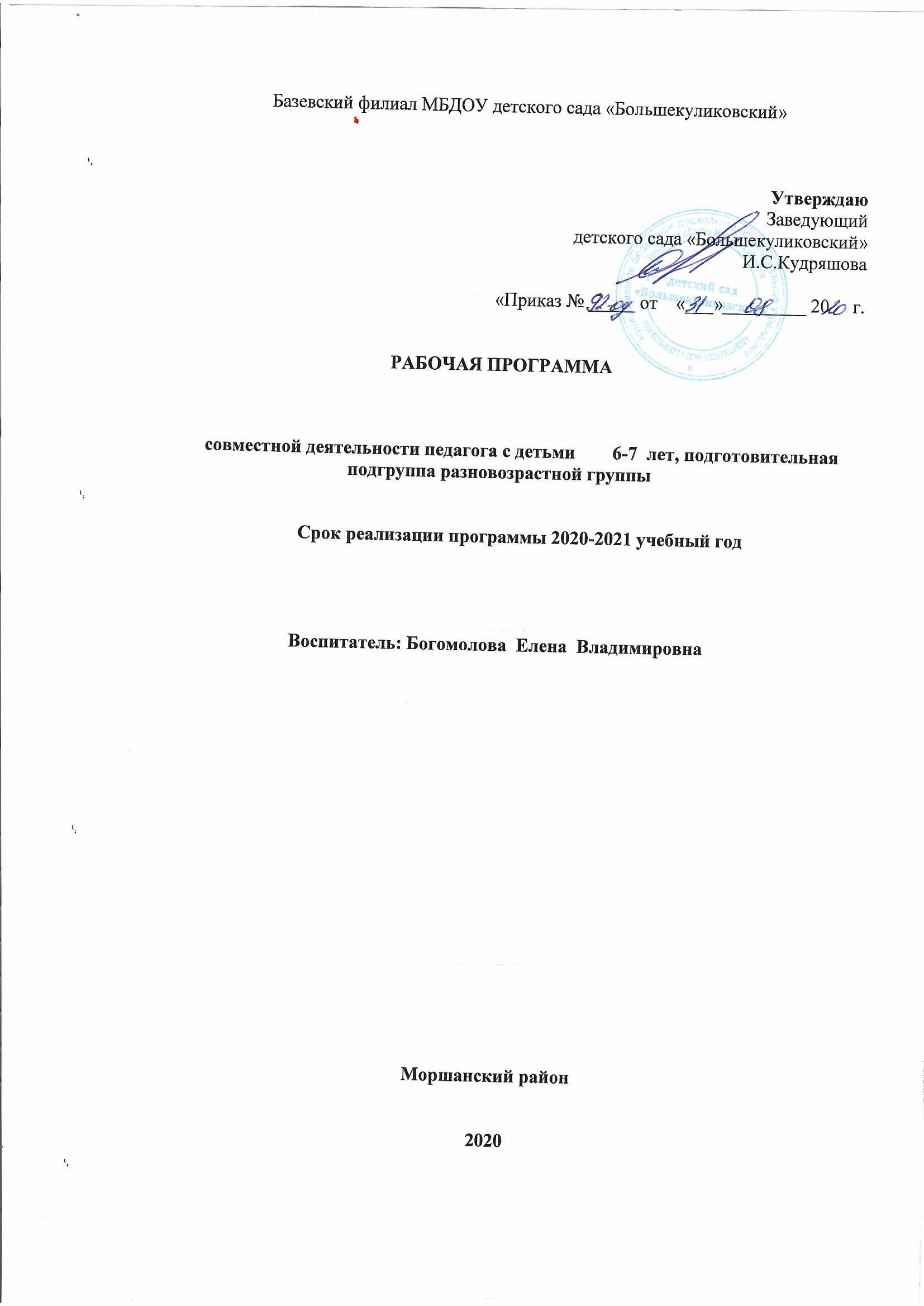 содержаниеВведениеНастоящая рабочая программа для детей подготовительной к школе подгруппы в разновозрастной группе (далее –Программа) разработана в соответствии с Федеральным законом «Об образовании в Российской Федерации» , Федеральным государственным образовательным стандартом дошкольного образования (далее – ФГОС ДО, Стандарт) и основной образовательной программой ДОУ.Содержание Программы в соответствии с требованиями Стандарта включает три основных раздела – целевой, содержательный и организационный.Целевой раздел Программы определяет ее цели и задачи, принципы и подходы к формированию Программы, планируемые результаты ее освоения в виде целевых ориентиров.Содержательный раздел Программы включает описание образовательной деятельности в соответствии с направлениями развития ребенка в пяти образовательных областях – социально- коммуникативной, познавательной, речевой, художественно-эстетической, физической.Программа определяет содержание образовательных областей с учетом возрастных и индивидуальных особенностей детей в различных видах деятельности, таких как:– игровая (сюжетно-ролевая игра, игра с правилами и другие виды игры),– коммуникативная (общение и взаимодействие со взрослыми и другими детьми),– познавательно-исследовательская (исследование и познание природного и социального миров в процессе наблюдения и взаимодействия с ними), а также такими видами активности ребенка, как:– восприятие художественной литературы и фольклора,– самообслуживание и элементарный бытовой труд (в помещении и на улице),– конструирование из разного материала, включая конструкторы, модули, бумагу, природный и иной материал,– изобразительная (рисование, лепка, аппликация),– музыкальная (восприятие и понимание смысла музыкальных произведений, пение, музыкально-ритмические движения, игры на детских музыкальных инструментах),– двигательная (овладение основными движениями) формы активности ребенка.Организационный  раздел  Программы  описывает  систему  условий  реализации образовательной деятельности, необходимых для достижения целей Программы, планируемых результатов ее освоения в виде целевых ориентиров, а также особенности организации образовательной деятельности, а именно описание:– особенностей организации развивающей предметно-пространственной среды,– особенностей образовательной деятельности разных видов и культурных практик,– способов и направлений поддержки детской инициативы,– особенностей взаимодействия педагогического коллектива с семьями дошкольников,– особенностей разработки режима дня и формирования распорядка дня с учетом возрастных и индивидуальных особенностей детей, их специальных образовательных потребностей.Объем обязательной части основной образовательной программы  составляет 60% от ее общего объема. Объем части основной образовательной программы, формируемой участниками образовательных отношений, составляет 40% от ее общего объема.1. Целевой раздел1.1. Пояснительная запискаВедущими целями рабочей программы подготовительной к школе подгруппы являются создание благоприятных условий для полноценного проживания ребенком дошкольного детства, формирование основ базовой культуры личности, всестороннее развитие психических и физических качеств в соответствии с возрастными и индивидуальными особенностями, подготовка к жизни в современном обществе, к обучению в школе, обеспечение безопасности жизнедеятельности дошкольника.Рабочая программа по развитию детей подготовительной подгруппы обеспечивает разностороннее развитие детей в возрасте от 6 до 7 лет с учётом их возрастных и индивидуальных особенностей по основным направлениям - физическому, социально коммуникативному, познавательному, речевому и художественно – эстетическому.Эти цели реализуются в процессе разнообразных видов детской деятельности: игровой, коммуникативной, трудовой, познавательно-исследовательской, продуктивной, музыкально-художественной, чтения.Для достижения целей программы первостепенное значение имеют:• забота о здоровье, эмоциональном благополучии и своевременном всестороннем развитии каждого ребенка;• создание в группах атмосферы гуманного и доброжелательного отношения ко всем воспитанникам, что позволяет растить их общительными, добрыми, любознательными, инициативными, стремящимися к самостоятельности и творчеству;• максимальное использование разнообразных видов детской деятельности; их интеграция в целях повышения эффективности воспитательно-образовательного процесса;• творческая организация (креативность) воспитательно-образовательного процесса;• вариативность использования образовательного материала, позволяющая развивать творчество в соответствии с интересами и наклонностями каждого ребенка;• уважительное отношение к результатам детского творчества;• единство подходов к воспитанию детей в условиях ДОУ и семьи;• соблюдение преемственности в работе детского сада и начальной школы, исключающей умственные и физические перегрузки в содержании образования ребенка дошкольного возраста, обеспечивающей отсутствие давления предметного обучения.Данная программа разработана в соответствии со следующими нормативными документами:Конституция РФ, ст. 43, 72.Конвенция о правах ребенка (1989 г.) .Федеральный закон от 29 декабря 2012 г. № 273-ФЗ «Об образовании в Российской Федерации»ФГОС дошкольного образования (приказ  № 1155  Минобрнауки РФ от 17.10.13 г, действует с 01.01.2014 г)Санитарно-эпидемиологические требования к устройству, содержанию и организации режима работы  дошкольных образовательных организаций» (Утверждены постановлением Главного государственного санитарного врача Российской  от 15 мая 2013 года №26  «Об утверждении САНПИН» 2.4.3049-13)Устав ДОУПрограмма предназначена для реализации в Базевском филиале МБДОУ детский сад «Большекуликовский».1. 2. Цели и задачи ПрограммыЦелью Программы является проектирование социальных ситуаций развития ребенка и развивающей предметно-пространственной среды, обеспечивающих позитивную социализацию, мотивацию и поддержку индивидуальности детей через общение, игру, познавательно-исследовательскую деятельность и другие формы активности. Цели Программы достигаются через решение следующих задач:– охрана и укрепление физического и психического здоровья детей, в том числе их эмоционального благополучия;– обеспечение равных возможностей для полноценного развития каждого ребенка  период дошкольного детства независимо от места проживания, пола, нации, языка, социального статуса;– создание благоприятных условий развития детей в соответствии с их возрастными и индивидуальными особенностями, развитие способностей и творческого потенциала каждого ребенка как субъекта отношений с другими детьми, взрослыми и миром;– объединение обучения и воспитания в целостный образовательный процесс на основе духовно-нравственных и социокультурных ценностей, принятых в обществе правил и норм поведения в интересах человека, семьи, общества;– формирование общей культуры личности детей, развитие их социальных, нравственных, эстетических, интеллектуальных, физических качеств, инициативности, самостоятельности и ответственности ребенка, формирование предпосылок учебной деятельности;– формирование социокультурной среды, соответствующей возрастным и индивидуальным особенностям детей;– обеспечение психолого-педагогической поддержки семьи и повышение компетентности родителей (законных представителей) в вопросах развития и образования, охраны и укрепления здоровья детей;– обеспечение преемственности целей, задач и содержания дошкольного общего и начального общего образования. 1.3. Принципы и подходы в организации образовательного процессаВ соответствии со Стандартом Программа построена на следующих принципах:1. Поддержка разнообразия детства. Современный мир характеризуется возрастающим многообразием и неопределенностью, отражающимися в самых разных аспектах жизни человека и общества. Многообразие социальных, личностных, культурных, языковых,этнических особенностей, религиозных и других общностей, ценностей и убеждений, мнений и способов их выражения, жизненных укладов особенно ярко проявляется в условиях Российской Федерации – государства с огромной территорией, разнообразными природными условиями, объединяющего многочисленные культуры, народы, этносы. Возрастающая мобильность в обществе, экономике, образовании, культуре требует от людей умения ориентироваться в этом мире разнообразия, способности сохранять свою идентичность и в то же время гибко, позитивно и конструктивно взаимодействовать с другими людьми, способности выбирать и уважать право выбора других ценностей и убеждений, мнений и способов их выражения. Принимая вызовы современного мира, Программа рассматривает разнообразие как ценность, образовательный ресурс и предполагает использование разнообразия для обогащения образовательного процесса. Организация выстраивает образовательную деятельность с учетом региональной специфики, социокультурной ситуации развития каждого ребенка, его возрастных и индивидуальных особенностей, ценностей, мнений и способов их выражения.2. Сохранение уникальности и самоценности детства как важного этапа в общем развитии человека. Самоценность детства – понимание детства как периода жизни значимого самого по себе, значимого тем, что происходит с ребенком сейчас, а не тем, что этот этап является подготовкой к последующей жизни. Этот принцип подразумевает полноценное проживание ребенком всех этапов детства (младенческого, раннего и дошкольного детства), обогащение (амплификацию) детского развития.3. Позитивная социализация ребенка предполагает, что освоение ребенком культурных норм, средств и способов деятельности, культурных образцов поведения и общения с другими  людьми, приобщение к традициям семьи, общества, государства происходят в процессе сотрудничества со взрослыми и другими детьми, направленного на создание предпосылок к полноценной деятельности ребенка в изменяющемся мире.4. Личностно-развивающий и гуманистический характер взаимодействия взрослых (родителей(законных представителей), педагогических и иных работников группы) и детей. Такой тип взаимодействия предполагает базовую ценностную ориентацию на каждого участника взаимодействия, уважение и безусловное принятие личности ребенка, доброжелательность, внимание к ребенку, его состоянию, настроению, потребностям, интересам. Личностно-развивающее взаимодействие является неотъемлемой составной частью социальной ситуации развития ребенка в организации, условием его эмоционального благополучия и полноценного развития.5. Содействие и сотрудничество детей и взрослых, признание ребенка полноценным участником (субъектом) образовательных отношений. Этот принцип предполагает активное участие всех субъектов образовательных отношений – как детей, так и взрослых – в реализации программы. Каждый участник имеет возможность внести свой индивидуальный вклад в ход игры, занятия, проекта, обсуждения, в планирование образовательного процесса, может проявить инициативу. Принцип содействия предполагает диалогический характер коммуникации между всеми участниками образовательных отношений. Детям предоставляется возможность высказывать свои взгляды, свое мнение, занимать позицию и отстаивать ее, принимать решения и брать на себя ответственность в соответствии со своими возможностями.6. Сотрудничество ДОУ с семьей. Сотрудничество, кооперация с семьей, открытость в отношении семьи, уважение семейных ценностей и традиций, их учет в образовательной работе являются важнейшим принципом образовательной программы. Сотрудники группы знают об условиях жизни ребенка в семье, понимать проблемы, уважать ценности и традиции семей воспитанников. Программа предполагает разнообразные формы сотрудничества с семьей как в содержательном, так и в организационном планах.7. Сетевое взаимодействие с организациями социализации, образования, охраны здоровья и другими партнерами, которые могут внести вклад в развитие и образование детей, а также использование ресурсов местного сообщества и вариативных программ дополнительного образования детей для обогащения детского развития. Программа предполагает, что в группе установились партнерские отношения не только с семьями детей, но и с другими организациями и лицами, которые могут способствовать обогащению социального и/или культурного опыта детей, приобщению детей к национальным традициям (посещение театров, музеев, освоение программ дополнительного образования), к природе и истории родного края; содействовать проведению совместных проектов, экскурсий, праздников, посещению концертов, а также удовлетворению особых потребностей детей, оказанию психолого- педагогической и/или медицинской поддержки в случае необходимости (центры семейного консультирования и др.).8. Индивидуализация дошкольного образования предполагает такое построение образовательной деятельности, которое открывает возможности для индивидуализации образовательного процесса, появления индивидуальной траектории развития каждого ребенка с характерными для данного ребенка спецификой и скоростью, учитывающей его интересы, мотивы, способности и возрастно-психологические особенности. При этом сам ребенок становится активным в выборе содержания своего образования, разных форм активности. Для реализации этого принципа необходимы регулярное наблюдение за развитием ребенка, сбор данных о нем, анализ его действий и поступков; помощь ребенку в сложной ситуации; предоставление ребенку возможности выбора в разных видах деятельности, акцентирование внимания на инициативности, самостоятельности и активности ребенка.9. Возрастная адекватность образования. Этот принцип предполагает подбор педагогом содержания и методов дошкольного образования в соответствии с возрастными особенностями детей. Важно использовать все специфические виды детской деятельности (игру, коммуникативную и познавательно-исследовательскую деятельность, творческую активность, обеспечивающую художественно-эстетическое развитие ребенка), опираясь на особенности возраста и задачи развития, которые должны быть решены в дошкольном возрасте. Деятельность педагога является мотивирующей и соответствует психологическим законам развития ребенка, учитывать его индивидуальные интересы, особенности и склонности.10. Развивающее вариативное образование. Этот принцип предполагает, что образовательное содержание предлагается ребенку через разные виды деятельности с учетом его актуальных и потенциальных возможностей усвоения этого содержания и совершения им тех или иных действий, с учетом его интересов, мотивов и способностей. Данный принцип предполагает работу педагога с ориентацией на зону ближайшего развития ребенка (Л.С. Выготский), что способствует развитию, расширению как явных, так и скрытых возможностей ребенка.11. Полнота содержания и интеграция отдельных образовательных областей. В соответствии со Стандартом Программа предполагает всестороннее социально- познавательное, речевое, художественно-эстетическое и физическое развитие детей посредством различных видов детской активности. Деление Программы на образовательные области не означает, что каждая образовательная область осваивается ребенком по отдельности, в форме изолированных занятий между отдельными разделами Программы существуют многообразные взаимосвязи: познавательное развитие тесно связано с речевым и социально-коммуникативным, художественно-эстетическое – с познавательным и речевым и т.п. Содержание образовательной деятельности в одной конкретной области тесно связано с другими областями. Такая организация образовательного процесса соответствует особенностям развития детей раннего и дошкольного возраста. 12. Инвариантность ценностей и целей при вариативности средств реализации и достижения целей Программы. Стандарт и Программа задают инвариантные ценности и ориентиры, с учетом которых в группе разработана своя основная образовательная программа и которые для нее являются научно-методическими опорами в современном мире разнообразия и неопределенности. При этом Программа оставляет за ДОУ право выбора способов их достижения, выбора образовательных программ, учитывающих многообразие конкретных социокультурных, географических, климатических условий реализации Программы, разнородность состава групп воспитанников, их особенностей и интересов, запросов родителей (законных представителей), интересов и предпочтенийпедагогов и т.п.1.4. Возрастные и индивидуальные особенности контингента детей .У ребенка в 6-7 лет повышаются возможности саморегуляции поведения. Без напоминания взрослых, самостоятельно выполняет усвоенные нормы и правила, в том числе и этические. Однако только некоторые дети могут регулировать ими свое поведение независимо от их отношения к другим участникам взаимодействия и от своих желаний и интересов. Отстаивает усвоенные нормы и правила, свои этические представления перед ровесниками и взрослыми.Решение обозначенных в программе целей и задач воспитания возможно только при целенаправленном влиянии педагога на ребенка с первых дней его пребывания в дошкольном образовательном учреждении. «От педагогического мастерства каждого воспитателя, его культуры, любви к детям зависят уровень общего развития, которого достигнет ребенок, и степень прочности приобретенных им нравственных качеств. Заботясь о здоровье и всестороннем воспитании детей, педагоги дошкольных образовательных учреждений совместно с семьей должны стремиться сделать счастливым детство каждого ребенка».Игровые действия становятся более сложными, отражая взаимодействия людей, жизненные ситуации, усложняется и игровое пространство. Рисунки детей приобретают более детализированный характер, обогащается их цветовая гамма. Более яркими становятся различия между рисунками девочек и мальчиков. В конструировании дети свободно владеют обобщенными способами анализа как изображений, так и построек. Ребенок седьмого года жизни осваивает сложные формы сложения из листа бумаги и придумывает собственные. Усложняется конструирование из природного материала. У детей продолжает развиваться восприятие, образное мышление; навыки обобщения и рассуждения; внимание. Развивается и речь: ее звуковая сторона, грамматический строй, лексика, связная речь, диалогическая и некоторые виды монологической речи.Основные достижения этого возраста связаны с освоением мира вещей как предметов человеческой культуры; дети осваивают формы позитивного общения с людьми; развивается половая идентификация, формируется позиция школьника. К концу дошкольного возраста ребенок приобретает интегративные качества, позволяющие ему в дальнейшем успешно учиться в школе.1.5.  Планируемые результаты освоения Программы.• Ребенок овладевает основными культурными средствами, способами деятельности, проявляет инициативу и самостоятельность в разных видах деятельности  —  игре, общении, познавательно-исследовательской деятельности, конструировании и др.; способен выбирать себе род занятий, участников по совместной деятельности.• Ребенок обладает установкой положительного отношения к миру, к разным видам труда, другим людям и самому себе, обладает чувством собственного достоинства; активно взаимодействует со сверстниками и взрослыми, участвует в совместных играх.• Способен договариваться, учитывать интересы и чувства других, сопереживать неудачам и радоваться успехам других, адекватно проявляет свои чувства, в том числе чувство веры в себя, старается разрешать конфликты. Умеет выражать и отстаивать свою позицию по разным вопросам.• Способен сотрудничать и выполнять как лидерские, так и исполнительские функции в совместной деятельности.• Понимает, что все люди равны вне зависимости от их социального происхождения, этнической принадлежности, религиозных и других верований, их физических и психических особенностей.• Проявляет эмпатию по отношению к другим людям, готовность прийти на помощь тем, кто в этом нуждается.• Проявляет умение слышать других и стремление быть понятым другими.• Ребенок обладает развитым воображением, которое реализуется в разных видах деятельности, и прежде всего в игре; владеет разными формами и видами игры, различает условную и реальную ситуации; умеет подчиняться разным правилам и социальным нормам. Умеет распознавать различные ситуации и адекватно их оценивать.• Ребенок достаточно хорошо владеет устной речью, может выражать свои мысли и желания, использовать речь для выражения своих мыслей, чувств и желаний, построения речевого высказывания в ситуации общения, выделять звуки в словах, у ребенка складываются предпосылки грамотности.• У ребенка развита крупная и мелкая моторика; он подвижен, вынослив, владеет основными движениями, может контролировать свои движения и управлять ими.• Ребенок способен к волевым усилиям, может следовать социальным нормам поведения и правилам в разных видах деятельности, во взаимоотношениях со взрослыми и сверстниками, может соблюдать правила безопасного поведения и навыки личной гигиены.• Проявляет ответственность за начатое дело.• Ребенок проявляет любознательность, задает вопросы взрослым и сверстникам, интересуется причинно-следственными связями, пытается самостоятельно придумывать объяснения явлениям природы и поступкам людей; склонен наблюдать, экспериментировать. Обладает начальными знаниями о себе, о природном и социальном мире, в котором он живет; знаком с произведениями детской литературы, обладает элементарными представлениями из области живой природы, естествознания, математики, истории и т.п.; способен к принятию собственных решений, опираясь на свои знания и умения в различных видах деятельности.• Открыт новому, то есть проявляет желание узнавать новое, самостоятельно добывать новые знания; положительно относится к обучению в школе.• Проявляет уважение к жизни (в различных ее формах) и заботу об окружающей среде.• Эмоционально отзывается на красоту окружающего мира, произведения народного и профессионального искусства (музыку, танцы, театральную деятельность, изобразительную деятельность и т. д.).• Проявляет патриотические чувства, ощущает гордость за свою страну, ее достижения, имеет представление о ее географическом разнообразии, многонациональности, важнейших исторических событиях.• Имеет первичные представления о себе, семье, традиционных семейных ценностях, включая традиционные гендерные ориентации, проявляет уважение к своему и противоположному полу.• Соблюдает элементарные общепринятые нормы, имеет первичные ценностные представления о том, «что такое хорошо и что такое плохо»,стремится поступать хорошо; проявляет уважение к старшим и заботу о младших.• Имеет начальные представления о здоровом образе жизни. Воспринимает здоровый образ жизни как ценность.2. Содержательный раздел.2. 1. Общие положенияСодержание программы определяется в соответствии с направлениями развития ребенка, соответствует основным положениям возрастной психологии и дошкольной педагогики и обеспечивает единство воспитательных, развивающих и обучающих целей и задач.Воспитание и обучение осуществляется на русском языке - государственном языке России.Содержание Программы обеспечивает развитие личности, мотивации и способностей детей в различных видах деятельности и охватывает следующие структурные единицы, представляющие определенные направления развития и образования детей (далее - образовательные области):социально-коммуникативное развитие;познавательное развитие;речевое развитие;художественно-эстетическое развитие;физическое развитие.2.2. Образовательная область «СОЦИАЛЬНО-КОММУНИКАТИВНОЕ РАЗВИТИЕ»Содержание образовательной области «Социально-коммуникативное развитие» (обязательная часть) направлено на:усвоение норм и ценностей, принятых в обществе, включая моральные и нравственные ценности; развитие общения и взаимодействия ребенка со взрослыми и сверстниками;становление самостоятельности, целенаправленности и саморегуляции собственных действий; развитие социального и эмоционального интеллекта, эмоциональной отзывчивости, сопереживания, формирование готовности к совместной деятельности со сверстниками, формирование уважительного отношения и чувства принадлежности к своей семье и к сообществу детей и взрослых в Организации;формирование позитивных установок к различным видам труда и творчества; формирование основ безопасного поведения в быту, социуме, природеСодержание психолого-педагогической работы:Содержание образовательной области «Социально-коммуникативное развитие» Содержание психолого-педагогической работы:6-7 летРазвитие общения и взаимодействия ребенка со взрослыми и сверстниками. Становление самостоятельности, целенаправленности и саморегуляции собственных действий; развитие социального и эмоционального интеллекта, эмоциональной отзывчивости, сопереживания, формирование готовности к совместной деятельности со сверстниками Продолжать развивать у детей самостоятельность в организации всех видов игр, выполнении правил и норм поведения.Развивать инициативу, организаторские способности. Воспитывать умение действовать  в команде.Сюжетно-ролевые игрыЗакреплять умение брать на себя различные роли в соответствии с сюжетом игры; использовать атрибуты, конструкторы, строительный материал.Побуждать детей до-своему обустраивать собственную игру самостоятельно подбирать и создавать недостающие для игры предметы (билеты для игры в театр, деньги для покупок).Способствовать творческому использованию в играх представлений об окружающей жизни, впечатлений о произведениях литературы, мультфильмах.Развивать творческое воображение, способность совместно развертывать игру, согласовывая собственный игровой замысел с замыслами сверстников. Продолжать формировать умение договариваться, планировать и обсуждать действия всех играющих.Воспитывать доброжелательность, готовность выручить сверстника: умение считаться с интересами и мнением товарищей по игре, справедливо решать споры.Подвижные игрыЗакреплять умение использовать в самостоятельной деятельности разнообразные по содержанию подвижные игры.Закреплять умение справедливо оценивать результаты игры. Развивать интерес к народным играм.Театрализованные игрыРазвивать самостоятельность дошкольников в организации театрализсванных игр.Совершенствовать умение самостоятельно выбирать сказку, стихотворение, песню для постановки; готовить необходимые атрибуты и декорация для будущего спектакля; распределять между собой обязанности и роли.Развивать творческую самостоятельность, эстетический вкус в передаче образа; отчетливость произношения. Закреплять умение использованные средства  выразительности (поза, жесты, мимика, интонация, движения).Воспитывать любовь к театру.Широко использовать в театрализованной деятельности детей разные виды театра (бибабо, пальчиковый, баночный, театр картинок, перчаточный, кукольный и др.).Воспитывать навыки театральной культуры, приобщать к театральному искусству через просмотр театральных постановок, видеоматериалов. Рассказывать детям о театре, театральных профессиях.Помогать постигать художественные образы, созданные средствами театральной выразительности (свет, грим, музыка, слово, хореография, декорации и др.).Дидактические игрыЗакреплять умение детей играть в различные дидактические игры (лого, мозаика, бирюльки и др.). Развивать умение организовывать игры, исполнять роль ведущего. Закреплять умение согласовывать свои действия с действиями ведущего и других участников игры.Развивать сообразительность, умение самостоятельно решать поставленную задачу.Привлекать к созданию некоторых дидактических игр («Шумелки», «Шуршалки» и т. д.).Развивать и закреплять сенсорные способности.Формирование позитивных установок к различным видам труда и творчества;Воспитывать потребность трудиться.Самообслуживание.Закреплять умение самостоятельно и быстро одеваться и раздеваться, складывать в шкаф одежду, ставить на место обувь, сушить при необходимости мокрые вещи, ухаживать за обувью (мыть, протирать, чистить).Приучать относить после еды и аккуратно складывать в раковину посуду.Закреплять умение замечать и устранять непорядок в своем внешнем виде, тактично сообщать товарищу о необходимости что-то поправить в костюме, прическе.Закреплять умение самостоятельно и своевременно готовить материалы и пособия к занятию, без напоминания убирать свое рабочее место.Хозяйственно бытовой труд. Закреплять умение поддерживать порядок в группе и на участке: протирать и мыть игрушки, строительный материал, вместе с воспитателем ремонтировать книги, игрушки (в том числе книги и игрушки воспитанников младших групп).Продолжать закреплять умение самостоятельно наводить порядок на участке детского сада: подметать и очищать дорожки от мусора, зимой — от снега; поливать песок в песочнице; украшать участок к праздникам.Закреплять умение самостоятельно, быстро и красиво убирать постель после сна.Приучать добросовестно выполнять обязанности дежурных по столовой: полностьюсервировать столы и вытирать их после еды, подметать пол.Труд в природе. Воспитывать трудолюбие, наблюдательность, бережное отношение к окружающей природе.Закреплять умение самостоятельно и ответственно выполнять обязанности дежурного в уголке природы: поливать комнатные растения, рыхлить поч-. ьу. мыть кормушки, готовить корм рыбам, птицам, морским свинкам и т. п.Осенью привлекать детей к уборке овощей с огорода, сбору семян, выкапыванию луковиц, клубней цветов, перекапыванию грядок, пересаживанию цветущих растений из грунта в уголок природы.Зимой привлекать к сгребанию снега к стволам деревьев и кустарникам, выращиванию зеленого корма для птиц и животных (обитателей уголка природы), посадке корнеплодов  выращиванию с помощью воспитателя цветов к праздникам.Весной привлекать детей к перекапыванию земли на огороде и в цветнике, к посеву семян (овощей, цветов), высадке рассады.Летом привлекать к участию в рыхлении почвы, прополке и окучивании, поливе грядок и клумб.Ручной трудРабота с бумагой и картоном. Закреплять умение складывать бумагу прямоугольной, квадратной, круглой формы в разных направлениях (пилотка); использовать разную по фактуре бумагу, делать разметку с помощью шаблона; создавать игрушки-забавы (мишка- физкультурник, клюющий петушок и др.).Формировать умение создавать предметы из полосок цветной бумаги (коврик, дорожка, закладка), подбирать цвета и их оттенки при изготовлении игрушек, сувениров, деталей костюмов и украшений к праздникам. Формировать умение использовать образец. Учить детей создавать объемные игрушки в технике оригами.Работа с тканью. Формировать умение вдевать нитку в иголку, завязывать узелок; пришивать пуговицу, вешалку; шить простейшие изделия (мешочек для семян, фартучек для кукол, игольница) швом «вперед иголку». Закреплять умение делать аппликацию, используя кусочки ткани разнообразной фактуры (шелк для бабочки, байка для зайчика и т. д.), наносить контур с помощью мелка и вырезать в соответствии с задуманным сюжетом.Работа с природным материалом.Закреплять умение создавать фигуры людей, животных, птиц из желудей, шишек, косточек, травы, веток, корней и других материалов, передавать выразительность образа, создавать общие композиции («Лесная поляна», «Сказочные герои»).В процессе работы развивать фантазию, воображение. Закреплять умение аккуратно и экономно использовать материалы.Приучать детей старательно, аккуратно выполнять поручения, беречь материалы и предметы, убирать их на место после работы.Воспитывать желание участвовать в совместной трудовой деятельности наравне со всеми, стремление быть полезными окружающим, радовать результатам коллективного труда.Расширять представления детей о труде взрослых, о значении их тру взрослых для общества. Воспитывать уважение к людям труда.Продолжать развивать интерес к различным профессиям, в частности, к профессиям родителей и месту их работы.Продолжать знакомить детей с профессиями, связанными со спецификой родного  города (поселка).Усвоение норм и ценностей, принятых в обществе, включая моральные и нравственные ценности; Продолжать воспитывать дружеские взаимоотношения между детьми, привычку сообща играть, трудиться, заниматься самостоятельно выбранным делом.Формировать умение договариваться, помогать друг другу; стремление радовать старших хорошими поступками.Продолжать воспитывать уважительное отношение к окружающим. Объяснять детям, что не следует вмешиваться в разговор взрослых; важно .лушать собеседника и без надобности не перебивать.Продолжать воспитывать заботливое отношение к малышам, пожилым людям; желание помогать им.Формировать такие качества, как сочувствие, отзывчивость, справедливость, скромность, коллективизм.Формировать умение спокойно отстаивать свое мнение.Развивать волевые качества: умение ограничивать свои желания, подняться требованиям взрослых и выполнять установленные нормы поведения, в своих поступках следовать положительному примеру.Продолжать обогащать словарь формулами словесной вежливости приветствие, прощание, просьбы, извинения).Формирование уважительного отношения и чувства принадлежности к своей семье и к сообществу детей и взрослых в Организации;Образ Я.Развивать представления о временной перспективе личности, об изменении позиции человека с возрастом (ребенок посещает детский сад, школьник учится, взрослый работает, пожилой человек передает свой опыт другим поколениям). Углублять представлении  ребенка о себе в прошлом, настоящем и будущем.Расширять представления детей об их обязанностях, прежде всего в связи с подготовкой к школе.Семья. Расширять представления детей об истории семьи в контексте истории родной страны (роль каждого поколения в разные периоды истории страны). Рассказывать детям о воинских наградах дедушек, бабушек, родителей. Закреплять знание домашнего адреса и телефона, имен и отчеств родителей, их профессий.Детский сад. Формировать представления о себе как об активном члене коллектива через проектную деятельность, охватывающую детей младших возрастных групп и родителей, участие в жизни дошкольного учреждения (адаптация младших дошкольников, подготовка к праздникам, выступлениям, соревнованиям в детском саду и за его пределами и др.).Привлекать детей к созданию развивающей среды дошкольного учреждения (мини-музеев,  выставок, библиотеки, конструкторских мастерских и др.).Формирование основ безопасного поведения в быту, социуме, природеЗакреплять умение соблюдать правила пребывания в детском саду.Закреплять умение называть свою фамилию и имя; фамилию, имя и отчество родителей, домашний адрес и телефон.Закреплять знания о том, что в случае необходимости взрослые звонят по телефону «01» (при пожаре), «02» (вызов милиции), «03» («Скорая помощь»).Напоминать детям, что в случае неосторожного обращения с огнем или электроприборами может произойти пожар.Закреплять представления детей о правилах поведения с незнакомыми людьми.Закреплять знания о правилах дорожного движения и поведения на улице. Расширять знания о светофоре.Закреплять знания детей о специальном транспорте.Закреплять знания о правилах поведения в общественном транспорте.Напоминать, что кататься на велосипеде можно только в присутствии взрослых, не мешая окружающим.Продолжать формировать навыки культуры поведения в природе. Расширять представления о способах правильного взаимодействия с растениями и животными,Расширять представления о том, что в природе все взаимосвязано (например, одно и то же растение может быть ядовитым для человека и лекарственными для животного; вредные для человека насекомые могут быть полезны для земноводных и т.д.).Напоминать детям, что рвать растения и есть их нельзя.Закреплять представление о том, что следует одеваться по погоде.Пояснительная запискаОстрота современных экологических проблем выдвинула перед педагогами задачу большой экологической и социальной значимости: воспитание молодого поколения в духе бережного, ответственного отношения к природе, способного решать вопросы рационального использования, защиты и возобновления природных богатств. Чтобы эти требования превратились в норму поведения каждого гражданина, необходимо с детских лет целенаправленно воспитывать чувство ответственности за состояние окружающей природы. Дошкольный возраст – это целая эпоха человеческого развития, которая требует к себе особого внимания и отношения. Именно в этот период закладывается позитивное отношение к природе, поэтому необходимо формировать у дошкольников такое отношение к окружающим природным явлениям, которое строится на ее эмоциональном восприятии.Живая природа издавна признавалась в педагогике одним из важнейших факторов образования и воспитания дошкольников. Общаясь с ней, изучая ее объекты и явления, дети постепенно постигают окружающий мир, в котором они живут, открывают удивительное многообразие растительного и животного мира, осознают роль природы в жизни человека, ценность ее познания, испытывают нравственно-эстетические чувства и переживания, побуждающие их заботиться о сохранности и преумножении природных богатств. Природа – это источник красоты, радости, отдыха и здоровья.Мир природы с его необычным разнообразием явлений, животных и растений производит на детей сильное впечатление. Непосредственное общение с природой дает ребенку более яркие впечатления, чем книги, картинки и рассказы взрослых. Познание предметов, явлений природы, понимание связи между ними, гармоничное сосуществование с природой и психологическая готовность беречь природные ценности везде, всегда, ответственное отношение к природному окружению – это основа экологического образования и воспитания. «Шестым чувством» назвал К. Г. Паустовский чувство природы. Оно проявляется лишь на определенной ступени сознания. Развить у детей «шестое чувство» – значит научить их экологически мыслить.Как показал опыт работы, чем больше дети соприкасаются с природой, тем эффективней проходит обучение и формируется осознанное отношение к природе.Прогулки дают великолепные возможности не только для оздоровления и закаливания детей, но и для обогащения ума впечатлениями, души – красотой и светом.К концу дошкольного возраста в результате сезонных наблюдений у детей формируется умение обобщать увиденное и выражать свои сенсорные ощущения в виде связных рассказов, художественно-игровой и трудовой деятельности. Под влиянием впечатлений существенно меняется и отношение к природе. Появляется желание сберечь ее красоту, то есть зарождается действенная любовь к природе.Использование игровых приемов, а также практических заданий развивает наблюдательность, активизирует мысль. При изучении природы в системе, логической последовательности, во взаимосвязи всего живого с внешней средой у ребенка формируется тот образовательный стержень, который необходим для совершенствования его экологического мышления, осознанного, правильного отношения к природе и готовности к практической деятельности, направленной на сохранение природы.Воспитание культуры поведения, положительных моральных качеств и этических представлений                                                                                               В старшем дошколь​ном возрасте важно также помочь детям осознать красоту нравственного поведения, сформировать первоначальные этические представления. Поэтому в перспективном плане, помимо тем «Культура поведения» и «Положительные моральные качества», выделена тема «Этические представления».Среди методических приемов беседы, дидактические игры и упражнения, чтение произведений художественной литературы, содержание которых может служить основой для проведения этических бесед.НоябрьФормирование гендерной, семейной, гражданской принадлежностиНовые подходы к организации образовательного процесса предлагают несколько иной взгляд на содержание нравственного воспитания дошкольников, включив, помимо формирования семейной и гражданской принадлежности, вопросы гендерного воспитания дошкольников.Очень важно сформировать у ребенка понимание, что он девочка или мальчик, а когда вырастет, будет женщиной или мужчиной и эта принадлежность к полу не изменится в зави​симости от ситуации или личных желаний ребенка. Поэтому среди методических приемов предлагаются наблюдения, рассматривание фотографий в динамике роста ребенка, беседы о том, кто есть кто и какой он.Воспитание культурно – гигиенических навыков       Воспитание навыков самообслуживания – довольно длительный процесс. Безусловно, процесс формирования почти всех навыков осуществляется постоянно и практически одновременно.     Воспитывать привычку следить за чистотой своего тела, опрятности одежды, прически: самостоятельно чистить зубы, полоскать рот после еды, следить за чистотой ногтей: при кашле и чихании закрывать рот и нос платком, отворачиваться в сторону.     Знакомство с правилами безопасного поведения; сведения о некоторых возможных травмирующих ситуациях, о важности охраны органов чувств (зрения, слуха).    Знание пословиц, поговорок, стихов о здоровье, гигиене и культуре еды.Перспективное планированиеПерспективное планирование  по БЕЗОПАСНОСТИ  в подготовительной подгруппеПояснительная запискаТрудовое  воспитание  является  важнейшей  составной  частью  дошкольного воспитания, базой для развития творческих способностей ребенка, важнейшим средством формирования культуры межличностных отношений.Организация трудовой деятельности осуществляется:– через  формирование культурно-гигиенических навыков;– самообслуживание;– общественно полезный труд;– труд в природе;– уважение к труду взрослых.К концу года дети могут:Самостоятельно и быстро одеваться и раздеваться, сушить мокрые вещи, ухаживать за обувью.Выполнять обязанности дежурных по столовой, правильно сервировать стол.Поддерживать порядок в группе и на участке детского сада.Выполнять поручения по уходу за животными и растениями в уголке природы*.Развернутое комплексно-тематическое планирование
организованной образовательной деятельности
(содержание психолого-педагогической работы)Продолжение табл.Продолжение табл.Окончание табл.2.3. Образовательная область «ПОЗНАВАТЕЛЬНОЕ РАЗВИТИЕ» Содержание образовательной области «Познавательное развитие»  (обязательная часть) предполагает:развитие интересов детей, любознательности и познавательной мотивации;формирование познавательных действий, становление сознания;развитие воображения и творческой активности;формирование первичных представлений о себе, других людях, объектах окружающего мира, о свойствах и отношениях объектов окружающего мира (форме, цвете, размере, материале, звучании, ритме, темпе, количестве, числе, части и целом, пространстве и времени, движении и покое, причинах и следствиях и др.), о малой родине и Отечестве, представлений о социокультурных ценностях нашего народа, об отечественных традициях и праздниках, о планете Земля как общем доме людей, об особенностях ее природы, многообразии стран и народов мира.Формирование целостной картины мира                                          Режим реализации программы	Календарно-тематическое планирование по формированию целостной картины мираОсновные требования к уровню подготовки детей подготовительной к школе группы по формированию целостной картины мираИмеет разнообразные впечатления о предметах окружающего мира.Выбирает и группирует предметы в соответствии с познавательной задачей.Знает герб, флаг, гимн России.Называет главный город страны.Имеет представление о родном крае; его достопримечательностях.Имеет представления о школе, библиотеке.Знает некоторых представителей животного мира (звери, птицы, пресмыкающиеся, земноводные, насекомые).Знает характерные признаки времен года и соотносит с каждым сезоном особенности жизни людей, животных, растений.Знает правила поведения в природе и соблюдает их.Устанавливает элементарные причинно-следственные связи между природными явлениями.Формирование элементарных математических представленийПояснительная запискаУсловием успешной реализации программы по элементарной математике является организация особой предметно-развивающей среды в группах на участке детского сада для прямого действия детей со специально подобранными предметами и материалами в процессе усвоения математического содержания.Формирование количественных и пространственных представлений является важным условием полноценного развития ребенка на всех этапах дошкольного детства. Они служат необходимой основой для дальнейшего обогащения знаний об окружающем мире, успешного овладения системой общих и математических понятий в школе.К шести годам ребенок усваивает относительно широкий круг знаний о числе, форме и величине предметов, способах элементарно ориентироваться в двухмерном и трехмерном пространстве и времени.В подготовительной группе воспитатель должен содействовать дальнейшему наполнению конкретных наглядно-действенных представлений, их систематизации и обобщению, готовить детей к школе.В подготовительной к школе группе отводится два занятия в неделю (64 занятия в год). На занятиях наряду с объяснением воспитателя и совместными действиями детей обязательно предусматривается самостоятельная работа каждого ребенка с раздаточным материалом.Тематический план  Календарно-тематическое планирование по развитию элементарных математических представленийОсновные требования к уровню подготовки детей подготовительной к школе группы по развитию элементарных математических представлений:Самостоятельно объединяет различные группы предметов, имеющие общий признак, в единое множество и удаляет из множества отдельные его части (часть предметов). Устанавливает связи и отношения между целым множеством и различными его частями (частью); находит части целого множества и целое по известным частям.Считает до 10 и дальше (количественный, порядковый счет в пределах 20).Называет числа в прямом (обратном) порядке до 10, начиная с любого числа натурального ряда (в пределах 10).Соотносит цифру (0-9) и количество предметов.Составляет и решать задачи в одно действие на сложение и вычитание, пользуется цифрами и арифметическими знаками (+, —, -=).Различает величины: длину (ширину, высоту), объем (вместимость), массу (вес предметов) и способы их измерения.Измеряет длину предметов, отрезки прямых линий, объемы жидких и сыпучих веществ с помощью условных мер. Понимает зависимость между величиной меры и числом (результатом измерения).Умеет делить предметы (фигуры) на несколько равных частей; сравнивать целый предмет и его часть.Различает, называет: отрезок, угол, круг (овал), многоугольники (треугольники, четырехугольники, пятиугольники и др.), шар, куб. Проводит их . сравнение.Ориентируется в окружающем пространстве и на плоскости (лист, страница, поверхность стола и др.), обозначает взаимное расположение и направление движения объектов; пользуется знаковыми обозначениями.Умеет определять временные отношения (день—неделя —месяц); время по часам с точностью до 1 часа.Знает состав чисел первого десятка (из отдельных единиц) и состав чисел первого пятка из двух меньших.Умеет получать каждое число первого десятка, прибавляя единицу к предыдущему и вычитая единицу из следующего за ним в ряду.Знает монеты достоинством 1, 5, 10 копеек; 1, 2, 5 рублей.Знает название текущего месяца года; последовательность всех дней недели, времен года.Самостоятельно объединяет различные группы предметов, имеющие общий признак, в единое множество и удаляет из множества отдельные его части (часть предметов). Устанавливает связи и отношения между целым множеством и различными его частями (частью); находит части целого множества и целое по известным частям.Считает до 10 и дальше (количественный, порядковый счет в пределах 20).Называет числа в прямом (обратном) порядке до 10, начиная с любого числа натурального ряда (в пределах 10).Соотносит цифру (0-9) и количество предметов.Составляет и решать задачи в одно действие на сложение и вычитание, пользуется цифрами и арифметическими знаками (+, —, -=).Различает величины: длину (ширину, высоту), объем (вместимость), массу (вес предметов) и способы их измерения.Измеряет длину предметов, отрезки прямых линий, объемы жидких и сыпучих веществ с помощью условных мер. Понимает зависимость между величиной меры и числом (результатом измерения).Умеет делить предметы (фигуры) на несколько равных частей; сравнивать целый предмет и его часть.Различает, называет: отрезок, угол, круг (овал), многоугольники (треугольники, четырехугольники, пятиугольники и др.), шар, куб. Проводит их . сравнение.Ориентируется в окружающем пространстве и на плоскости (лист, страница, поверхность стола и др.), обозначает взаимное расположение и направление движения объектов; пользуется знаковыми обозначениями.Умеет определять временные отношения (день—неделя —месяц); время по часам с точностью до 1 часа.Знает состав чисел первого десятка (из отдельных единиц) и состав чисел первого пятка из двух меньших.Умеет получать каждое число первого десятка, прибавляя единицу к предыдущему и вычитая единицу из следующего за ним в ряду.Знает монеты достоинством 1, 5, 10 копеек; 1, 2, 5 рублей.Знает название текущего месяца года; последовательность всех дней недели, времен года.Познавательно-исследовательская и продуктивная (конструктивная) деятельностьТематический план  Календарно — тематическое планирование2.4. Образовательная область  «РЕЧЕВОЕ РАЗВИТИЕ»Содержание образовательной области «Речевое развитие» (обязательная часть), включает:владение речью как средством общения и культуры; обогащение активного словаря; развитие связной, грамматически правильной диалогической и монологической речи;развитие речевого творчества; развитие звуковой и интонационной культуры речи, фонематического слуха;знакомство с книжной культурой, детской литературой, понимание на слух текстов различных жанров детской литературы; формирование звуковой аналитико-синтетической активности как предпосылки обучения грамоте.Содержание психолого-педагогической работы:6-7 лет:Владение речью как средством общения и культуры;Приучать детей — будущих школьников — проявлять инициативу с целью получения новых знании.Совершенствовать речь как средства общения.Выяснять, что дети хотели бы увидеть своими глазами, о чем хотели бы узнать, в какие настольные и интеллектуальные игры хотели бы научитьс; играть, какие мультфильмы готовы смотреть повторно и почему какие рассказы (о чем) предпочитают слушать и т.п.Опираясь на опыт детей и учитывая их предпочтения, подбирать наглядные материалы для самостоятельного восприятия с последующим их обсуждением с воспитателем и сверстниками.Развивать построение высказывания, помогать детям более точно характеризовать объект, ситуацию; учить высказывать предположения и делать простейшие выводы, излагать свои мысли понятно для окружающих.Продолжать формировать умение отстаивать свою точку зрения.Помогать осваивать формы речевого этикета.Продолжать развивать умение содержательно, эмоционально рассказывать сверстникам об интересных фактах и событиях. Приучать детей к самостоятельности суждений.По развитию всех компонентов устной речи, практическому овладению нормами речиФормирование словаряПродолжать работу по обогащению бытового, природоведческого, обществоведческого словаря.Побуждать детей интересоваться смыслом слов.Совершенствовать умение использовать разные части речи в точном соответствии с их значением и целью высказывания.Помогать детям осваивать выразительные средства языка.Звуковая культура речиСовершенствовать умение различать на слух и в произношении все звуки родного языка.Отрабатывать дикцию: развивать умение внятно и отчетливо произносить слова и словосочетания с естественными интонациями.Совершенствовать фонематический слух: учить называть слова с определенным звуком, находить слова с этим звуком в предложении, определять место звука в слове.Отрабатывать интонационную выразительность речи.Грамматический строй речиПродолжать упражнять детей в согласовании слов в предложении.Совершенствовать умение образовывать (по образцу) однокоренные слова, существительные с суффиксами, глаголы с приставками, прилагательные в сравнительной и превосходной степени.Помогать правильно строить сложноподчиненные предложения, использовать языковые средства для соединения их частей (чтобы, когда, , потому что, если, если бы и т.д.).Связная речьПродолжать совершенствовать диалогическую и монологическую формы речи.Формировать умение вести диалог с воспитателем, со сверстником; быть доброжелательным и корректным собеседником. Воспитывать культуру речевого общения.Развивать умение содержательно и выразительно пересказывать литературные тексты, драматизировать их.Совершенствовать умение составлять рассказы о предметах, о содержании картины, по набору картинок с последовательно развивающимся действием. Помогать составлять план рассказа и придерживаться его.Развивать умение составлять рассказы из личного опыта.Продолжать совершенствовать умение сочинять короткие сказки на заданную тему.Формирование звуковой аналитико-синтетической активности как предпосылки обучения грамоте.Дать представления о предложении (без грамматического определения).Упражнять в составлении предложений, членении простых предложений (без союзов и предлогов) на слова с указанием их последовательности.Формировать умение делить двусложные и трехсложные слова с открытыми слогами (на-ша Ма-ша, ма-ли-на, бе-ре-за) на части.Учить составлять слова из слогов (устно).Учить выделять последовательность звуков в простых словах.Знакомство с книжной культурой, детской литературой, понимание на слух текстов различных жанров детской литературы;Продолжать развивать интерес детей к художественной и познавательной литературе.Обращать их внимание на выразительные средства (образные слова и выражения, эпитеты, сравнения); помогать почувствовать красоту и выразительность языка произведения; прививать чуткость к поэтическому слову.Пополнять литературный багаж сказками, рассказами, стихотворениями, загадками, считалками, скороговорками.Воспитывать читателя, способного испытывать сострадание и сочувствие к героям книги, отождествлять себя с полюбившимся персонажем. Развивать у детей чувство юмора.Продолжать совершенствовать художественно-речевые исполнительские навыки детей при чтении стихотворений, в драматизациях (эмоциональность исполнения, естественность поведения, умение интонацией, жестом, мимикой передать свое отношение к содержаниюлитературной фразы).Помогать детям объяснять основные различия между литературными жанрами: сказкой, рассказом, стихотворением.Продолжать знакомить детей с иллюстрациями известных художников;Пояснительная запискаРазвитие речи включает владение речью как средством общения и культуры; обогащение активного словаря; развитие связной, грамматически правильной диалогической и монологической речи; развитие речевого творчества; развитие звуковой и интонационной культуры речи, фонематического слуха; знакомство с художественной литературой (детской), понимание на слух текстов различных жанров детской литературы; формирование звуковой аналитико-синтетической активности как предпосылки обучения грамоте.Художественная литература. Воспитание интереса и любви к чтению; развитие литературной речи. Воспитание желания и умения слушать художественные произведения, следить за развитием действий*.Целевые ориентиры образования:Развивающая речевая среда. Приучать детей – будущих школьников – проявлять инициативу с целью получения новых знаний. Совершенствовать речь как средство общения.Выяснять, что дети хотели бы увидеть своими глазами, о чем хотели бы узнать, в какие настольные и интеллектуальные игры хотели бы научиться играть, какие мультфильмы готовы смотреть повторно и почему, какие рассказы (о чем) предпочитают слушать и т. п.Опираясь на опыт детей и учитывая их предпочтения, подбирать наглядные материалы для самостоятельного восприятия с последующим обсуждением с воспитателем и сверстниками. Уточнять высказывания детей, помогать им более точно характеризовать объект, ситуацию; учить высказывать предположения и делать простейшие выводы, излагать свои мысли понятно для окружающих. Продолжать формировать умение отстаивать свою точку зрения. Помогать осваивать формы речевого этикета. Продолжать содержательно, эмоционально рассказывать детям об интересных фактах и событиях. Приучать детей к самостоятельности суждений.Формирование словаря. Продолжать работу по обогащению бытового, природоведческого, обществоведческого словаря детей. Побуждать детей интересоваться смыслом слова.Совершенствовать умение использовать разные части речи в точном соответствии с их значением и целью высказывания. Помогать детям осваивать выразительные средства языка.Звуковая культура речи. Совершенствовать умение различать на слух и в произношении все звуки родного языка. Отрабатывать дикцию: учить детей внятно и отчетливо произносить слова и словосочетания с естественными интонациями. Совершенствовать фонематический слух: учить называть слова с определенным звуком, находить слова с этим звуком в предложении, определять место звука в слове. Отрабатывать интонационную выразительность речи.Грамматический строй речи. Продолжать упражнять детей в согласовании слов в предложении. Совершенствовать  умение  образовывать  (по образцу) однокоренные слова, существительные с суффиксами, глаголы с приставками, прилагательные в сравнительной и превосходной степени. Помогать правильно строить сложноподчиненные предложения, использовать языковые средства для соединения их частей (чтобы, когда, потому что, если, если бы и т. д.).Связная речь. Продолжать совершенствовать диалогическую и монологическую формы речи. Формировать умение вести диалог между воспитателем и ребенком, между детьми; учить быть доброжелательными и корректными собеседниками, воспитывать культуру речевого общения. Продолжать учить содержательно и выразительно пересказывать литературные тексты, драматизировать их. Совершенствовать умение составлять рассказы о предметах; о содержании картины; по набору картинок с последовательно развивающимся действием. Помогать составлять план рассказа и придерживаться его. Развивать умение составлять рассказы из личного опыта. Продолжать совершенствовать умение сочинять короткие сказки на заданную тему. Подготовка к обучению грамоте. Дать представления о предложении (без грамматического определения). Упражнять в составлении предложений, членении простых предложений (без союзов и предлогов) на слова с указанием их последовательности. Учить детей делить двусложные и трехсложные слова с открытыми слогами (на-ша Ма-ша, ма-ли-на, бе-ре-за) на части. Учить составлять слова из слогов (устно). Учить выделять последовательность звуков в простых словах.В соответствии с программой, на образовательную область «Речевое развитие» отводится 38 занятий.Тематический план Перспективное планирование по образовательной области «Речевое развитие»Тематическое планирование «Чтение художественной литературы»2.5. ОБРАЗОВАТЕЛЬНАЯ ОБЛАСТЬ  «ХУДОЖЕСТВЕННО-ЭСТЕТИЧЕСКОЕ РАЗВИТИЕ»           Содержание образовательной области «Художественно-эстетическое развитие» (обязательная часть) предполагает развитие предпосылок ценностно-смыслового восприятия и понимания произведений искусства (словесного, музыкального, изобразительного), мира природы; становление эстетического отношения к окружающему миру; формирование элементарных представлений о видах искусства;восприятие музыки, художественной литературы, фольклора; стимулирование сопереживания персонажам художественных произведений; реализацию самостоятельной творческой деятельности детей (изобразительной, конструктивно-модельной, музыкальной и др.).Содержание психолого-педагогической работы:6-7 лет:По развитию продуктивной деятельностиРисованиеПредметное рисование. Совершенствовать умение изображать предметы по памяти и с натуры. Развивать наблюдательность, способность замечать характерные особенности предметов и передавать их средствами рисунка (форма, пропорции, расположение на листе бумаги).Совершенствовать технику изображения. Продолжать развивать свободу и одновременно точность движений руки под контролем зрения, их плавность, ритмичность.Расширять набор материалов, которые дети могут использовать в рисовании (гуашь, акварель, сухая и жирная пастель, сангина, угольный карандаш, гелевая ручка и др.).Предлагать соединять в одном рисунке разные материалы для создания выразительного образа.Направлять внимание  детей на новые способы работы с уже знакомыми материалами (например, рисовать акварелью по сырому слою); разные способы создания фона для изображаемой картины: при рисовании акварелью и гуашью — до создания гневного изображения; при рисовании пастелью и цветными карандашами фон может быть подготовлен как вначале, так и по завершении основного изображения.Продолжать формировать умение свободно владеть карандашом при выполнении линейного рисунка, упражнять в плавных поворотах руки при рисовании округлых линии, завитков в разном направлении (от веточки и от конца завитка к веточке, вертикально и  горизонтально), учить осуществлять движение всей рукой при рисовании длинных линий, крупных форм, одними пальцами — при рисовании небольших форм и мелких деталей, коротких линий, штрихов, травки (хохлома), оживок (городец) и др.Развивать умение видеть красоту созданного изображения и в передаче формы, плавности, слитности линий или их тонкости, изящности, ритмичности расположения линий и пятен, равномерности закрашивания рисунка; чувствовать плавные переходы оттенков цвета, получившиеся при равномерном закрашивании и регулировании нажима на карандаш.Развивать представление о разнообразии цветов и оттенков, опираясь на реальную окраску предметов, декоративную роспись, сказочные сюжеты; учить создавать цвета и оттенки.Постепенно подводить детей к обозначению цветов, включающих два оттенка (желто- зеленый, серо-голубой) или уподобленных природным (малиновый, персиковый и т.п.).Обращать их внимание на изменчивость цвета предметов (например, в процессе роста помидоры зеленые, а созревшие — красные). Учить замечать изменение цвета в природе в связи с изменением погоды (небо голубое в солнечный день и серое—в пасмурный), Развивать цветовое восприятие в целях обогащения колористической гаммы рисунка.Закреплять умение детей различать оттенки цветов и передавать их в рисунке; развивать восприятие, способность наблюдать и сравнивать цвета окружающих предметов, явлений (нежно-зеленые только что появившиеся листочки, бледно-зеленые стебли одуванчиков и их темно-зеленые листья и т. п.).Сюжетное рисование.Совершенствовать умение детей размещать изображения на листе в соответствии с их реальным расположением (ближе или дальше от рисующего; ближе к нижнему краю листа —передний план или дальше от него—задний план); передавать различия в величине изображаемых предметов (дерево высокое, цветок ниже дерева; воробышек маленький, ворона большая и т.п.). Формировать умение строить композицию рисунка; передавать движения людей и животных, растений, склоняющихся от ветра. Продолжать формировать умение передавать в рисунках как сюжеты народных сказок, так и авторских произведений (стихотворений, сказок, рассказов); проявлять самостоятельность в выборе темы композиционного и цветового решения.Декоративное рисование. Продолжать развивать декоративное творчество детей; умение создавать узоры по мотивам народных росписей, уже знакомых детям и новых (городецкая, гжельская, хохломская, жостовская, мезенская роспись и др,). Формировать  умение выделять и передавать цветовую гамму народного декоративного искусства определенного вида. Закреплять умение создавать композиции на листах бумаги разной формы, силуэтах предметов и игрушек; расписывать вылепленные детьми игрушки. Закреплять умение при составлении декоративной композиции на основе того или иного вида народного искусства использовать характерные для него элементы узора и цветовую гамму.ЛепкаРазвивать творчество детей. Формировать умение свободно использовать для создания образов предметов, объектов природы, сказочных персонажей разнообразные приемы, усвоенные ранее; передавать форму основной части и других частей, их пропорции, позу, характерные особенности изображаемых объектов; обрабатывать поверхность формы движениями пальцев и сгекой.Продолжать формировать умение передавать характерные движения человека и животных, создавать выразительные образы (птичка подняла крылышки,  риготовилась лететь; козлик скачет, девочка танцует; дети делают гимнастику — коллективная композиция).Развивать умение создавать скульптурные группы из двух-трех фигур, развивать чувство композиции, умение передавать пропорции предметов, их соотношение по величине, выразительность поз, движений, деталей.Декоративная лепка. Продолжать развивать навыки декоративной лепки; учить использовать разные способы лепки (налеп, углубленный рельеф), применять стеку. Учить при лепке из глины расписывать пластину, создавать узор стекой; создавать из глины, разноцветного пластилина предметные и сюжетные, индивидуальные и коллективные композиции.АппликацияСовершенствовать умение создавать предметные и сюжетные изображения с натуры и по представлению: развивать чувство композиции (учить красиво располагать фигуры на листе бумаги формата, соответствующего пропорциям изображаемых предметов).Развивать умение составлять узоры и декоративные композиции из геометрических и растительных элементов на листах бумаги разной формы; изображать птиц, животных по  собственному замыслу и по мотивам народного искусства.Закреплять приемы вырезания симметричных предметов из бумаги, сложенной вдвое; несколько предметов или их частей из бумаги, сложенной гармошкой.При создании образов поощрять применение разных приемов вырезания, обрывания бумаги, наклеивания изображений (намазывая их клеем полностью или частично, создавая иллюзию передачи объема); учить мозаичному способу изображения с предварительным легким обозначением карандашом формы частей и деталей картинки. Продолжать развивать чувство цвета, колорита, композиции. Поощрять проявления творчества.Реализацию самостоятельной творческой деятельности детей (изобразительной, конструктивно-модельной, музыкальной и др.).Формировать у детей устойчивый интерес к изобразительной деятельности. Обогащать сенсорный опыт, включать в процесс ознакомления с предметами движения рук по предмету.Продолжать развивать образное эстетическое восприятие, образные представления, формировать эстетические суждения; учить аргументированно и развернуто оценивать свои работы и работы сверстников, обращая внимание на обязательность доброжелательного и уважительного отношения к работам товарищей.Формировать эстетическое отношение к предметам и явлениям окружающего мира, произведениям искусства, к художественно-творческой деятельности.Воспитывать самостоятельность; развивать умение активно и творчески применять ранее усвоенные способы изображения в рисовании, лепке и аппликации, используя выразительные средства.Совершенствовать умение рисовать с натуры; развивать аналитические способности, умение сравнивать предметы между собой, выделять особенности каждого предмета. Совершенствовать умение изображать предметы, передавая их форму, величину строение, пропорции, цвет, композицию.Продолжать развивать коллективное творчество. Воспитывать стремление действовать согласованно, договариваться о том, кто какую часть работы будет выполнять, как отдельные изображения будут объединяться в общую картину.Формировать умение замечать недостатки своих работ и исправлять их: вносить дополнения для достижения большей выразительности создаваемого образа.Развитие предпосылок ценностно-смыслового восприятия и понимания произведений искусства (словесного, музыкального, изобразительного), мира природы;Формировать основы художественной культуры. Продолжать развивать интерес к искусству. Закреплять знания об искусстве как виде творческой деятельности людей., о видах искусства (декоративно-прикладное, изобразительное искусство, литература, музыка,  архитектура, театр, танец, кино, цирк).Расширять знания детей об изобразительном искусстве, развивать художественное восприятие произведений изобразительного искусства. Продолжать знакомить детей с произведениями живописи; И. Шишкин («Рожь», «Утро в сосновом лесу»), И. Левитан («Золотая осень», «Март» «Весна. Большая вода»), А. Саврасов («Грачи прилетели»), А.  Пластов («Полдень», «Летом», «Сенокос»), В. Васнецов («Аленушка», «Богатыри». «Иван- царевич на Сером волке») и др.Расширять представление о скульптуре малых форм, выделяя образные средства выразительности (форма, пропорции, цвет, характерные детали, поза, движения и др.).Расширять представления о художниках — иллюстраторах детской книги (И. Билибин, Ю. Васнецов, В. Конашевич, В. Лебедев, Т. Маврика, Е. Чарушин и др.).Продолжать знакомить детей с народным декоративно-прикладным искусством (гжельская, хохломская, жостовская, мезенская роспись), с керамическими изделиями,народными игрушками. Продолжать знакомить с архитектурой, закреплять и обогащать знания детей о том, что существуют здания различного назначения (жилые дома, магазины, кинотеатры, детские сады, школы и др.).Развивать умение выделять сходство и различия архитектурных сооружений одинакового назначения. Учить выделять одинаковые части конструкции и особенности  деталей.Познакомить со спецификой храмовой архитектуры: купол, арки, аркатурный поясок по периметру здания, барабан (круглая часть под куполом) и т.д. Знакомить с архитектурой, опираясь на региональные особенности местности, в которой они живут. Рассказать детям, что, как и в каждом виде искусства, в архитектуре есть памятники, которые известны во всем мире: в России это Кремль, собор Василия Блаженного, Зимний дворец, Исаакиевский собор, Петергоф, памятники «Золотого кольца» и другие — в разных городах свои.Развивать умение передавать в художественной деятельности образы архитектурных сооружений, сказочных построек. Поощрять стремление изображать детали построек  (наличники, резной подзор по контуру крыши).Расширять знания детей о творческой деятельности, ее особенностях; учить называть виды художественной деятельности, профессию деятеляискусства (художник, композитор, артист, танцор, певец, пианист, скрипач, режиссер, директор театра, архитектор и т. п).Развивать эстетические чувства, эмоции, переживания; учить самостоятельно создавать художественные образы в разных видах деятельности.Объяснять детям значение органов чувств человека для художественной деятельности, учить соотносить органы чувств с видами искусства (музыку слушают, картины рассматривают, стихи читают и слушают и т.д.).Познакомить детей с историей и видами искусства; учить различать народное и профессиональное искусство. Организовать посещение выставки, театра, музея, цирка (совместно с родителями).Формировать положительное отношение к искусству.Расширять представления о разнообразии народного искусства, художественных промыслов (различные виды материалов, разные регионы страны и мира). Воспитывать интерес к искусству родного края; прививать любовь и бережное отношение к произведениям искусства.Поощрять активное участие детей в художественной деятельности по собственному желанию и под руководством взрослого.Становление эстетического отношения к окружающему мируПродолжать расширять представления детей об окружающей среде (оформление помещений, участка детского сада, парка, сквера).Развивать стремление любоваться красотой объектов окружающей среды: изделиями народных промыслов, природой, архитектурными сооружениями.Учить детей выделять радующие глаз компоненты окружающей среды (окраска стен, мебель, оформление участка и т.п.).Привлекать детей к оформлению выставок в группе, детском саду, к организации игровых уголков, расположению материалов для самостоятельной творческой деятельности и т. п.Формировать у детей умение эстетически оценивать окружающую среду, высказывать оценочные суждения, обосновывать свое мнение.Пояснительная запискаДля успешного овладения детьми изобразительной деятельностью и развития их творчества необходимы общие для всех возрастных групп условия:1. Формирование сенсорных процессов, обогащение сенсорного опыта, уточнение и расширение представлений о тех предметах, объектах и явлениях, которые детям предстоит изображать.2. Учет индивидуальных особенностей дошкольников, их желаний и интересов.3. Использование детских работ в оформлении помещений детского сада, организации разнообразных выставок, а также для подарков детям и взрослым. Дошкольники должны чувствовать: их рисунки, лепка, аппликация вызывают интерес взрослых, нужны им, их работы могут украсить детский сад, квартиру, дом, где они живут.4. Разнообразие тематики детских работ, форм организации занятий (создание индивидуальных и коллективных композиций), художественных материалов.5. Создание творческой, доброжелательной обстановки в группе, на занятиях по изобразительной деятельности и в свободной художественной деятельности. Уважение к творчеству детей.6. Учет национальных и региональных особенностей при отборе содержания для занятий рисованием, лепкой, аппликацией.Одна из важных задач художественно-творческой деятельности – научить детей оценивать свои работы и работы сверстников, выделять наиболее интересные изобразительные решения в работах других, высказывать эстетические оценки и суждения, стремиться к содержательному общению, связанному с изобразительной деятельностью.Программой предусмотрены 2 занятия по рисованию, по 0,5 занятий в неделю лепкой и аппликацией.Целевые ориентиры образования:- различают виды изобразительного искусства: живопись, графика, скульптура, декоративно-прикладное и народное искусство;- называют  основные  выразительные  средства  произведений искусства;в рисовании: - создают индивидуальные и коллективные рисунки, декоративные, предметные и сюжетные композиции на темы окружающей жизни, литературных произведений;- используют разные материалы и способы создания изображения;в лепке:- лепят различные предметы, передавая их форму, пропорции, позы и движения; создают сюжетные композиции из двух-трех и более изображений;- выполняют декоративные композиции способами налепа и рельефа;- расписывают  вылепленные  изделия  по  мотивам  народного искусства;в аппликации:- создают изображения различных предметов, используя бумагу разной фактуры и способы вырезания и обрывания;- создают сюжетные и декоративные композиции (индивидуальные и коллективные)*.Календарно-тематическое планирование2.6. Образовательная область «ФИЗИЧЕСКОЕ РАЗВИТИЕ»Содержание образовательной области «Физическое развитие»  включает: приобретение опыта в следующих видах деятельности детей: двигательной, в том числе связанной с выполнением упражнений, направленных на развитие таких физических качеств, как координация и гибкость; способствующих правильному формированию опорно-двигательной системы организма, развитию равновесия, координации движения, крупной и мелкой моторики обеих рук, а также с правильным, не наносящем ущерба организму, выполнением основных движений (ходьба, бег, мягкие прыжки, повороты в обе стороны), формирование начальных представлений о некоторых видах спорта,  овладение подвижными играми с правилами; становление целенаправленности и саморегуляции в двигательной сфере; становление ценностей здорового образа жизни, овладение его элементарными нормами и правилами (в питании, двигательном режиме, закаливании, при формировании полезных привычек и др.).Содержание психолого-педагогической работы     6-7 лет:Приобретение опыта в следующих видах деятельности детей: двигательной, в том числе связанной с выполнением упражнений, направленных на развитие таких физических качеств, как координация и гибкость; способствующих правильному формированию опорно-двигательной системы организма, развитию равновесия, координации движения, крупной и мелкой моторики обеих рук, а также с правильным, не наносящем ущерба организму, выполнением основных движений (ходьба, бег, мягкие прыжки, повороты в обе стороны)Формировать потребность в ежедневной двигательной деятельности. Формировать сохранять правильную осанку в различных видах деятельности.Закреплять умение соблюдать заданный темп в ходьбе и беге.Добиваться активного движения кисти руки при броске.Закреплять умение быстро перестраиваться на месте и во время движения, равняться в колонне, шеренге, круге; выполнять упражнения ритмично, в указанном воспитателем темпе.Развивать физические качества: силу, быстроту, выносливость, ловкость, гибкость.Продолжать упражнять детей в статическом и динамическом равновесии, развивать координацию движений и ориентировку в пространстве.Закреплять умение участвовать в разнообразных подвижных играх (в том числе играх с элементами соревнования), способствующих развитию психофизических качеств (ловкость, сила, быстрота, выносливость, гибкость), координации движений, умения ориентироваться в пространстве.Совершенствовать технику основных движений, добиваясь естественности, легкости, точности, выразительности их выполнения.Закреплять умение сочетать разбег с отталкиванием в прыжках на мягкое покрытие, в длину и высоту с разбега.Упражнять е перелезании с пролета на пролег гимнастической стенки по диагонали.Формирование начальных представлений о некоторых видах спорта,  овладение подвижными играми с правилами; становление целенаправленности и саморегуляции в двигательной сфере; Закреплять умение придумывать варианты игр, комбинировать движения, проявляя творческие способности. Закреплять умение самостоятельно организовывать подвижные игры, придумывать собственные игры.Поддерживать интерес к физической культуре и спорту, отдельным достижениям в области спорта.Развивать интерес к спортивным играм и упражнениям (городки, бадминтон, баскетбол, настольный теннис, хоккей, футбол).Проводить один раз в месяц физкультурные досуги длительностью до 40 мииут, два раза в год—физкультурные праздники (зимний и летний) длительностью до 1 часа.Становление ценностей здорового образа жизни, овладение его элементарными нормами и правилами (в питании, двигательном режиме, закаливании, при формировании полезных привычек и др.).Развивать творчество, самостоятельность, инициативу в двигательных действиях, осознанное отношение к ним, способность к самоконтролю, самооценке при выполнении движений. Формировать интерес и любовь к спорту.Систематически проводить под руководством медицинских работников различные виды закаливающих процедур с учетом индивидуальных особенностей детей.Ежедневно проводить утреннюю гимнастику продолжительностью 10-12 минут.Во время занятий, требующих большой умственной нагрузки, и в промежутках между ними проводить физкультминутки продолжительностью 1-3 минуты.Обеспечивать оптимальную двигательную активность детей в течение всего дня, используя подвижные, спортивные, народные игры и физические упражнения.Воспитывать привычку быстро и правильно умываться, насухо вытираться. Пользуясь индивидуальным полотенцем, чистить зубы, полоскать рот после еды, мыть ноги перед сном, правильно пользоваться носовым платком и расческой, следить за своим внешним видом, быстро раздеваться и одеваться, вешать одежду в определенном порядке, следить за чистотой одежды и обуви.Закреплять умение аккуратно пользоваться столовыми приборами, обращаться с просьбой, благодарить.Продолжать знакомить детей с особенностями строения и функциями организма человека.Расширять представления о рациональном питании (объем пищи, последовательность ее приема, разнообразие в питании, питьевой режим).Формировать представления о значении двигательной активности в жизни человека. Учить использовать специальные физические упражнения для укрепления своих органов и систем. Учить активному отдыху.Расширять представления о правилах и видах закаливания, о пользе закаливающихпроцедур. Расширять представления о роли солнечного света, воздуха и воды в жизни человека и их влиянии на здоровье.Содержание образовательной области «Физическое развитие» направлено на формирование у детей интереса и ценностного отношения к занятиям физической культурой, гармоничное физическое развитие через решение задач:- развитие физических качеств (скоростных, силовых, гибкости, выносливости и координации); - накопление и обогащение двигательного опыта детей (овладение основными движениями);- формирование у воспитанников потребности в двигательной активности, физическом совершенствовании.На седьмом году жизни движения ребенка становятся более координированными и точными. В коллективной деятельности формируются навыки самоорганизации, взаимоконтроля. Дети проявляют волевые усилия при выполнении заданий, для них важен результат. Всю работу по физическому воспитанию в этой группе необходимо организовать так, чтобы сформировать у детей потребность заниматься физическими упражнениями, развить самостоятельность.Основной формой систематического обучения детей физическим упражнениям являются физкультурные занятия, которые состоят из трех частей: вводной, основной и заключительной. В каждой из них решаются образовательные, воспитательные и оздоровительные задачи.Целевые ориентиры образования*:- выполняют правильно все виды основных движений (ходьба, бег, прыжки, метание, лазанье);- могут прыгать на мягкое покрытие с высоты до 40 см, мягко приземляться; прыгать в длину с места на расстояние не менее 100 см, с разбега – 180 см, в высоту с разбега – не менее 50 см; прыгать через короткую и длинную скакалку разными способами;-могут перебрасывать набивные мячи (вес 1 кг), бросать предметы в цель из разных исходных положений, попадать в вертикальную и горизонтальную цель с расстояния 4–5 м, метать предметы правой и левой рукой на расстояние 5–12 м, метать предметы в движущуюся цель;- умеют перестраиваться в 3–4 колонны, в 2–3 круга на ходу, в две шеренги после расчета на первый-второй, соблюдать интервалы во время передвижения;- выполняют физические упражнения из разных исходных положений четко и ритмично, в заданном темпе, под музыку, по словесной инструкции;- следят за правильной осанкой;- ходят на лыжах переменным скользящим шагом на расстояние 3 км, поднимаются на горку и спускаются с нее, тормозят при спуске;- участвуют в играх с элементами спорта (городки, бадминтон, баскетбол, футбол, хоккей, настольный теннис);- плавают произвольно на расстояние 15 м.Пояснительная запискаСодержание образовательной области «Физическое развитие» направлено на формирование у детей интереса и ценностного отношения к занятиям физической культурой, гармоничное физическое развитие через решение задач:- развитие физических качеств (скоростных, силовых, гибкости, выносливости и координации); - накопление и обогащение двигательного опыта детей (овладение основными движениями);- формирование у воспитанников потребности в двигательной активности, физическом совершенствовании.На седьмом году жизни движения ребенка становятся более координированными и точными. В коллективной деятельности формируются навыки самоорганизации, взаимоконтроля. Дети проявляют волевые усилия при выполнении заданий, для них важен результат. Всю работу по физическому воспитанию в этой группе необходимо организовать так, чтобы сформировать у детей потребность заниматься физическими упражнениями, развить самостоятельность.Основной формой систематического обучения детей физическим упражнениям являются физкультурные занятия, которые состоят из трех частей: вводной, основной и заключительной. В каждой из них решаются образовательные, воспитательные и оздоровительные задачи.Целевые ориентиры образования*:- выполняют правильно все виды основных движений (ходьба, бег, прыжки, метание, лазанье);- могут прыгать на мягкое покрытие с высоты до 40 см, мягко приземляться; прыгать в длину с места на расстояние не менее 100 см, с разбега – 180 см, в высоту с разбега – не менее 50 см; прыгать через короткую и длинную скакалку разными способами;- могут перебрасывать набивные мячи (вес 1 кг), бросать предметы в цель из разных исходных положений, попадать в вертикальную и горизонтальную цель с расстояния 4–5 м, метать предметы правой и левой рукой на расстояние 5–12 м, метать предметы в движущуюся цель;-  умеют перестраиваться в 3–4 колонны, в 2–3 круга на ходу, в две шеренги после расчета на первый-второй, соблюдать интервалы во время передвижения;- выполняют физические упражнения из разных исходных положений четко и ритмично, в заданном темпе, под музыку, по словесной инструкции;- следят за правильной осанкой;- ходят на лыжах переменным скользящим шагом на расстояние 3 км, поднимаются на горку и спускаются с нее, тормозят при спуске;- участвуют в играх с элементами спорта (городки, бадминтон, баскетбол, футбол, хоккей, настольный теннис);- плавают произвольно на расстояние 15 м.Перспективное планирование по образовательной области «Физическая культура»3. Организационный раздел3.1. Режим дня в разновозрастной группеОт  3  до  7 лет.3.2. Расписание организованной образовательной деятельностина 2020-2021 гг.3.3. Комплексно-тематическое планирование в разновозрастной группе.3.4. План взаимодействия с семьями воспитанников на 2020-2021 учебный годПродолжение табл.Продолжение табл.Продолжение табл.Продолжение табл.Продолжение табл.Продолжение табл.Продолжение табл.Продолжение табл.Продолжение табл.Продолжение табл.Окончание табл.Список литературных источниковАвдеева Н.Н., Князева О.Л, Стеркина Р.Б. Безопасность: Учебное пособие по основам безопасности жизнедеятельности детей старшего дошкольного возраста.Н. С. HYPERLINK "http://profilib.com/chtenie/84793/natalya-varentsova-obuchenie-doshkolnikov-gramote-dlya-zanyatiy-s-detmi-3-7-let.php"ВаренцоваHYPERLINK "http://profilib.com/chtenie/84793/natalya-varentsova-obuchenie-doshkolnikov-gramote-dlya-zanyatiy-s-detmi-3-7-let.php" - Обучение дошкольников грамоте. Пособие для педагогов. Для занятий с детьми 3–7лет,Лободина Л.Н. Комплексные занятия по программе "От рождения до школы" под редакцией Н.Е. Вераксы, Т.С. Комаровой, М.А. Васильевой. Подготовительная группа. ФГОС ДО / Электронный носитель: CD-ROM.Пензулаева Л.И. Фuзкультурные занятuя в детском саду. Подготовительна группа. Конспекты занятий.ВВЕДЕНИЕ…………………………………………………………………31. Целевой раздел41.1. Пояснительная записка……………………………………………………………………………………………….41.2. Цель и задачи рабочей учебной программы…………………………………………………………………………51.3. Принципы и подходы в организации образовательного процесса…………………………………………………61.4. Возрастные и индивидуальные особенности контингента детей………………………………………………….71.5. Планируемые результаты освоения Программы……………………………………………………………………92. Содержательный раздел2.1. Общие положения……………………………………………………………………………………………………..112.2. Содержание образовательной области «Социально-коммуникативное развитие»……………………………….122.3. Содержание образовательной области «Познавательное развитие»………………………………………………432.4. Содержание образовательной области «Речевое развитие»…………………………………………………….....732.5. Содержание образовательной области «Художественно-эстетическое развитие»……………………………….982.6. Содержание образовательной области «Физическое развитие»…………………………………………………...1133.Организационный раздел3.1. Режим дня в разновозрастной группе……………………………………………………………………………….1313.2. Расписание организованной образовательной деятельности………………………………………………………1323.3.Комплексно-тематическое планирование в разновозрастной группе………………………………………….......1353.4. План взаимодействия с семьями воспитанников…………………………………………………………………..141Перечень литературных источников…………………………………………………………………………………….156ТемыСодержаниеМетодические приемыМетодические приемыСентябрьСентябрьСентябрьСентябрь«Культура поведения»Закреплять формулы словесной вежливо​сти (здравствуйте, до свидания, спаси​бо, пожалуйста, изви​ните)Закреплять формулы словесной вежливо​сти (здравствуйте, до свидания, спаси​бо, пожалуйста, изви​ните)Беседы: «Все начинается со слова „здравствуй"», «Всегда будь вежлив», «С кем и как можно поздороваться и попрощаться». В. Осеева «Волшебное слово. Игровое  упражнения: «Кто первым поздоровается», «Положитель​ные мораль​ные качества»Продолжать форми​ровать дружеские взаимоотношения, учить вместе играть, трудиться, заниматьсяПродолжать форми​ровать дружеские взаимоотношения, учить вместе играть, трудиться, заниматьсяБеседы: «Умеешь ли ты дружить?», «Если с другом вышел в путь».Л. Толстой «Два товарища»«Этические представле​ния»Закреплять пред​ставления о дружбе, товариществеЗакреплять пред​ставления о дружбе, товариществеОктябрьОктябрьОктябрьОктябрь«Культура поведения»Способствовать формированию разнообразных форм словесной вежливости. Закреплять навыки телефонного этикетаСпособствовать формированию разнообразных форм словесной вежливости. Закреплять навыки телефонного этикетаБеседы: «Наши добрые слова», «Правила разговора по телефону»С. Маршак «Урок вежливос​ти.«Положитель​ные мораль​ные качества»Способствовать формированию заботливого отношения к малышам и пожи​лым людям. Дать знания о празд​нике День пожилого человекаСпособствовать формированию заботливого отношения к малышам и пожи​лым людям. Дать знания о празд​нике День пожилого человекаБеседы: «Как мы можем позаботиться о старших», «Мы - защитники малышей».Чтение: русская народная сказка «Гуси-лебеди».«Этические представле​ния»Закреплять понятие о доброте, формиро​вать понимание слова «заботливость»Закреплять понятие о доброте, формиро​вать понимание слова «заботливость»«Культура поведения»Закреплять навыки поведения в общественном транспортеБеседы: «Как мы входим в транспорт и выходим из него», «Правила поведения в транспорте».Дидактическое упражнение «Кто кому уступит место». Обыгрывание и обсуждение ситуаций«Положитель​ные мораль​ные качества»Закреплять умения договариваться, помогать друг другуБеседы: «Драться или договориться», «Как игратьи не ссориться», «Умнее тот, кто уступает».Дидактическая игра «Как хорошо с тобой дружить»«Этические представле​ния»Формироватьпредставленияо доброте и жадностиБеседа «Что значит быть добрым».Чтение: Я. Аким «ЖадинаДидактическая игра «Цветок доброты»ДекабрьДекабрьДекабрь«Культура поведения»Продолжать формиро​вать умения понимать эмоциональное состо​яние по мимике и жес​там, соотносить свое поведение и речевое общение с эмоцио​нальным состоянием окружающихРассматривание фотографий и иллюстраций разных эмоциональных состояний детей. Дидактические упражнения: «Угадай мое настроение», «Передай свое настроение», «Поделись хорошим настроением». Упражнения по воспитанию выразительности речи«Положитель​ные мораль​ные качества»Формировать умение ограничивать свои желания, учить счи​таться с желаниями окружающихБеседы: «Я или мы», «Не жди, когда тебя попросят о помощи: учись сам видеть, кому нужна помощь». «Этические представле​ния»Дать понятие о чут​кости и равнодушииБеседа «О чуткости и равнодушии». Чтение: Н. Дурова «Заботливая подруга», К. Ушинский «Лекарство», В. Осеева «ПлохоЯнварьЯнварьЯнварь«Культура поведения»Закреплять навыки общения со взрослы​ми: не вмешиваться в разговор, дослуши​вать до концаРассказ воспитателя.Обыгрывание и обсуждение ситуаций«Положитель​ные мораль​ные качества»Продолжать воспиты​вать волевые каче​ства, учить преодоле​вать препятствия, стоящие на пути к достижению целиБеседа «Терпение и труд все перетрут»«Этические представле​ния»Продолжать знако​мить с понятиями «смелость» и «тру​сость»Рассказ воспитателя о смелости солдат во время войны.Беседа «Будь смелым».ФевральФевральФевраль«Культура поведения»Продолжать форми​ровать навыки куль​туры разговора, спора, не перебивать собеседника, учить доказывать свою точку зренияБеседа «Вежливость в разговоре».Дидактические упражнения: «Докажи, что ты прав», «Почемуты так думаешь».Обыгрывание и обсуждение ситуаций«Положитель​ные мораль​ные качества»Формировать рыцар​ское отношение к девочкам, продол​жать развивать в девочках и мальчи​ках качестваБеседа «Какими должны быть настоящие мужчины». Чтение: А. Ахундова «Красивая девочка»«Этические представле​ния»Закреплять пред​ставления о скромно​сти и зазнайствеРассказ воспитателя.Чтение: русская народная сказка «Заяц-хваста», С. Маршак«Рассказ о неизвестном герое», «Пожар»МартМартМарт«Культура поведения»Закреплять навыки гостевого этикетаБеседа «Гости в дом - радость в нем». Чтение: русская народная сказка «Лиса и журавль», «Положитель​ные мораль​ные качества»Закреплять умение давать оценку своим поступкамБеседы: «Всегда ли вы правы», «Что такое хорошо и что такое плохо».Обыгрывание и обсуждение ситуаций«Этические представле​ния»Продолжать формировать представления о честности и лживостиБеседа «Правда и ложь».Л. Толстой «Косточка»АпрельАпрельАпрель«Культура поведения»Продолжать форми​ровать навыки пове​дения в обществен​ных местах(магазин, улица, поликлиника и т.п.)Беседа «Как мы ведем себя на улице», Дидактические упражнения: «Мы по улице идем», «Что нельзя и что можно делать в магазине»«Положитель​ные мораль​ные качества»Формировать умение справедливо и добро​желательно оцени​вать поступки другихБеседа «Справедливость - хорошее качество человека».Дидактическое упражнение «Как сказать, чтобыне обидеть».Обыгрывание и обсуждение ситуаций«Этические представле​ния»Познакомить с понятием «справедливость»МайМайМай«Культура поведения»Продолжать формировать навыки культуры поведения на природеЧтение: П. Воронько «Березка».«Положитель​ные мораль​ные качества»Продолжать воспитывать желание познавать культуру своего народаРассматривание картин, иллюстраций.Рассказ воспитателя.Беседы: «Ими гордится наша страна».«Этические представле​ния»Закреплятьпредставленияо трудолюбии и лениБеседа «Труд человека кормит, а лень портит». Чтение: русская народная сказка «ХаврошечкаИюнь – августИюнь – августИюнь – август«Культура поведения»Закреплять навыки культуры поведения, речевого общенияПовторение знакомых дидактических упражнений. Обыгрывание и обсуждение ситуаций«Положитель​ные мораль​ные качества»Воспитыватьуважительноеотношениек культуре другихнародовРассказ воспитателя.Рассматривание картин.Чтение произведений художественной литературы.Слушание музыкальных произведений«Этические представле​ния»Закреплять и систематизировать этические представ​ления, подводить к осмыслению поня​тий «интеллигент​ность», «порядоч​ность»Рассказ воспитателя.Беседа «Кого мы называем „хороший человек"».НаправленияСодержаниеМетодические приемыСентябрьСентябрьСентябрьГендерная принадлеж​ностьЗакреплять знания о самом себеРассматривание картин из серии «Моя семья», семейных фотографий.Беседа «У нас дружная семья».Сюжетно-ролевая игра «Семья».Продуктивная деятельность «Подарки любимым»Семейная принадлеж​ностьЗакреплять знания о своей семьеРассматривание картин из серии «Моя семья», семейных фотографий.Беседа «У нас дружная семья».Сюжетно-ролевая игра «Семья».Продуктивная деятельность «Подарки любимым»Гражданская принадлеж​ностьУлица, на которой я живу, домашний адрес.Здания разного назначения: жилые дома, школа, библио​тека, парикмахер​ская, поликлиника, больница,аптека, банк, магазин. Что есть в городе для детейРассматривание иллюстраций зданий разного назначения, Презентация фотографий зданий ближайшего окружения.Беседы: «Наша улица», «Дома бывают разные».Гражданская принадлеж​ность1 сентября - День знаний. Школьники начинают учитьсяРассматривание иллюстраций. Беседа «Скоро мы пойдем в школу». Гражданская принадлеж​ность27 сентября - День воспитателя детского садаБеседа о труде воспитателя.ОктябрьОктябрьОктябрьГендерная принадлеж​ностьПомощь девочек и мальчиков маме и папеБеседы: «Как мальчики помогают маме», «Как девочки могут помочь папе»Семейная принадлеж​ностьКак работают мои родителиБеседы: «Где работают наши мамы», «Как трудятся наши папы».Дидактическая игра «Угадай профессию»Гражданская принадлеж​ностьНаш округ, район -промышленныепредприятия,культурные центры,историческиепамятникиРассматривание открыток, иллюстраций, фотографий. Беседа «Что есть в нашем городе для детей». Жизнь людей в деревне: особенно​сти, отличия от городской жизни, занятия людейРассматривание иллюстраций, фотографий.Беседы о летнем отдыхе в деревне.Дидактическая игра «Кто где живет» (домашние животные).Международный день учителяРассматривание иллюстраций. Беседы о труде педагоговНоябрьНоябрьНоябрьГендерная принадлеж​ностьПитание и режим для мальчиков и девочек. Я и мое имя, происхождение имен, отчеств и фамилийБеседы: «Как стать сильным».«Физкультура полезна всем».Рассматривание иллюстраций, рассказ воспитателя.Беседы: «Мои родители».Чтение: А. Барто «Я растуСемейная принадлеж​ностьКонвенция о правах ребенка: права на имя, гражданствоБеседы: «Как стать сильным».«Физкультура полезна всем».Рассматривание иллюстраций, рассказ воспитателя.Беседы: «Мои родители».Чтение: А. Барто «Я растуСемейная принадлеж​ностьДень материРассказ воспитателя.Беседа «Самое доброе слово „мама"».Гражданская принадлеж​ностьМосква - главный город России: памятники культу​ры, памятники зна​менитым людямРассматривание иллюстраций.Рассказ воспитателя.Беседы: «Москва-столица», «Они прославили Россию».Сюжетно-ролевая игра «Путешествие по Москве».Продуктивная деятельность «Моя Москва»Гражданская принадлеж​ностьДень народного единстваРассказ воспитателя                                                            Декабрь                                                            Декабрь                                                            ДекабрьГендерная принадлеж​ностьРыцарии принцессыБеседы об этикете.Дидактические упражнения: «Приглашение на танец»,«Скажи ласковое слово», «Знакомство».Семейная принадлеж​ностьКонвенция о правах ребенка: право на образованиеЦелевая прогулка к школе.Беседы: «Как люди получают информацию», «О чем любят читать мальчики и девочки», «Зачем нужно учиться». Гражданская принадлеж​ностьМосква - история возникновения, Кремль; защитники МосквыРассматривание иллюстраций.Рассказы воспитателя.Новый год у воротУкрашение группы к Новому году.Подготовка к утреннику.ЯнварьЯнварьЯнварьГендерная принадлеж​ностьКаким должен стать настоящий мужчинаРассматривание фотографий детей от младенчествадо настоящего времени.Беседы: «Как ты был маленьким», «Что такое - быть мужчиной».Семейная принадлеж​ностьМоя родословная, семейные традицииРассматривание семейных фотографий. Беседы: «История моей семьи», «Традиции нашей семьи». Семейная принадлеж​ностьКонвенция о правахребенка: правона защитуот вмешательствав семейнуюи личную жизньБеседы: «Если вдруг тебя обидели», «Что такое дружба», «Кого можно назвать другом. Обсуждение и разрешение ситуаций: «Не поделили игрушку», «Скажи другу комплимент», «Как поступить правильно». Чтение: В. Маяковский «Что такое хорошо и что такое плохо».Гражданская принадлеж​ностьМы живем в России, мы живем в боль​шом мире: Россия на карте мира, раз​ные страны, разные народыРассматривание карты и глобуса.Рассматривание иллюстраций разных климатических зон,народов разных рас.Рассказ воспитателя.Беседы: «Широка страна моя родная», «Животные и растенияв России».ФевральФевральФевральГендерная принадлеж​ностьБудем в армии служитьБеседы: «Кто может служить в армии», «Как женщины участвовали в войне», «Богатыри земли русскойСемейная принадлеж​ностьКонвенция о правах ребенка: право на медицинскую помощьБеседы: «Кто и как заботится о твоем здоровье»,«Как создать хорошее настроение».Чтение: К. Чуковский «Айболит», «Мойдодыр», пословицы,поговорки о здоровье.Гражданская принадлеж​ностьГосударственные символы России: флаг, герб, гимнРассматривание герба, флага. Слушание гимна. Рассказ воспитателя о происхождении и видах гербов. Беседа: «Наш флаг и герб - символы России». День защитника ОтечестваРассматривание иллюстраций родов войск, фотографий со срочной службы пап.МартМартМартГендерная принадлеж​ностьСегодня праздник наших девочекБеседа «В нашей группе самые хорошие девочки».Дидактическая игра «Наши прически».Развлечения: «Что умеют наши девочки», конкурс «Самая обаятельная и привлекательная».Семейная принадлеж​ностьИстория появления семьи.Вспомним, какими мы были в младшей группеРассматривание фотографий.Рассказ воспитателя «Всегда ли люди жили семьями».Беседа «Научились и узнали в детском саду».Семейная принадлеж​ностьКонвенция о правах ребенка: право на отдыхБеседы: «Как и зачем люди отдыхают», «Как ты проводишь свободное время», «Что такое отдых», «Какие бывают праздники».Гражданская принадлеж​ностьИстория возникнове​ния Руси. Как жили люди раньше (усло​вия быта, культура)Рассматривание иллюстраций. Рассказ воспитателя «Как жили люди раньше». Гражданская принадлеж​ностьМеждународный женский деньБеседы о маме.Чтение: Е. Благинина «Посидим в тишине».АпрельАпрельАпрельГендерная принадлеж​ностьМужские и женскиеобразыв художественнойлитературеЧтение и беседы по прочитанным произведениям: былины, русские народные сказки: «Хаврошечка», «Семь Семионов-семь работников», «Мальчик-с-пальчик», «Василиса Прекрасная». Семейная принадлеж​ностьЧто мы знаем о Конвенции о пра​вах ребенка -закрепление знанийРассматривание иллюстраций.Беседа «Мы и наши права».Гражданская принадлеж​ностьВелика Россия: раз​ные климатические зоны, флора и фауна, жизнь людейРассматривание карты, иллюстраций.Беседы: «Широка страна моя родная.День космонавтики: первый полет человека в космосРассматривание портретов, иллюстраций.Рассказ воспитателя.Беседа «Мы первые в космосе».МайМайМайГендерная принадлеж​ностьНебольшой вклад в большую ПобедуРассказ воспитателя «Дети - герои войны».Семейная принадлеж​ность15 мая - Междуна​родный день семьиБеседа о семье.Гражданская принадлеж​ностьДень ПобедыРассматривание иллюстраций.Беседы: «Что такое героизм», «Мы помним героев».Гражданская принадлеж​ностьВ России и в мире живут разные народыРассматривание иллюстраций.Рассказ воспитателя.Беседа «Россия - многонациональная страна».Июнь - августИюнь - августИюнь - августГендерная принадлеж​ностьЗакреплятьпредставленияо семье и тендернойпринадлежности,о правах ребенкаРассматривание репродукций картин «Мужской и женский образы в искусстве».Беседы: «Мы и наши права», «Мальчики и девочки - одинако​вые и разные», «Кто я и кем хочу быть». Семейная принадлеж​ностьЗакреплятьпредставленияо семье и тендернойпринадлежности,о правах ребенкаРассматривание репродукций картин «Мужской и женский образы в искусстве».Беседы: «Мы и наши права», «Мальчики и девочки - одинако​вые и разные», «Кто я и кем хочу быть». Гражданская принадлеж​ностьЗакреплять полу​ченные представле​ния, формировать чувство гордости за свою Родину, городРассматривание иллюстраций.Беседа «Я - гражданин России».Гражданская принадлеж​ность6 июня - Пушкин​ский день РоссииЧтение произведений, беседа по содержанию.Викторина.Гражданская принадлеж​ность22 августа - День государственного флагаРассматривание иллюстраций.Рассказ воспитателя.Режимные   процессы        Содержание навыков Методические приемы123Сентябрь, октябрь, ноябрьСентябрь, октябрь, ноябрьСентябрь, октябрь, ноябрьПитаниеСовершенствовать умение держать вилку большим и средним пальцем, придерживать сверху указательным пальцем, есть разные виды пищи, не меняя положения вилки в руке,Беседа «Вспомним , как надо правильно кушать».Чтение: Н.Литвинова «Королевство столовых приборов».а лишь слегка поворачивая кисть. Закреплять умение намазывать ножом масло на хлеб, отрезать кусочек мяса, сосиски.Одевание – раздеваниеСовершенствовать умение самостоятельно одеваться и раздеваться в определенной последовательности, правильно размещать свои вещи в шкафу, аккуратно раскладывать и развешивать одежду на стуле перед сном, закреплять умение пользоваться различными видами застежек.Беседа:»Каждой вещи – свое место».Чтение: И.Бурсов «Галоши», С.Михалкова «Я сам».Дидактическое упражнение «Кто правильно и быстро положит одежду»УмываниеСовершенствовать навыки умывания: намыливать руки до образования пены, тщательно смывать, мыть лицо, насухо вытирать полотенцем, своевременно пользоваться носовым платком.Чтение: И.Ищук «Мои ладошки»Дидактическое упражнение «Расскажи малышам , как надо умываться»Содержание в порядке одежды и обуви, заправка кроватиЗакреплять умение заправлять кровать: поправлять  простыню, накрывать покрывалом.Дидактическое упражнение: «Как надо заправлять кровать».Декабрь, январь, февральДекабрь, январь, февральДекабрь, январь, февральДекабрь, январь, февральПитаниеЗакреплять умение есть второе блюдо, держа нож в правой, а вилку в левой руке. Совершенствовать умение пользоваться салфеткой по мере необходимости.Закреплять умение есть второе блюдо, держа нож в правой, а вилку в левой руке. Совершенствовать умение пользоваться салфеткой по мере необходимости.Беседа «Культура поведения во время еды»1223Одевание – раздеваниеСамостоятельно поддерживать чистоту и порядок в своем шкафу для одежды. Самостоятельно поддерживать чистоту и порядок в своем шкафу для одежды. Беседа «Как мы наводим порядок в шкафу для одежды»УмываниеСовершенствовать умение быстро и правильно умываться, насухо вытираться полотенцем, взяв его из шкафчика и развернув его на ладошках.Совершенствовать умение быстро и правильно умываться, насухо вытираться полотенцем, взяв его из шкафчика и развернув его на ладошках.Игра – драматизация по произведению А.Барто «Девочка – чумазая»Содержание в порядке одежды и обуви, заправка кроватиПродолжать учить просушивать и чистить свою одежду, мыть , протирать, чистить обувь.Закреплять умение пришивать оторвавшие пуговицы.Принимать участие в смене постельного белья: расстилать простыню, заправлять кровать.Продолжать учить просушивать и чистить свою одежду, мыть , протирать, чистить обувь.Закреплять умение пришивать оторвавшие пуговицы.Принимать участие в смене постельного белья: расстилать простыню, заправлять кровать.Беседа «как заботиться о своей одежде»Чтение: Д.Крупская «Чистота»Март, апрель, майМарт, апрель, майМарт, апрель, майМарт, апрель, майПитаниеЗакреплять умение правильно пользоваться столовыми приборами, есть второе блюдо при помощи ножа и вилки, не перекладывая их из руки в руку, есть с закрытым ртом, пережевывать пищу бесшумно.Закреплять умение правильно пользоваться столовыми приборами, есть второе блюдо при помощи ножа и вилки, не перекладывая их из руки в руку, есть с закрытым ртом, пережевывать пищу бесшумно.Беседа «Культура еды – серьезное дело»Одевание - раздеваниеЗакреплять умение аккуратно складывать одежду перед сном, вывертывать рукава рубашки и платья, расправлять одежду, аккуратно ставить обувь.Закреплять умение аккуратно складывать одежду перед сном, вывертывать рукава рубашки и платья, расправлять одежду, аккуратно ставить обувь.Чтение: М.Зощенко «Глупая история»УмываниеСовершенствовать умение быстро и аккуратно  умываться, соблюдать порядок в умывальной комнате.Закреплять умение мыть руки после посещения туалета и по мере необходимости.Совершенствовать умение быстро и аккуратно  умываться, соблюдать порядок в умывальной комнате.Закреплять умение мыть руки после посещения туалета и по мере необходимости.Чтение :Е.Винокурова «Купание детей»Содержание в порядке одежды и обуви, заправка кроватиФормировать  привычку следить за своим внешним видом, напоминать товарищам о неполадках в их внешнем виде, проявлять желание помочь им совершенствовать умение зашивать распоровшуюся одежду по шву.Принимать участие в смене постельного белья: стелить чистую простыню, заправлять кровать.Формировать  привычку следить за своим внешним видом, напоминать товарищам о неполадках в их внешнем виде, проявлять желание помочь им совершенствовать умение зашивать распоровшуюся одежду по шву.Принимать участие в смене постельного белья: стелить чистую простыню, заправлять кровать.Беседа  «Чистота – залог здоровья».Дидактическое упражнение «Как помочь товарищу».1123Июнь, июль, августИюнь, июль, августИюнь, июль, августИюнь, июль, августОдевание – раздеваниеСовершенствовать умение быстро одеваться и раздеваться, аккуратно развешивать вещи в шкафу и складывать на стуле, помогать товарищам застегнуть пуговку, расправит воротник и т.п.Совершенствовать умение быстро одеваться и раздеваться, аккуратно развешивать вещи в шкафу и складывать на стуле, помогать товарищам застегнуть пуговку, расправит воротник и т.п.Чтение : Я.Акима «Неумейка»,С.Михалкова  «Все сам»УмываниеЗакреплять и совершенствовать полученные навыки, воспитывать привычку следить за чистотой телаЗакреплять и совершенствовать полученные навыки, воспитывать привычку следить за чистотой телаЧтение Т.Кожомбердиева «Все равно»Содержание в порядке одежды и обуви, заправка кроватиПостоянно следить за своим внешним видом, устранять неполадки.Учить пришивать оторвавшиеся петли. Полностью заправлять кровать после сна. ПриниматьУчастие в смене постельного белья.Постоянно следить за своим внешним видом, устранять неполадки.Учить пришивать оторвавшиеся петли. Полностью заправлять кровать после сна. ПриниматьУчастие в смене постельного белья.Продуктивная деятельность : починка кукольного бельяПитаниеСовершенствовать умение правильно пользоваться столовыми приборами во время еды, держать приборы над тарелкой, по окончании еды класть их на край тарелки, а не на стол Совершенствовать умение правильно пользоваться столовыми приборами во время еды, держать приборы над тарелкой, по окончании еды класть их на край тарелки, а не на стол Чтение: О. Григорьев «Варенье». Сюжетно-ролевая игра «Кафе»Раздел программыТема беседыПрограммные задачиДатаЛитератураРебёнок и другие Люди1. «Насильственные действия незнакомого взрослого на улице»Учить детей правилам поведения в ситуации насильственных действий со стороны незнакомого взрослого на улице С Е Н Т Я Б Р Ь Авдеева «Безопасность», стр. 49Ребёнок и природа2. «Бережное отношение к живой природе»Познакомить детей с правилами поведения в природе (запрещающие знаки). Учить бережно относиться ко всему живому. О К Т Я Б Р ЬРебёнок дома3. «Балкон, открытое окно и другие бытовые опасности»Расширить представление детей о предметах, которые могут служить источниками опасности в доме. Познакомить детей с тем, как может быть опасно самим открывать окна и выглядывать из них. Н О Я Б Р ЬАвдеева, стр. 66Здоровье ребёнка4. «Здоровье и болезнь»Учить детей заботиться о своём здоровье, избегать ситуаций, приносящих вред здоровью. Д Е К А Б Р Ь Авдеева, стр. 975. «Личная гигиена»Развивать у детей понимание значения и необходимости гигиенических процедур. Я Н В А Р ЬАвдеева, стр. 98
6. «Здоровая пища»Помочь детям понять, что здоровье зависит от правильного питания – еда должна быть не только вкусной, но и полезной. Уточнить знания детей о полезных продуктах, их значении для здоровья и хорошего настроения. Ф Е В Р А Л ЬАвдеева, стр. 104,
Эмоциональное благополучие ребёнка7. «Конфликты между детьми»Учить детей самостоятельно разрешать межличностные конфликты, учитывая при этом состояние и настроение другого человека, а также пользоваться нормами-регуляторами. М А Р ТАвдеева, стр. 111Ребёнок на улице8. «Опасные участки на дороге» А П РАвдеева, стр.1259. «Дорожные знаки» Е Л ЬАвдеева, стр.11710. «Знаешь ли ты правила дорожного движения»Закрепить знания правил дорожного движения, о назначении сигналов светофора; знания о дорожных знаках. Воспитывать чувство ответственности за личную безопасность, культуру поведения в общественных местах. М А ЙИсточник: http://doshvozrast.ru/konspekt/poznovrazv05.htm№
п/пВид дея-
тельностиПримерный план занятийРеализуемые образовательные области1234СентябрьСентябрьСентябрьСентябрьЦелевые ориентиры образования: владеет элементарными навыками самообслуживания: самостоятельно одеваться и раздеваться, аккуратно складывать свои вещи в шкафчик, следить за опрятностью прически, одежды, убирает игрушки после игры на отведенное для этого место, собирает крупный мусор на участке, относит его в определенное место, ухаживает за комнатными растениями; умеет работать коллективно, договаривается со сверстниками о том, какую часть работы будет выполнять; соблюдает общепринятые нормы поведения в детском саду и на улице; ответственно выполняет трудовые поручения и стремится радовать взрослых хорошими поступкамиЦелевые ориентиры образования: владеет элементарными навыками самообслуживания: самостоятельно одеваться и раздеваться, аккуратно складывать свои вещи в шкафчик, следить за опрятностью прически, одежды, убирает игрушки после игры на отведенное для этого место, собирает крупный мусор на участке, относит его в определенное место, ухаживает за комнатными растениями; умеет работать коллективно, договаривается со сверстниками о том, какую часть работы будет выполнять; соблюдает общепринятые нормы поведения в детском саду и на улице; ответственно выполняет трудовые поручения и стремится радовать взрослых хорошими поступкамиЦелевые ориентиры образования: владеет элементарными навыками самообслуживания: самостоятельно одеваться и раздеваться, аккуратно складывать свои вещи в шкафчик, следить за опрятностью прически, одежды, убирает игрушки после игры на отведенное для этого место, собирает крупный мусор на участке, относит его в определенное место, ухаживает за комнатными растениями; умеет работать коллективно, договаривается со сверстниками о том, какую часть работы будет выполнять; соблюдает общепринятые нормы поведения в детском саду и на улице; ответственно выполняет трудовые поручения и стремится радовать взрослых хорошими поступкамиЦелевые ориентиры образования: владеет элементарными навыками самообслуживания: самостоятельно одеваться и раздеваться, аккуратно складывать свои вещи в шкафчик, следить за опрятностью прически, одежды, убирает игрушки после игры на отведенное для этого место, собирает крупный мусор на участке, относит его в определенное место, ухаживает за комнатными растениями; умеет работать коллективно, договаривается со сверстниками о том, какую часть работы будет выполнять; соблюдает общепринятые нормы поведения в детском саду и на улице; ответственно выполняет трудовые поручения и стремится радовать взрослых хорошими поступками1Самообслуживание и элементарный бытовой труд1. Закреплять умение самостоятельно одеваться 
и раздеваться, аккуратно складывать свои вещи 
в шкафчиках, следить за опрятностью одежды 
и прически.2. Учить детей постоянно и своевременно поддерживать порядок в группе, протирать пыль влажной тряпкой, красиво расставлять игрушки в шкафах.3. Собирать крупный мусор на участке, относить его в определенное место.4. Сбор семян цветов, их сортировка, рассматривание отличительных особенностей (космея – бархотка, портулак – петунья), правильное хранение.5. Работа в природном уголке – полив, рыхление, протирание крупнолистных растенийСоциально-коммуникативное развитие: приобщать к элементарным общепринятым нормам и правилам взаимодействия со сверстниками и взрослыми; воспитывать дружеские взаимоотношения, уважение к окружающим; закреплять умения соблюдать правила пребывания в детском саду.Речевое развитие: развивать умение поддерживать беседу 
о работе строителей при рассматривании иллюстраций, поощрять стремление высказывать свою точку зрения и делиться с педагогом и другими детьми разнообразными впечатлениями, уточнять источник полученной информации (телепередача, рассказ взрослого, посещение выставки, детского спектакля и т. д.); учить строить высказывания, решать спорные вопросы и конфликты с помощью речи (убеждать, доказывать, объяснять).ОктябрьОктябрьОктябрьОктябрьЦелевые ориентиры образования: владеет элементарными навыками самообслуживания: ухаживает за обувью (сушит, моет, протирает), заботится о своих игрушках (моет, насухо протирает, делает несложный ремонт), красиво и правильно накрывает на стол, самостоятельно ухаживает за птицами (мыть клетку, жердочки); умеет работать коллективно, договаривается со сверстниками о том, какую часть работы будет выполнять; соблюдает общепринятые нормы поведения в детском саду и на улице; ответственно выполняет трудовые поручения и стремится радовать взрослых хорошими поступкамиЦелевые ориентиры образования: владеет элементарными навыками самообслуживания: ухаживает за обувью (сушит, моет, протирает), заботится о своих игрушках (моет, насухо протирает, делает несложный ремонт), красиво и правильно накрывает на стол, самостоятельно ухаживает за птицами (мыть клетку, жердочки); умеет работать коллективно, договаривается со сверстниками о том, какую часть работы будет выполнять; соблюдает общепринятые нормы поведения в детском саду и на улице; ответственно выполняет трудовые поручения и стремится радовать взрослых хорошими поступкамиЦелевые ориентиры образования: владеет элементарными навыками самообслуживания: ухаживает за обувью (сушит, моет, протирает), заботится о своих игрушках (моет, насухо протирает, делает несложный ремонт), красиво и правильно накрывает на стол, самостоятельно ухаживает за птицами (мыть клетку, жердочки); умеет работать коллективно, договаривается со сверстниками о том, какую часть работы будет выполнять; соблюдает общепринятые нормы поведения в детском саду и на улице; ответственно выполняет трудовые поручения и стремится радовать взрослых хорошими поступкамиЦелевые ориентиры образования: владеет элементарными навыками самообслуживания: ухаживает за обувью (сушит, моет, протирает), заботится о своих игрушках (моет, насухо протирает, делает несложный ремонт), красиво и правильно накрывает на стол, самостоятельно ухаживает за птицами (мыть клетку, жердочки); умеет работать коллективно, договаривается со сверстниками о том, какую часть работы будет выполнять; соблюдает общепринятые нормы поведения в детском саду и на улице; ответственно выполняет трудовые поручения и стремится радовать взрослых хорошими поступками2Самообслуживание и элементарный бытовой труд1. Учить детей ухаживать за обувью: сушить, мыть, протирать.2. Учить детей мыть игрушки и протирать их насухо, производить несложный ремонт игрушек.3. Продолжать красиво и правильно накрывать 
на стол.Социально-коммуникативное развитие: приобщать к элементарным общепринятым нормам и правилам взаимодействия со сверстниками и взрослыми; воспитывать дружеские взаимоотношения, уважение к окружающим; закреплять умения соблюдать правила пребывания в детском саду.Речевое развитие: развивать умение поддерживать беседу, 
поощрять стремление высказывать свою точку зрения 
и делиться с педагогом и другими детьми разнообразными впечатлениями, уточнять источник полученной информации (телепередача, рассказ взрослого, посещение выставки, детского спектакля и т. д.).Художественно-эстетическое развитие: развивать эстетическое восприятие, умение созерцать красоту окружающего мираНоябрьНоябрьНоябрьНоябрьЦелевые ориентиры образования: владеет элементарными навыками самообслуживания: самостоятельно устраняет неполадки во внешнем виде, выполняет обязанности дежурного по столовой, уголку природы, занятию, изготавли-вает игрушки из природного материала; умеет работать коллективно, договаривается со сверстниками о том, какую часть работы будет выполнять; соблюдает общепринятые нормы поведения в детском саду и на улице; ответственно выполняет трудовые поручения 
и стремится радовать взрослых хорошими поступками.Целевые ориентиры образования: владеет элементарными навыками самообслуживания: самостоятельно устраняет неполадки во внешнем виде, выполняет обязанности дежурного по столовой, уголку природы, занятию, изготавли-вает игрушки из природного материала; умеет работать коллективно, договаривается со сверстниками о том, какую часть работы будет выполнять; соблюдает общепринятые нормы поведения в детском саду и на улице; ответственно выполняет трудовые поручения 
и стремится радовать взрослых хорошими поступками.Целевые ориентиры образования: владеет элементарными навыками самообслуживания: самостоятельно устраняет неполадки во внешнем виде, выполняет обязанности дежурного по столовой, уголку природы, занятию, изготавли-вает игрушки из природного материала; умеет работать коллективно, договаривается со сверстниками о том, какую часть работы будет выполнять; соблюдает общепринятые нормы поведения в детском саду и на улице; ответственно выполняет трудовые поручения 
и стремится радовать взрослых хорошими поступками.Целевые ориентиры образования: владеет элементарными навыками самообслуживания: самостоятельно устраняет неполадки во внешнем виде, выполняет обязанности дежурного по столовой, уголку природы, занятию, изготавли-вает игрушки из природного материала; умеет работать коллективно, договаривается со сверстниками о том, какую часть работы будет выполнять; соблюдает общепринятые нормы поведения в детском саду и на улице; ответственно выполняет трудовые поручения 
и стремится радовать взрослых хорошими поступками.3Самообслуживание и элементарный бытовой труд1. Учить самостоятельно устранять неполадки 
во внешнем виде.2. Продолжать учить самостоятельно выполнять 
обязанности дежурного по столовой, уголку 
природы, занятию.3. Рассматривание и описание сюжетных картинок по теме «Труд детей».4. Развивать умение различать трудовые действия: маляр разводит краски, красит, белит. Воспитывать уважение к людям труда.Социально-коммуникативное развитие: приобщать к элементарным общепринятым нормам и правилам взаимодействия со сверстниками и взрослыми; воспитывать дружеские взаимоотношения, уважение к окружающим;  закреплять умения соблюдать правила пребывания в детском саду.Речевое развитие: приобщение к словесному искусству, развитие художественного восприятия и эстетического вкуса. Художественно-эстетическое развитие: развивать эстетическое восприятие, умение созерцать красоту окружающего мираДекабрьДекабрьДекабрьДекабрьЦелевые ориентиры образования: владеет элементарными навыками самообслуживания: помогает товарищу одеваться (завязать шарф, застегнуть верхнюю пуговицу), выполняет поручения старших, помогает воспитателю расчищать дорожки от снега, строить снежную крепость, изготавливает поделки из бросового материала (машину – из спичечных коробков, куклу – из ниток); умеет работать коллективно, договаривается со сверстниками о том, какую часть работы будет выполнять; соблюдает общепринятые нормы поведения в детском саду и на улице; ответственно выполняет трудовые поручения и стремится радовать взрослых хорошими поступками; активно и с интересом участвует в ролевой игреЦелевые ориентиры образования: владеет элементарными навыками самообслуживания: помогает товарищу одеваться (завязать шарф, застегнуть верхнюю пуговицу), выполняет поручения старших, помогает воспитателю расчищать дорожки от снега, строить снежную крепость, изготавливает поделки из бросового материала (машину – из спичечных коробков, куклу – из ниток); умеет работать коллективно, договаривается со сверстниками о том, какую часть работы будет выполнять; соблюдает общепринятые нормы поведения в детском саду и на улице; ответственно выполняет трудовые поручения и стремится радовать взрослых хорошими поступками; активно и с интересом участвует в ролевой игреЦелевые ориентиры образования: владеет элементарными навыками самообслуживания: помогает товарищу одеваться (завязать шарф, застегнуть верхнюю пуговицу), выполняет поручения старших, помогает воспитателю расчищать дорожки от снега, строить снежную крепость, изготавливает поделки из бросового материала (машину – из спичечных коробков, куклу – из ниток); умеет работать коллективно, договаривается со сверстниками о том, какую часть работы будет выполнять; соблюдает общепринятые нормы поведения в детском саду и на улице; ответственно выполняет трудовые поручения и стремится радовать взрослых хорошими поступками; активно и с интересом участвует в ролевой игреЦелевые ориентиры образования: владеет элементарными навыками самообслуживания: помогает товарищу одеваться (завязать шарф, застегнуть верхнюю пуговицу), выполняет поручения старших, помогает воспитателю расчищать дорожки от снега, строить снежную крепость, изготавливает поделки из бросового материала (машину – из спичечных коробков, куклу – из ниток); умеет работать коллективно, договаривается со сверстниками о том, какую часть работы будет выполнять; соблюдает общепринятые нормы поведения в детском саду и на улице; ответственно выполняет трудовые поручения и стремится радовать взрослых хорошими поступками; активно и с интересом участвует в ролевой игре12344Самообслуживание и элементарный бытовой труд1. Приучать детей помогать друг другу одеваться 
(завязать шарф, застегнуть верхнюю пуговицу), 
выполнять поручения воспитателя.2. Учить детей расчищать от снега дорожки, строить из снега крепость, вал. Обратить внимание 
на необходимость работать слаженно и дружно – тогда и результат лучше.3. Рассматривание иллюстраций по теме «Труд взрослых», описание картинок. Рассказ о профессии своих родителей.4. Знакомство с профессией почтальона. Экскурсия на почту.Социально-коммуникативное развитие: приобщать к элементарным общепринятым нормам и правилам взаимодействия со сверстниками и взрослыми; воспитывать дружеские взаимоотношения, уважение к окружающим; закреплять умения соблюдать правила пребывания в детском саду.Речевое развитие: развивать умение поддерживать беседу, 
поощрять стремление высказывать свою точку зрения 
и делиться с педагогом и другими детьми разнообразными впечатлениями.Художественно-эстетическое развитие: развивать эстетическое восприятие, умение созерцать красоту окружающего мираЯнварьЯнварьЯнварьЯнварьЦелевые ориентиры образования: владеет элементарными навыками самообслуживания: поддерживает чистоту своего тела и одежды; умеет работать коллективно, договаривается со сверстниками о том, какую часть работы будет выполнять; соблюдает общепринятые нормы поведения в детском саду и на улице; ответственно выполняет трудовые поручения и стремится радовать взрослых хорошими поступками; активно и с интересом участвует в ролевой игреЦелевые ориентиры образования: владеет элементарными навыками самообслуживания: поддерживает чистоту своего тела и одежды; умеет работать коллективно, договаривается со сверстниками о том, какую часть работы будет выполнять; соблюдает общепринятые нормы поведения в детском саду и на улице; ответственно выполняет трудовые поручения и стремится радовать взрослых хорошими поступками; активно и с интересом участвует в ролевой игреЦелевые ориентиры образования: владеет элементарными навыками самообслуживания: поддерживает чистоту своего тела и одежды; умеет работать коллективно, договаривается со сверстниками о том, какую часть работы будет выполнять; соблюдает общепринятые нормы поведения в детском саду и на улице; ответственно выполняет трудовые поручения и стремится радовать взрослых хорошими поступками; активно и с интересом участвует в ролевой игреЦелевые ориентиры образования: владеет элементарными навыками самообслуживания: поддерживает чистоту своего тела и одежды; умеет работать коллективно, договаривается со сверстниками о том, какую часть работы будет выполнять; соблюдает общепринятые нормы поведения в детском саду и на улице; ответственно выполняет трудовые поручения и стремится радовать взрослых хорошими поступками; активно и с интересом участвует в ролевой игре5Самообслуживание и элементарный бытовой труд1. Продолжать учить детей поддерживать чистоту своего тела и одежды.2. Привлечь детей к уборке снега на участке ясельной группы, объяснить, что старшие всегда заботятся о малышах.3. Учить детей правильно распределять объем работы: показать, что от усилий каждого зависит результат всей работы.4. Рассматривание иллюстраций по теме «Труд взрослых», беседа.5. Сюжетно-ролевые игры «Больница», «Семья», «Магазин».6. Ручной труд. Аппликация из тканиСоциально-коммуникативное развитие: приобщать к элементарным общепринятым нормам и правилам взаимодействия со сверстникамии взрослыми; воспитывать дружеские взаимоотношения, уважение к окружающим; закреплять умения соблюдать правила пребывания в детском саду.Познавательное развитие: расширять и уточнять представление об окружающем мире; закреплять умения наблюдать.Художественно-эстетическое развитие: развивать эстетическое восприятие, умение созерцать красоту окружающего мираФевральФевральФевральФевральЦелевые ориентиры образования: владеет элементарными навыками самообслуживания: самостоятельно наводит порядок в игровом уголке, моет игрушки, помогает чистить дорожки от снега в ясельной группе, изготавливает игрушки из бросового материала; умеет работать коллективно, договаривается со сверстниками о том, какую часть работы будет выполнять; соблюдает общепринятые нормы поведения в детском саду и на улице; ответственно выполняет трудовые поручения и стремится радовать взрослых хорошими поступками; активно и с интересом участвует в ролевой игреЦелевые ориентиры образования: владеет элементарными навыками самообслуживания: самостоятельно наводит порядок в игровом уголке, моет игрушки, помогает чистить дорожки от снега в ясельной группе, изготавливает игрушки из бросового материала; умеет работать коллективно, договаривается со сверстниками о том, какую часть работы будет выполнять; соблюдает общепринятые нормы поведения в детском саду и на улице; ответственно выполняет трудовые поручения и стремится радовать взрослых хорошими поступками; активно и с интересом участвует в ролевой игреЦелевые ориентиры образования: владеет элементарными навыками самообслуживания: самостоятельно наводит порядок в игровом уголке, моет игрушки, помогает чистить дорожки от снега в ясельной группе, изготавливает игрушки из бросового материала; умеет работать коллективно, договаривается со сверстниками о том, какую часть работы будет выполнять; соблюдает общепринятые нормы поведения в детском саду и на улице; ответственно выполняет трудовые поручения и стремится радовать взрослых хорошими поступками; активно и с интересом участвует в ролевой игреЦелевые ориентиры образования: владеет элементарными навыками самообслуживания: самостоятельно наводит порядок в игровом уголке, моет игрушки, помогает чистить дорожки от снега в ясельной группе, изготавливает игрушки из бросового материала; умеет работать коллективно, договаривается со сверстниками о том, какую часть работы будет выполнять; соблюдает общепринятые нормы поведения в детском саду и на улице; ответственно выполняет трудовые поручения и стремится радовать взрослых хорошими поступками; активно и с интересом участвует в ролевой игре6Самообслуживание и элементарный бытовой труд1. Учить детей самостоятельно наводить порядок 
в игровом уголке, мыть игрушки.2. Продолжать учить детей помогать чистить 
дорожки от снега в ясельной группе.3. Чтение художественной литературы. 
Н. Носов «Заплатка», С. Михалков «А что у вас?», 
Е. Благинина «Не мешайте мне трудиться».4. Закрепить и углубить знания детей о работе 
шофера. Наблюдать за транспортом во время Социально-коммуникативное развитие: приобщать к элементарным общепринятым нормам и правилам взаимодействия со сверстниками и взрослыми; воспитывать дружеские взаимоотношения, уважение к окружающим; закреплять умения соблюдать правила пребывания в детском саду.Речевое развитие: приобщать к словесному искусству, развивать художественное восприятие и эстетический вкус. экскурсии к перекрестку.5. Сюжетно-ролевые игры «Шофер», «Пароход». Учить детей самостоятельно распределять роли, 
договариваться, согласовывать свои действия.6. Ручной труд. Изготовление игрушек из бросового материалаХудожественно-эстетическое развитие: развивать эстетическое восприятие, умение созерцать красоту окружающего мираМартМартМартМартЦелевые ориентиры образования: владеет элементарными навыками самообслуживания: самостоятельно ухаживает за обувью (сушит, моет), замечает неполадки в своем внешнем виде и внешнем виде товарища и вежливо говорит ему об этом, устраняет их; ухаживает за игрушками (моет их, стирает кукольное белье), за комнатными растениями, помогает высаживать семена цветов для рассады; умеет работать коллективно, договаривается со сверстниками о том, какую часть работы будет выполнять; соблюдает общепринятые нормы поведения в детском саду и на улице; ответственно выполняет трудовые поручения и стремится радовать взрослых хорошими поступками; активно и с интересом участвует в ролевой игреЦелевые ориентиры образования: владеет элементарными навыками самообслуживания: самостоятельно ухаживает за обувью (сушит, моет), замечает неполадки в своем внешнем виде и внешнем виде товарища и вежливо говорит ему об этом, устраняет их; ухаживает за игрушками (моет их, стирает кукольное белье), за комнатными растениями, помогает высаживать семена цветов для рассады; умеет работать коллективно, договаривается со сверстниками о том, какую часть работы будет выполнять; соблюдает общепринятые нормы поведения в детском саду и на улице; ответственно выполняет трудовые поручения и стремится радовать взрослых хорошими поступками; активно и с интересом участвует в ролевой игреЦелевые ориентиры образования: владеет элементарными навыками самообслуживания: самостоятельно ухаживает за обувью (сушит, моет), замечает неполадки в своем внешнем виде и внешнем виде товарища и вежливо говорит ему об этом, устраняет их; ухаживает за игрушками (моет их, стирает кукольное белье), за комнатными растениями, помогает высаживать семена цветов для рассады; умеет работать коллективно, договаривается со сверстниками о том, какую часть работы будет выполнять; соблюдает общепринятые нормы поведения в детском саду и на улице; ответственно выполняет трудовые поручения и стремится радовать взрослых хорошими поступками; активно и с интересом участвует в ролевой игреЦелевые ориентиры образования: владеет элементарными навыками самообслуживания: самостоятельно ухаживает за обувью (сушит, моет), замечает неполадки в своем внешнем виде и внешнем виде товарища и вежливо говорит ему об этом, устраняет их; ухаживает за игрушками (моет их, стирает кукольное белье), за комнатными растениями, помогает высаживать семена цветов для рассады; умеет работать коллективно, договаривается со сверстниками о том, какую часть работы будет выполнять; соблюдает общепринятые нормы поведения в детском саду и на улице; ответственно выполняет трудовые поручения и стремится радовать взрослых хорошими поступками; активно и с интересом участвует в ролевой игре7Самообслуживание и элементарный бытовой труд1. Учить детей ухаживать за обувью (сушить, мыть).2. Учить замечать неполадки в своем внешнем виде и внешнем виде товарища и вежливо говорить ему об этом, помогать устранять их.3. Продолжать учить самостоятельно мыть игрушки, стирать кукольное белье, эту же работу выполнять в ясельной группе. Воспитывать чувство взаимопомощи.4. Заучивание пословиц и поговорок о труде.5. Высадка в банки с водой веток сирени, клена, 
тополя. Уход и наблюдение за ними. 6. Закрепить знания детей о профессиях матроса, 
капитана (игра «Пароход»).7. Сюжетно-ролевые игры «Шофер», «Строитель», «Почта».8. Высадка семян цветов для рассадыСоциально-коммуникативное развитие: приобщать к элементарным общепринятым нормам и правилам взаимодействия со сверстниками и взрослыми; воспитывать дружеские взаимоотношения, уважение к окружающим; закреплять умения соблюдать правила пребывания в детском саду.Речевое развитие: развивать умение поддерживать беседу, поощрять стремление высказывать свою точку зрения и делиться с педагогом и другими детьми разнообразными впечатлениями, уточнять источник полученной информации (телепередача, рассказ взрослого, посещение выставки, детского спектакля и т. д.). 1. Учить детей ухаживать за обувью (сушить, мыть).2. Учить замечать неполадки в своем внешнем виде и внешнем виде товарища и вежливо говорить ему об этом, помогать устранять их.3. Продолжать учить самостоятельно мыть игрушки, стирать кукольное белье, эту же работу выполнять в ясельной группе. Воспитывать чувство взаимопомощи.4. Заучивание пословиц и поговорок о труде.5. Высадка в банки с водой веток сирени, клена, 
тополя. Уход и наблюдение за ними. 6. Закрепить знания детей о профессиях матроса, 
капитана (игра «Пароход»).7. Сюжетно-ролевые игры «Шофер», «Строитель», «Почта».8. Высадка семян цветов для рассадыСоциально-коммуникативное развитие: приобщать к элементарным общепринятым нормам и правилам взаимодействия со сверстниками и взрослыми; воспитывать дружеские взаимоотношения, уважение к окружающим; закреплять умения соблюдать правила пребывания в детском саду.Речевое развитие: развивать умение поддерживать беседу, поощрять стремление высказывать свою точку зрения и делиться с педагогом и другими детьми разнообразными впечатлениями, уточнять источник полученной информации (телепередача, рассказ взрослого, посещение выставки, детского спектакля и т. д.). АпрельАпрельАпрельАпрельЦелевые ориентиры образования: владеет элементарными навыками самообслуживания: самостоятельно организовывает свою деятельность и выполняет все четко и быстро, помогает воспитателю убирать мусор на участке после зимы, сеять семена в клумбы и цветники; умеет работать коллективно, договаривается со сверстниками о том, какую часть работы будет выполнять; соблюдает общепринятые нормы поведения в детском саду и на улице; ответственно выполняет трудовые поручения и стремится радовать взрослых хорошими поступкамиЦелевые ориентиры образования: владеет элементарными навыками самообслуживания: самостоятельно организовывает свою деятельность и выполняет все четко и быстро, помогает воспитателю убирать мусор на участке после зимы, сеять семена в клумбы и цветники; умеет работать коллективно, договаривается со сверстниками о том, какую часть работы будет выполнять; соблюдает общепринятые нормы поведения в детском саду и на улице; ответственно выполняет трудовые поручения и стремится радовать взрослых хорошими поступкамиЦелевые ориентиры образования: владеет элементарными навыками самообслуживания: самостоятельно организовывает свою деятельность и выполняет все четко и быстро, помогает воспитателю убирать мусор на участке после зимы, сеять семена в клумбы и цветники; умеет работать коллективно, договаривается со сверстниками о том, какую часть работы будет выполнять; соблюдает общепринятые нормы поведения в детском саду и на улице; ответственно выполняет трудовые поручения и стремится радовать взрослых хорошими поступкамиЦелевые ориентиры образования: владеет элементарными навыками самообслуживания: самостоятельно организовывает свою деятельность и выполняет все четко и быстро, помогает воспитателю убирать мусор на участке после зимы, сеять семена в клумбы и цветники; умеет работать коллективно, договаривается со сверстниками о том, какую часть работы будет выполнять; соблюдает общепринятые нормы поведения в детском саду и на улице; ответственно выполняет трудовые поручения и стремится радовать взрослых хорошими поступками8Самообслуживание и элементарный бытовой труд1. Совершенствовать навыки и умения дежурства, самостоятельно организовывать свою деятельность и выполнять все четко и быстро.2. Работа на участке по уборке мусора после зимы. Учить работать звеньями (правильно распределять обязанности и выполнять свой объем работы).3. Подготовка семян цветов к посеву. Посев семян в клумбы, цветники.4. Ознакомление с трудом колхозника. Рассматривание иллюстраций, беседа по их содержанию.Социально-коммуникативное развитие: приобщать к элементарным общепринятым нормам и правилам взаимодействия со сверстниками и взрослыми; воспитывать дружеские взаимоотношения, уважение к окружающим; закреплять умения соблюдать правила пребывания в детском саду.Речевое развитие: развивать умение поддерживать беседу, 
поощрять стремление высказывать свою точку зрения и делиться с педагогом и другими детьми разнообразными впечатлениями.Художественно-эстетическое развитие: приобщать к словесному искусству, развивать художественное восприятие и эстетический вкусМайМайМайМайЦелевые ориентиры образования: владеет элементарными навыками самообслуживания: выполняет обязанности дежурного по столовой, на занятии, ухаживает за высаженными растениями (рыхлит землю, определяет время полива); Целевые ориентиры образования: владеет элементарными навыками самообслуживания: выполняет обязанности дежурного по столовой, на занятии, ухаживает за высаженными растениями (рыхлит землю, определяет время полива); Целевые ориентиры образования: владеет элементарными навыками самообслуживания: выполняет обязанности дежурного по столовой, на занятии, ухаживает за высаженными растениями (рыхлит землю, определяет время полива); Целевые ориентиры образования: владеет элементарными навыками самообслуживания: выполняет обязанности дежурного по столовой, на занятии, ухаживает за высаженными растениями (рыхлит землю, определяет время полива); 1234умеет работать коллективно, договаривается со сверстниками о том, какую часть работы будет выполнять; соблюдает общепринятые нормы поведения в детском саду и на улице; ответственно выполняет трудовые поручения и стремиться радовать взрослых хорошими поступками; активно и с интересом участвует в ролевой игреумеет работать коллективно, договаривается со сверстниками о том, какую часть работы будет выполнять; соблюдает общепринятые нормы поведения в детском саду и на улице; ответственно выполняет трудовые поручения и стремиться радовать взрослых хорошими поступками; активно и с интересом участвует в ролевой игреумеет работать коллективно, договаривается со сверстниками о том, какую часть работы будет выполнять; соблюдает общепринятые нормы поведения в детском саду и на улице; ответственно выполняет трудовые поручения и стремиться радовать взрослых хорошими поступками; активно и с интересом участвует в ролевой игреумеет работать коллективно, договаривается со сверстниками о том, какую часть работы будет выполнять; соблюдает общепринятые нормы поведения в детском саду и на улице; ответственно выполняет трудовые поручения и стремиться радовать взрослых хорошими поступками; активно и с интересом участвует в ролевой игре9Самообслуживание и элементарный бытовой труд1. Закрепление навыков самообслуживания, 
дежурства.2. Высадка рассады цветов в цветники и клумбы. Уход за высаженными растениями, наблюдение 
за их ростом. Учить детей рыхлить клумбу, самостоятельно определять время полива. Закреплять умение различать высаженные цветы по листьям.3. Закрепление знаний детей о труде взрослых 
(колхозник, строитель, врач, воспитатель детского сада). 4. Сюжетно-ролевые игры «Транспорт», «Больница», «Наша улица».5. Чтение художественной литературы: 
Э. Мошковская «В порту», С. Михалков «Моя 
улица», «Дядя Степа», «Почта»Социально-коммуникативное развитие: приобщать к элементарным общепринятым нормам и правилам взаимодействия со сверстниками и взрослыми; воспитывать дружеские взаимоотношения, уважение к окружающим; закреплять умения соблюдать правила пребывания в детском саду.Речевое развитие: приобщать к словесному искусству, развивать художественное восприятие и эстетический вкусИюньИюньИюньИюньЦелевые ориентиры образования: владеет элементарными навыками самообслуживания: выполняет обязанности дежурного, ухаживает за деревьями, кустарниками, цветниками, следит за порядком на веранде, в песочнице, помогает малышам убирать на участке, в группе, следит за чистотой игрушек; умеет работать коллективно, договаривается со сверстниками о том, какую часть работы будет выполнять; соблюдает общепринятые нормы поведения в детском саду и на улице; ответственно выполняет трудовые поручения и стремится радовать взрослых хорошими поступкамиЦелевые ориентиры образования: владеет элементарными навыками самообслуживания: выполняет обязанности дежурного, ухаживает за деревьями, кустарниками, цветниками, следит за порядком на веранде, в песочнице, помогает малышам убирать на участке, в группе, следит за чистотой игрушек; умеет работать коллективно, договаривается со сверстниками о том, какую часть работы будет выполнять; соблюдает общепринятые нормы поведения в детском саду и на улице; ответственно выполняет трудовые поручения и стремится радовать взрослых хорошими поступкамиЦелевые ориентиры образования: владеет элементарными навыками самообслуживания: выполняет обязанности дежурного, ухаживает за деревьями, кустарниками, цветниками, следит за порядком на веранде, в песочнице, помогает малышам убирать на участке, в группе, следит за чистотой игрушек; умеет работать коллективно, договаривается со сверстниками о том, какую часть работы будет выполнять; соблюдает общепринятые нормы поведения в детском саду и на улице; ответственно выполняет трудовые поручения и стремится радовать взрослых хорошими поступкамиЦелевые ориентиры образования: владеет элементарными навыками самообслуживания: выполняет обязанности дежурного, ухаживает за деревьями, кустарниками, цветниками, следит за порядком на веранде, в песочнице, помогает малышам убирать на участке, в группе, следит за чистотой игрушек; умеет работать коллективно, договаривается со сверстниками о том, какую часть работы будет выполнять; соблюдает общепринятые нормы поведения в детском саду и на улице; ответственно выполняет трудовые поручения и стремится радовать взрослых хорошими поступками123410Самообслуживание и элементарный бытовой труд1. Закрепление навыков самообслуживания, 
дежурства.	2. Приучать детей распределять объем работы 
по звеньям, самостоятельно оценивать результаты своего труда.3. Работа в цветнике. Уход за деревьями и кустарниками. Приучать детей содержать в порядке веранду, песочницу (собрать рассыпавшийся песок, из построек вовремя удалять ветки, камешки).4. Вызывать желание помочь малышам убрать 
на участке, в группе, выстирать кукольное белье.5. Рассматривание иллюстраций, чтение художественной литературы по темеСоциально-коммуникативное развитие: приобщать к элементарным общепринятым нормам и правилам взаимодействия со сверстниками и взрослыми; воспитывать дружеские взаимоотношения, уважение к окружающим; закреплять умения соблюдать правила пребывания в детском саду.Речевое развитие: формировать целостную картину мира и первичных ценностных представлений.Художественно-эстетическое развитие: приобщать к словесному искусству, развивать художественное восприятие и эстетический вкусИюльИюльИюльИюльЦелевые ориентиры образования: владеет элементарными навыками самообслуживания: выполняет обязанности дежурного, ухаживает за деревьями, кустарниками, цветниками, следит за порядком на веранде, в песочнице, помогает малышам убирать на участке, в группе, следит за чистотой игрушек; умеет работать коллективно, договаривается со сверстниками о том, какую часть работы будет выполнять; соблюдает общепринятые нормы поведения в детском саду и на улице; ответственно выполняет трудовые поручения и стремится радовать взрослых хорошими поступкамиЦелевые ориентиры образования: владеет элементарными навыками самообслуживания: выполняет обязанности дежурного, ухаживает за деревьями, кустарниками, цветниками, следит за порядком на веранде, в песочнице, помогает малышам убирать на участке, в группе, следит за чистотой игрушек; умеет работать коллективно, договаривается со сверстниками о том, какую часть работы будет выполнять; соблюдает общепринятые нормы поведения в детском саду и на улице; ответственно выполняет трудовые поручения и стремится радовать взрослых хорошими поступкамиЦелевые ориентиры образования: владеет элементарными навыками самообслуживания: выполняет обязанности дежурного, ухаживает за деревьями, кустарниками, цветниками, следит за порядком на веранде, в песочнице, помогает малышам убирать на участке, в группе, следит за чистотой игрушек; умеет работать коллективно, договаривается со сверстниками о том, какую часть работы будет выполнять; соблюдает общепринятые нормы поведения в детском саду и на улице; ответственно выполняет трудовые поручения и стремится радовать взрослых хорошими поступкамиЦелевые ориентиры образования: владеет элементарными навыками самообслуживания: выполняет обязанности дежурного, ухаживает за деревьями, кустарниками, цветниками, следит за порядком на веранде, в песочнице, помогает малышам убирать на участке, в группе, следит за чистотой игрушек; умеет работать коллективно, договаривается со сверстниками о том, какую часть работы будет выполнять; соблюдает общепринятые нормы поведения в детском саду и на улице; ответственно выполняет трудовые поручения и стремится радовать взрослых хорошими поступками11Самообслуживание и элементарный бытовой труд1. Закрепление навыков самообслуживания, 
дежурства.	2. Приучать детей распределять объем работы 
по звеньям, самостоятельно оценивать результаты своего труда.3. Работа в цветнике. Уход за деревьями и кустар-
никами. Приучать детей содержать в порядкеСоциально-коммуникативное развитие: приобщать к элементарным общепринятым нормам и правилам взаимодействия со сверстниками и взрослыми; воспитывать дружеские взаимоотношения, уважение к окружающим; закреплять умения соблюдать правила пребывания в детском саду.Речевое развитие: формировать целостную картину мира и первичных ценностных представлений.1234веранду, песочницу (собрать рассыпавшийся песок, из построек вовремя удалять ветки, камешки).4. Вызывать желание помочь малышам убрать 
на участке, в группе, выстирать кукольное белье.5. Рассматривание иллюстраций, чтение художественной литературы по темеХудожественно-эстетическое развитие: приобщать к словесному искусству, развивать художественное восприятие и эстетический вкусАвгустАвгустАвгустАвгустЦелевые ориентиры образования: владеет элементарными навыками самообслуживания: выполняет обязанности дежурного, ухаживает за деревьями, кустарниками, цветниками, следит за порядком на веранде, в песочнице, помогает малышам убирать на участке, в группе, следит за чистотой игрушек; умеет работать коллективно, договаривается со сверстниками о том, какую часть работы будет выполнять; соблюдает общепринятые нормы поведения в детском саду и на улице; ответственно выполняет трудовые поручения и стремится радовать взрослых хорошими поступкамиЦелевые ориентиры образования: владеет элементарными навыками самообслуживания: выполняет обязанности дежурного, ухаживает за деревьями, кустарниками, цветниками, следит за порядком на веранде, в песочнице, помогает малышам убирать на участке, в группе, следит за чистотой игрушек; умеет работать коллективно, договаривается со сверстниками о том, какую часть работы будет выполнять; соблюдает общепринятые нормы поведения в детском саду и на улице; ответственно выполняет трудовые поручения и стремится радовать взрослых хорошими поступкамиЦелевые ориентиры образования: владеет элементарными навыками самообслуживания: выполняет обязанности дежурного, ухаживает за деревьями, кустарниками, цветниками, следит за порядком на веранде, в песочнице, помогает малышам убирать на участке, в группе, следит за чистотой игрушек; умеет работать коллективно, договаривается со сверстниками о том, какую часть работы будет выполнять; соблюдает общепринятые нормы поведения в детском саду и на улице; ответственно выполняет трудовые поручения и стремится радовать взрослых хорошими поступкамиЦелевые ориентиры образования: владеет элементарными навыками самообслуживания: выполняет обязанности дежурного, ухаживает за деревьями, кустарниками, цветниками, следит за порядком на веранде, в песочнице, помогает малышам убирать на участке, в группе, следит за чистотой игрушек; умеет работать коллективно, договаривается со сверстниками о том, какую часть работы будет выполнять; соблюдает общепринятые нормы поведения в детском саду и на улице; ответственно выполняет трудовые поручения и стремится радовать взрослых хорошими поступками12Самообслуживание и элементарный бытовой труд1. Закрепление навыков самообслуживания, 
дежурства.2. Приучать детей распределять объем работы 
по звеньям, самостоятельно оценивать результаты своего труда.3. Работа в цветнике. Уход за деревьями и кустарниками. Приучать детей содержать в порядке веранду, песочницу (собрать рассыпавшийся песок, из построек вовремя удалять ветки, камешки).4. Вызывать желание помочь малышам убрать 
на участке, в группе, выстирать кукольное белье.5. Рассматривание иллюстраций, чтение художественной литературы по темеСоциально-коммуникативное развитие: приобщать к элементарным общепринятым нормам и правилам взаимодействия со сверстниками и взрослыми; воспитывать дружеские взаимоотношения, уважение к окружающим; закреплять умения соблюдать правила пребывания в детском саду.Речевое развитие: формировать целостную картину мира и первичных ценностных представлений.Художественно-эстетическое развитие: приобщать к словесному искусству, развивать художественное восприятие и эстетический вкусОбщее количество  образовательных ситуаций в годКоличество  организованных образовательных ситуаций в неделюДлительность  организованной образовательной ситуацииФорма организации образовательного процесса321 30  минутГрупповая№Дата Организованная образовательная деятельностьОрганизованная образовательная деятельностьОрганизованная образовательная деятельность№Дата Тема ООДПрограммные задачиДополнительное методическое обеспечение12345107.09.День знанийРасширить представления о школе; формировать мотивацию к обучению в школе.Комплексные занятия Н.В.Лободина, стр.30214.09.Мой дом, моя семья.Дать детям знания о жизни и быте древних славян, их душевных качествах, представление о родственных отношениях; вызвать интерес, чувство гордости и уважения к предкам; формировать уважительное, заботливое отношение к своим близким; познакомить с терминами родства: прабабушка, прадедушка.Комплексные занятия Н.В.Лободина, стр.55321.09.Права и обязанности дошкольника.Продолжать рассказывать об общественной значимости детского сада и труда его сотрудников; познакомить с правами детей ( право на занятия, право на прогулку) и обязанностями ( содержать своё тело и одежду в чистоте, соблюдать правила гигиены, не обижать других, оказывать помощь взрослым и малышам).Комплексные занятия Н.В.Лободина, стр.67428.09.Транспорт.Закреплять знания о видах транспорта и его назначении ( наземный, подземный, водный, воздушный); повторить правила дорожного движения и значения сигналов светофора; углублять знания о правилах пользования общественным транспортом; обогащать лексику словами, обозначающими профессии людей, связанных с транспортом: водитель, лётчик, машинист.Комплексные занятия Н.В.Лободина, стр.90505.10На выставке кожаных изделий.Дать понятие о коже как о материале, из которого человек делает разнообразные вещи; вызвать интерес к старинным предметам рукотворного труда.Комплексные занятия Н.В.Лободина, стр.101612.10Экскурсия на кухню детского сада.Расширять представление о профессиях, которые нужны в детском саду; ознакомить с профессией повара, действием механизмов, которые облегчают труд повара; воспитывать уважительное отношение к труду.Комплексные занятия Н.В.Лободина, стр.118719.10.Наша планета.Дать представление о форме планеты Земля; воспитывать гордость за свою страну и уважение к народам других стран.Комплексные занятия Н.В.Лободина, стр.135826.10.Дерево умеет плавать.Расширить представление о дереве, его качествах и свойствах ; учить устанавливать причинно-следственные связи между свойствами материалов и способом использования.Комплексные занятия Н.В.Лободина, стр.148902.11.Ферма.Формировать интерес к профессии фермер; расширить представление о труде сельских жителей; воспитывать уважение к сельскохозяйственному труду людей; обратить внимание на то, что только совместный труд людей позволяет получать качественные продукты.Комплексные занятия Н.В.Лободина, стр.1591009.11Экскурсия в библиотеку.Ознакомить с понятием «библиотека», трудом библиотекарей; учить правильно пользоваться книгой; воспитывать бережное отношение к книге, передавать при рассказе отдельные эпизоды в лицах.Комплексные занятия Н.В.Лободина, стр.1731123.11.Род и родословная.Закреплять  представления о родственных отношениях; формировать элементарные представления о том что такое род и родословная, о происхождении фамилии, традициях и обычаях; вос питывать любовь и уважение к членам семьи.Комплексные занятия Н.В.Лободина, стр.190           1230.11.Воздушный транспорт.Расширять представления о видах транспорта; ознакомить с воздушным видом транспорта, профессиями людей, работа которых связана с воздушным транспортом; рассказать об истории развития воздушного транспорта.Комплексные занятия Н.В.Лободина, стр.20313 07.12.Наземный транспорт.Обогащать представления о видах транспорта; закреплять знания о видах городского транспорта; повторить правила поведения в транспорте; учить безопасному поведению на улицах и дорогах; ознакомить со значением транспорта в жизни человека.Комплексные занятия Н.В.Лободина, стр.213         1414.12Откуда елка в гости пришла?Познакомить с древними русскими праздниками: Рождеством и Святками, объяснить их происхождение и значение; рассказать  об обычае украшения ёлки, откуда он пришёл, о традициях встречи Нового года у разных народов; воспитывать любовь к истории России, национальную гордость.Комплексные занятия Н.В.Лободина, стр.2281521.12.Путешествие в прошлое предмета ( счетное устройство».Ознакомить с историей счетных устройств, процессом их преобразования человеком; активизировать познавательную деятельность.Комплексные занятия Н.В.Лободина, стр.2391628.12Знакомство с дорожными знакамиФормировать знания о дорожных знаках и их назначении, образную речь; закреплять знания о правилах поведения на дорогах и улицах; воспитывать культуру поведения на улице и в транспорте.Комплексные занятия Н.В.Лободина, стр.2551711.01.Водный транспорт.Расширять представление о видах транспорта; закреплять названия водных видов транспорта: ознакомить с историей развития водного транспорта, профессиями людей, которые трудятся на данном транспорте; воспитывать интерес к изучению окружающего мира.Комплексные занятия Н.В.Лободина, стр.26718 18.01.Экскурсия в музей.Ознакомить с понятием «Музей» и его значением; дать представление о профессии людей, которые работают в музее, с внутренним оформлением и назначением помещений музея; воспитывать активность, любознательность.Комплексные занятия Н.В.Лободина, стр.2801925.01.Знакомьтесь: мой друг- компьютер.Познакомить с компьютером, его составными частями.Комплексные занятия Н.В.Лободина, стр.2912001.02.Рассказ воспитателя о работе конюха.Комплексные занятия Н.В.Лободина, стр.3052108.02.Наша армия родная.Углублять знания о Российской армии; дать элементарные представления о родах войск; рассказать о подвигах защитников Отечества во время Великой Отечественной войны.Комплексные занятия Н.В.Лободина, стр.3162215.02.Народный праздник Масленица. Продолжать знакомить с русскими народными праздниками; прививать любовь и уважение к народным традициям.Комплексные занятия Н.В.Лободина, стр.3652322.02Москва-столица  России.Расширять представления о столице нашей Родины- Москве; познакомить с ее достопримечательностями; учить рассказывать о Москве.Комплексные занятия Н.В.Лободина, стр.3802401.03.Правила и безопасность дорожного движения.Учить правилам дорожного движения, закреплять знания о работе светофора, расширять представления о дорожных знаках и их назначении; воспитывать ответственность за свою безопасность и жизнь других людей.Комплексные занятия Н.В.Лободина, стр.3922515.03.Колыбель истории -ород Санкт-ПетербургРасширять представления о городах России, познакомить с городом Санкт-Петербург, его достопримечательностями, гербом города.Комплексные занятия Н.В.Лободина, стр.4732629.03.Дымковская игрушкаОзнакомить с историей дымковской игрушки; формировать знание об особенностях росписи игрушек, основных элементах узора; воспитывать любовь и уважение к труду народных мастеров-умельцев; развивать интерес к изучению народных промыслов, интонационную выразительность речи, восприятие ритма стихотворения.Комплексные занятия Н.В.Лободина, стр.3242705.04.Хочу быть космонавтом.Познакомить с биографией первого космонавта Ю.А. Гагарина; расширить представление о современных профессиях; рассказать о работе в космосе российских космонавтов в наши дни.Комплексные занятия Н.В.Лободина, стр.4052812.04.ГжельПродолжить знакомство с русскими народными промыслами ; познакомить с гжельской и скопинской керамикой, учить определять их сходство и различия.и жизнь других людей.Комплексные занятия Н.В.Лободина, стр.4172919.04.Земля- наш общий дом.Продолжать знакомить с понятием «Земля- наш общий дом»; рассказать о том, что на Земле много стран, живут люди разных рас и национальностей; формировать интерес и уважение ко всем людям, отмечая их самобытность; показать различие культур, особенности быта, обычаев; учить воспринимать образное содержание, его нравственный смысл.Комплексные занятия Н.В.Лободина, стр.4303026.04.Наша армия. День Победы.Углублять знания о Российской армии; учить чтить память павших бойцов, возлагать цветы к обелискам и памятникам; знакомить с наградами, которые получают защитники Отечества в мирное время.Комплексные занятия Н.В.Лободина, стр.4433110.05.Телевизор в нашем доме.Познакомить с телевидением как неотъемлемой частью современной жизни.Комплексные занятия Н.В.Лободина, стр.4593217.05.Сезонная одежда.Закреплять обобщенное понятие «одежда»; учить называть сезонную одежду, отгадывать загадки; познакомить с профессией художника-модельера.Комплексные занятия Н.В.Лободина, стр.490№ п/пПрограммное содержаниеКоличество занятий1Формировать общие представления о действии сложения как объединении частей в единое целое, об отношении и зависимости части от целого; закреплять представления о равенстве и неравенстве; учить самостоятельно выбирать способ( приём) сопоставления групп предметов.12Развивать общее представление о действии вычитания как удалении части из целого, о взаимосвязях и взаимозависимостях целого и частей, навыки лепки фигурок из составных частей; закрепить знания состава числа из двух меньших ( в пределах 5) на конкретном материале13Повторить образование чисел второго пятка; закреплять понятие об образовании последующего числа добавлением единицы к предыдущему, об образовании предыдущего числа удалением единицы из последующего.14Закреплять навыки количественного счета в пределах 10; учить считать в любом направлении: слева направо, справа налево, сверху вниз, снизу вверх и независимо от формы расположения предметов.15Закреплять умение сопоставлять не только совокупности разных предметов, но и разбивать  группы на подгруппы, сопоставляя их друг с другом; упражнять в подсчете клеток в тетради, рисовании отрезков длиной в 5 клеток и т. д.; 16Закрепить умение сравнивать предметы, отличающиеся каким- либо одним признаком; устанавливать количественные соотношения между ними; учить группировать предметы по 2-3 разным признакам ( размер, форма, расположение).17Закрепить понятия « поровну», « не поровну», « больше», « меньше»; учить находить способы, с помощью которых удобнее и быстрее считать предметы в зависимости от места их расположения.18Формировать понятие числа при счете не только реальных предметов и изображений, но и звуков, движений; учить определять количество предметов по осязанию.19Формировать понятие о том, что число предметов не зависит от их расположения, расстояния между ними, цвета, формы, размера и направления счета, что число изменяется только в том случае, если к группе добавляются или удаляются из нее.110Познакомить со счетом в пределах 20, особенностью образования двузначных чисел (11-20), закрепить знание о составе чисел из единиц первого пятка; совершенствовать умение сопоставлять численность множеств предметов разного размера.111Упражнять в устном счёте в пределах 20; закрепить знания об особенностях образования двузначных чисел в пределах 20; формирование навыков счёта.112Формировать понятие числа ( в пределах 20) ; учить определять количество предметов по осязанию ( на ощупь) , красиво располагать изображение на листе бумаги, подбирать изображения по цвету; закреплять умение вырезать симметричные предметы из бумаги, сложенной в двое; ввести понятия «один», «много»; развивать зрительный контроль за действиями рук.113Формировать понятие о том, что количество предметов можно узнать, не только сосчитав их, но и глядя на цифры ; учить соотносить цифру и количество предметов, рисовать цифру в воздухе, обводить пальцем изображение цифры; познакомить с цифрой 0.114Формировать умение устанавливать соответствие между количеством предметов и цифрой ; познакомить с цифрами 1,4и7; обратить внимание на конфигурацию этих цифр; учить сравнивать их начертание, устанавливать сходство и различие, рисовать их в воздухе, обводить пальцем изображение цифр.115Формировать умение устанавливать соответствие между количеством предметов и цифрой; познакомить с цифрами 2 и 5 ; учить сравнивать начертание цифр 2 и 5, рисовать их в воздухе, обводить пальцем изображения цифр.116Формировать умение устанавливать соответствие между количеством предметов и цифрой; познакомить с цифрами 3и8, обратить внимание на конфигурацию этих цифр; учить сравнивать их начертание, устанавливать сходство и различие, рисовать их в воздухе, обводить пальцем изображения цифр.117Формировать умение устанавливать соответствие между количеством предметов и цифрой; познакомить с цифрами 6 и 9 4 обратить внимание на конфигурацию этих цифр; учить сравнивать их начертание, устанавливать сходство и различие, рисовать их в воздухе, обводить пальцем изображение фигур.118Закрепить знание о количественном составе чисел из единиц ( в пределах 5); учить передавать относительную величину частей фигуры и изменения их положения при движении.119Познакомить с количественным составом числа 6; закрепить представление о цифре 6, учить составлять фигуры из палочек.120Познакомить с количественным составом числа 7.121Познакомить с количественным составом числа 8 из единиц; закрепить представление о цифре 8.122Познакомить с количественным составом числа 9 из единиц; закрепить представление о цифре 9.123Познакомить с количественным составом числа 10 из единиц; закрепить представление о цифрах 1,0; учить счету в пределах 10.124Закрепить навыки порядкового счета( в пределах 10), понятие порядкового  значения числа и порядковых отношений; уточнить знание вопросов «сколько?», «какой?», «который?».125Закреплять представления о взаимном расположении предметов в ряду; учить пользоваться в речи предлогами и наречиями, обозначающими пространственно-временные отношения; определять последовательность всех  дней недели.126Формировать умение называть последующее и предыдущее число для каждого числа натурального ряда в пределах 1; упражнять в установлении соответствия между количеством предметов и цифрой в пределах 10.127Упражнять в назывании последующих и предыдущих чисел, сравнивая рядом стоящие числа.128Закреплять умение называть последующее и предыдущее число к данному; умение вырезывать и наклеивать  изображения знакомых предметов , соизмерять изображения с величиной листа.129Учить формулировать свое высказывание, правильно использовать знаки «>», «<», «=».130Закрепить умение сравнивать числа, уравнивать множества, учить самостоятельно выбирать способ доказательства, что одно множество больше другого.131Учить называть числа в прямом и обратном порядке на конкретном предметном материале в пределах 10; закрепить знания о составе чисел из единиц первого пятка и определение количественного состава чисел из единиц второго пятка.132Закреплять знания о назывании чисел в прямом и обратном порядке на наглядном материале, о количественном и порядковом значении числа в пределах 10; учить называть числа в прямом и обратном порядке без наглядного материала; развивать зрительно-двигательную координацию, зрительный контроль за движением.133Закрепить умение считать в пределах 20; познакомить с особенностью образования двузначных чисел (11-20); упражнять в назывании предыдущего и последующего чисел к названному числу или обозначенному цифрой ( в пределах 10), в назывании  пропущенного числа при счете, в понимании выражений «до» и «после».134Закреплять знания об отношении целого и его частей1, приемы деления на две равные части; ввести понятие «одна вторая часть»; упражнять в делении и составлении целой фигуры, работая с листом бумаги, квадратом, кругом.135Закреплять знания об отношении целого и его частей, представление о делении целого на четыре равные части; познакомить с делением на восемь равных частей, понятиями « одна четвёртая часть», «одна восьмая часть», упражнять в делении листа бумаги.136Закреплять умение делить целый предмет на 2, 4, 8 равных частей и сравнивать эти части; рассмотреть зависимость размера каждой части от общего количества частей; учить находить по части целое и по целому его часть.137Формировать представление о составе числа из двух меньших; учить раскладывать число на два меньших и получать из них одно большее число.138Систематизировать знания о числе 6 и цифре 6; формировать представление о составе числа 6 из двух меньших; учить раскладывать число 6 на два меньших и получать из двух меньших одно большее число.139Систематизировать знания о числе 7 и цифре 7; формировать представление о составе числа 7 из двух меньших; учить раскладывать число 7 на два меньших и получать из двух меньших одно большее число.140Систематизировать знания о числе 8 и цифре8; формировать представление о составе числа 8 из двух меньших4 учить раскладывать число 8 на два меньших и получать одно большее число.141Систематизировать  знания о числе 9 и цифре 9; формировать представление о составе числа 9 из двух меньших; учить раскладывать число 9 на два меньших и получать из двух меньших одно большее число; закреплять приемы образования чисел первого десятка путем прибавления и вычитания 1.142Систематизировать знания о составе числа 10 и цифрах 1,0; учить раскладывать число 10 на два меньших и получать из двух меньших одно большее число.143Ознакомить с монетами достоинством в 1, 2,5,10 рублей, 1,5 и 10 копеек; ввести понятия «деньги», «монеты», «рубль», «копейка», учить устанавливать соответствие между монетами и числами; закреплять знания о составе числа из двух меньших чисел; учить составлять наборы из имеющихся монет( до 6 рублей).144Закреплять знания о составе чисел из единиц и из двух меньших чисел.145Дать представление об арифметической задаче; ознакомить со структурой задачи; учить различать части задачи: условие( о чём говорится в задаче) и вопрос ( о чём спрашивается в задаче); формировать умение рассуждать.146Закреплять умение находить в  задаче условие и вопрос, лепить из целого куска, дополнять изображение характерными деталями; продолжать формировать умение рассуждать; учить формулировать арифметическое действие, составлять и решать задачи с использованием монет достоинством в 1, 2 и 5 рублей.147Познакомить с задачами на нахождение суммы; учить решать задачи на нахождение суммы, записывать арифметическое действие, используя знак «+»; совершенствовать умение моделировать описанные в задаче взаимосвязи между данными и искомыми с использованием не только наглядного материала, но и разного вида схематических изображений.148Учить решать задачи на нахождение суммы, записывать арифметическое действие, используя знак «+»; совершенствовать умение моделировать описанные в задаче взаимосвязи между данными и искомыми с использованием не только наглядного материала,  но и разного вида схематических изображений.149Ознакомить с задачами на нахождение части; учить решать задачи на нахождение части, используя арифметический знак «-»; закреплять умение видеть в задаче условие и вопрос; учить лепить, используя разные приёмы.150Продолжать учить решать простые арифметические задачи, формулировать арифметические действия вычитания и сложения; совершенствовать умение записывать арифметические действия, используя карточки с цифрами и знаками «+», «-» и отношения «=»; продолжать учит лепить небольшую скульптурную группу по мотивам сказки.151Ознакомить  с задачами на увеличение числа на несколько единиц; учить решать задачи на увеличение числа на несколько единиц; закреплять умение правильно выбирать арифметическое действие и формулировать его.152Ознакомить с задачами на уменьшение чисел на несколько единиц; учить решать задачи , закреплять умение правильно выбирать арифметическое действие и формулировать его.153Закреплять умение понимать условие и вопрос задачи, выбирать правильное решение; продолжать учить составлять задачи по картинкам и условным обозначениям; систематизировать  знания и умения составлять простые арифметические задачи, различать условие и вопрос, выделять числовые данные и устанавливать отношения между ними; совершенствовать умение правильно выбирать и формулировать арифметическое действие, находить его результат, давать развёрнутый ответ на вопрос задачи.154Закреплять навыки счёта предметов.155Закреплять умение формировать группы из однородных предметов; перестраивать их; учить устанавливать связь между количеством групп и количеством предметов в группе; упражнять в количественном счете парами, тройками, пятками.156Закреплять умения  сравнивать длины предметов с помощью непосредственного наложения; формировать представление о том, что для сравнения каких-либо предметов их надо измерить.157Упражнять в измерении с помощью условной мерки; учить сопоставлять и упорядочивать предметы по одному измерению; развивать глазомер, зрительную память, внимание.158Учить измерять объем жидкости; сравнивать предметы по разным признакам; закреплять умение выполнять счет в пределах 10; обогащать словарный запас словами «тонкий», «широкий», «узкий»; обобщать и систематизировать количественные и пространственные представления.159Развивать  представление о геометрических фигурах: треугольнике, квадрате, прямоугольнике, круге, овале – и их основных признаках; упражнять в анализе различных свойств фигур: равенство и неравенство сторон, соотношение углов и вершин; развивать наглядно- образное и абстрактное мышление.160Уточнить представления о четырехугольнике и его свойствах. Ввести понятие «многоугольник», познакомить с его признаками; учить называть форму геометрической фигуры и отдельных ее частей; упражнять в составлении фигур из множества частей; закреплять понятия «сначала», «потом», «после этого», «слева»,»справа», «между».161Ознакомить с геометрическими задачами- головоломками на выкладывание контура геометрических фигур; упражнять в видоизменении геометрических фигур; развивать наблюдательность; учить видеть знакомые геометрические фигуры в предметах реального мира.162Закреплять и развивать умение ориентироваться в пространстве с помощью условных обозначений, планов, маршрутов, схем; учить определять направление движения объектов, отражать в речи их взаимное расположение; моделировать пространственные отношения с помощью плана, схем.163Закреплять умение правильно ориентироваться в пространстве; уточнять понятия «вверху-внизу», «слева-справа», «выше-ниже», «правее-левее», развивать умение ориентироваться на листе бумаги в клетку.164Закреплять умение ориентироваться на листе бумаги; учить находить точку, строчку, столбец на бумаге в клеточку по описанию их места: правый (левый), верхний ( нижний) край листа, левый верхний ( нижний), правый верхний ( нижний) углы, упражнять в составлении композиций ( орнаментов).1Всего64№ДатаНепосредственно образовательная деятельностьНепосредственно образовательная деятельностьНепосредственно образовательная деятельность№ДатаТема ООДПрограммные задачиДополнительное методическое обеспечение12345101.09.Количество и счёт.Формировать общие представления о действии сложения как объединении частей в единое целое, об отношении и зависимости части от целого; закреплять представления о равенстве и неравенстве; учить самостоятельно выбирать способ( приём) сопоставления групп предметов.Комплексные занятия Н.В. Лободина, стр.32203.09.Количество и счёт .Развивать общее представление о действии вычитания как удалении части из целого, о взаимосвязях и взаимозависимостях целого и частей, навыки лепки фигурок из составных частей; закрепить знания состава числа из двух меньших ( в пределах 5) на конкретном материале.Комплексные занятия Н.В. Лободина, стр.38308.09.Количество и счет.Повторить образование чисел второго пятка ; закреплять понятие об образовании последующего числа добавлением единицы к предыдущему, об образовании предыдущего числа удалением единицы из последующего.Комплексные занятия Н.В. Лободина, стр.45410.09.Количество и счет.Закреплять навыки количественного счета в пределах 10; учить считать в любом направлении: слева направо, справа налево, сверху вниз, снизу вверх и независимо от формы расположения предметов.Комплексные занятия Н.В. Лободина, стр.51515.09.Количество и счет.Закреплять умение сопоставлять не только совокупности разных предметов, но и разбивать  группы на подгруппы, сопоставляя их друг с другом; упражнять в подсчете клеток в тетради, рисовании отрезков длиной в 5 клеток и т. д.; Комплексные занятия Н.В. Лободина, стр.57617.09.Количество и счет.Закрепить умение сравнивать предметы, отличающиеся каким- либо одним признаком; устанавливать количественные соотношения между ними; учить группировать предметы по 2-3 разным признакам ( размер, форма, расположение).Комплексные занятия Н.В. Лободина, стр.62722.09.Количество и счёт. Закрепить понятия « поровну», « не поровну», « больше», « меньше»; учить находить способы, с помощью которых удобнее и быстрее считать предметы в зависимости от места их расположения.Комплексные занятия Н.В. Лободина, стр.70824.09.Количество и счет.Формировать понятие числа при счете не только реальных предметов и изображений, но и звуков, движений; учить определять количество предметов по осязанию.Комплексные занятия Н.В. Лободина, стр.75929.09.Количество и счет.Формировать понятие о том, что число предметов не зависит от их расположения, расстояния между ними, цвета, формы, размера и направления счета, что число изменяется только в том случае, если к группе добавляются или удаляются из нее.Комплексные занятия Н.В. Лободина, стр.811001.10.Количество и счет.Познакомить со счетом в пределах 20, особенностью образования двузначных чисел (11-20), закрепить знание о составе чисел из единиц первого пятка; совершенствовать умение сопоставлять численность множеств предметов разного размера.Комплексные занятия Н.В. Лободина, стр.861106.10.Количество и счёт.Упражнять в устном счёте в пределах 20; закрепить знания об особенностях образования двузначных чисел в пределах 20; формирование навыков счёта.Комплексные занятия Н.В. Лободина, стр.921208.10.Количество и счёт.Формировать понятие числа ( в пределах 20) ; учить определять количество предметов по осязанию ( на ощупь) , красиво располагать изображение на листе бумаги, подбирать изображения по цвету; закреплять умение вырезать симметричные предметы из бумаги, сложенной в двое; ввести понятия «один», «много»; развивать зрительный контроль за действиями рук.Комплексные занятия Н.В. Лободина, стр.981313.10.Количество и счет.Формировать понятие о том, что количество предметов можно узнать, не только сосчитав их, но и глядя на цифры ; учить соотносить цифру и количество предметов, рисовать цифру в воздухе, обводить пальцем изображение цифры; познакомить с цифрой 0.Комплексные занятия Н.В. Лободина, стр.1051415.10.Количество и счет.Формировать умение устанавливать соответствие между количеством предметов и цифрой ; познакомить с цифрами 1,4и7; обратить внимание на конфигурацию этих цифр; учить сравнивать их начертание, устанавливать сходство и различие, рисовать их в воздухе, обводить пальцем изображение цифр.Комплексные занятия Н.В. Лободина, стр.1111520.10.Количество и счет.Формировать умение устанавливать соответствие между количеством предметов и цифрой; познакомить с цифрами 2 и 5 ; учить сравнивать начертание цифр 2 и 5, рисовать их в воздухе, обводить пальцем изображения цифр.Комплексные занятия Н.В. Лободина, стр.1211622.10.Количество и счет.Формировать умение устанавливать соответствие между количеством предметов и цифрой; познакомить с цифрами 3и8, обратить внимание на конфигурацию этих цифр; учить сравнивать их начертание, устанавливать сходство и различие, рисовать их в воздухе, обводить пальцем изображения цифр.Комплексные занятия Н.В. Лободина, стр.1291727.10.Количество и счет.Формировать умение устанавливать соответствие между количеством предметов и цифрой; познакомить с цифрами 6 и 9 ; обратить внимание на конфигурацию этих цифр; учить сравнивать их начертание, устанавливать сходство и различие, рисовать их в воздухе, обводить пальцем изображение фигур.Комплексные занятия Н.В. Лободина, стр.1381829.10.Количество и счет.Закрепить знание о количественном составе чисел из единиц ( в пределах 5); учить передавать относительную величину частей фигуры и изменения их положения при движении.Комплексные занятия Н.В. Лободина, стр.1441903.11.Количество и счет.Познакомить с количественным составом числа 6; закрепить представление о цифре 6, учить составлять фигуры из палочек.Комплексные занятия Н.В. Лободина, стр.1502005.11.Счет и сравнение количества предметов.Познакомить с количественным составом числа 7.Комплексные занятия Н.В. Лободина, стр.1562110.11.Математические игры.Познакомить с количественным составом числа 8 из единиц; закрепить представление о цифре 8.Комплексные занятия Н.В. Лободина, стр.1632212.11.Сравнение количества предметов.Познакомить с количественным составом числа 9 из единиц; закрепить представление о цифре 9.Комплексные занятия Н.В. Лободина, стр.1692324.11.Счет предметов.Познакомить с количественным составом числа 10 из единиц; закрепить представление о цифрах 1,0; учить счету в пределах 10.Комплексные занятия Н.В. Лободина, стр.1772426.11.Порядковый счет до 10.Закрепить навыки порядкового счета( в пределах 10), понятие порядкового  значения числа и порядковых отношений; уточнить знание вопросов «сколько?», «какой?», «который?».Комплексные занятия Н.В. Лободина, стр.1822501.12.Сравнение предметов по разным признакам.Закреплять представления о взаимном расположении предметов в ряду; учить пользоваться в речи предлогами и наречиями, обозначающими пространственно-временные отношения; определять последовательность всех  дней недели.Комплексные занятия Н.В. Лободина, стр.1932603.12.Счет.Формировать умение называть последующее и предыдущее число для каждого числа натурального ряда в пределах 1; упражнять в установлении соответствия между количеством предметов и цифрой в пределах 10.Комплексные занятия Н.В. Лободина, стр.1982708.12.Счет.Сравнение геометрических фигур.Упражнять в назывании последующих и предыдущих чисел, сравнивая рядом стоящие числа.Комплексные занятия Н.В. Лободина, стр.2052810.12.Развитие логики и внимания.Закреплять умение называть последующее и предыдущее число к данному; умение вырезывать и наклеивать  изображения знакомых предметов , соизмерять изображения с величиной листа.Комплексные занятия Н.В. Лободина, стр.2102915.12.Сравнение количества предметов.Учить формулировать свое высказывание, правильно использовать знаки «>», «<», «=».Комплексные занятия Н.В. Лободина, стр.2163017.12.Развитие логики.Сравнение количества предметов.Закрепить умение сравнивать числа, уравнивать множества, учить самостоятельно выбирать способ доказательства, что одно множество больше другого.Комплексные занятия Н.В. Лободина, стр.2163122.12.Счет.Учить называть числа в прямом и обратном порядке на конкретном предметном материале в пределах 10; закрепить знания о составе чисел из единиц первого пятка и определение количественного состава чисел из единиц второго пятка.Комплексные занятия Н.В. Лободина, стр.2293224.12.Счет.Закреплять знания о назывании чисел в прямом и обратном порядке на наглядном материале, о количественном и порядковом значении числа в пределах 10; учить называть числа в прямом и обратном порядке без наглядного материала; развивать зрительно-двигательную координацию, зрительный контроль за движением.Комплексные занятия Н.В. Лободина, стр.2333329.12.Счет и сравнение количества.Закрепить умение считать в пределах 20; познакомить с особенностью образования двузначных чисел (11-20); упражнять в назывании предыдущего и последующего чисел к названному числу или обозначенному цифрой ( в пределах 10), в назывании  пропущенного числа при счете, в понимании выражений «до» и «после».Комплексные занятия Н.В. Лободина, стр.2423412.01.Количество и счет.Закреплять знания об отношении целого и его частей, приемы деления на две равные части; ввести понятие «одна вторая часть»; упражнять в делении и составлении целой фигуры, работая с листом бумаги, квадратом, кругом.Комплексные занятия Н.В. Лободина, стр.2473514.01.СчётЗакреплять знания об отношении целого и его частей, представление о делении целого на четыре равные части; познакомить с делением на восемь равных частей, понятиями « одна четвёртая часть», «одна восьмая часть», упражнять в делении листа бумаги.Комплексные занятия Н.В. Лободина, стр.2593619.01.Счёт.Закреплять умение делить целый предмет на 2, 4, 8 равных частей и сравнивать эти части; рассмотреть зависимость размера каждой части от общего количества частей; учить находить по части целое и по целому его часть.Комплексные занятия Н.В. Лободина, стр.2633721.01.Порядковый счет.Формировать представление о составе числа из двух меньших; учить раскладывать число на два меньших и получать из них одно большее число.Комплексные занятия Н.В. Лободина, стр.2693826.01.Веселые задачки.Систематизировать знания о числе 6 и цифре 6; формировать представление о составе числа 6 из двух меньших; учить раскладывать число 6 на два меньших и получать из двух меньших одно большее число.Комплексные занятия Н.В. Лободина, стр.2753928.01.Счет.Систематизировать знания о числе 7 и цифре 7; формировать представление о составе числа 7 из двух меньших; учить раскладывать число 7 на два меньших и получать из двух меньших одно большее число.Комплексные занятия Н.В. Лободина, стр.2824002.02.Сравнение.Систематизировать знания о числе 8 и цифре8; формировать представление о составе числа 8 из двух меньших4 учить раскладывать число 8 на два меньших и получать одно большее число.Комплексные занятия Н.В. Лободина, стр.2864104.02.Счет.Систематизировать  знания о числе 9 и цифре 9; формировать представление о составе числа 9 из двух меньших; учить раскладывать число 9 на два меньших и получать из двух меньших одно большее число; закреплять приемы образования чисел первого десятка путем прибавления и вычитания 1.Комплексные занятия Н.В. Лободина, стр.2944209.02.Математические задачки.Систематизировать знания о составе числа 10 и цифрах 1,0; учить раскладывать число 10 на два меньших и получать из двух меньших одно большее число.Комплексные занятия Н.В. Лободина, стр.3004311.02.Счет.Ознакомить с монетами достоинством в 1, 2,5,10 рублей, 1,5 и 10 копеек; ввести понятия «деньги», «монеты», «рубль», «копейка», учить устанавливать соответствие между монетами и числами; закреплять знания о составе числа из двух меньших чисел; учить составлять наборы из имеющихся монет( до 6 рублей).Комплексные занятия Н.В. Лободина, стр.3064416.02.Ориентировка в пространстве.Закреплять знания о составе чисел из единиц и из двух меньших чисел.Комплексные занятия Н.В. Лободина, стр.3124518.02.Развитие логического мышления. Дать представление об арифметической задаче; ознакомить со структурой задачи; учить различать части задачи: условие( о чём говорится в задаче) и вопрос ( о чём спрашивается в задаче); формировать умение рассуждать.Комплексные занятия Н.В. Лободина, стр.3194625.02.Счет.Закреплять умение находить в  задаче условие и вопрос, лепить из целого куска, дополнять изображение характерными деталями; продолжать формировать умение рассуждать; учить формулировать арифметическое действие, составлять и решать задачи с использованием монет достоинством в 1, 2 и 5 рублей.Комплексные занятия Н.В. Лободина, стр.3274702.03.Составление и решение задач.Познакомить с задачами на нахождение суммы; учить решать задачи на нахождение суммы, записывать арифметическое действие, используя знак «+»; совершенствовать умение моделировать описанные в задаче взаимосвязи между данными и искомыми с использованием не только наглядного материала, но и разного вида схематических изображений.Комплексные занятия Н.В. Лободина, стр.3324804.03.Решение задач.Учить решать задачи на нахождение суммы, записывать арифметическое действие, используя знак «+»; совершенствовать умение моделировать описанные в задаче взаимосвязи между данными и искомыми с использованием не только наглядного материала,  но и разного вида схематических изображений.Комплексные занятия Н.В. Лободина, стр.3374909.03.Задачи в рисунках и стихах.Ознакомить с задачами на нахождение части; учить решать задачи на нахождение части, используя арифметический знак «-»; закреплять умение видеть в задаче условие и вопрос; учить лепить, используя разные приёмы.Комплексные занятия Н.В. Лободина, стр.3445011.03.Состав чисел в пределах 10.Продолжать учить решать простые арифметические задачи, формулировать арифметические действия вычитания и сложения; совершенствовать умение записывать арифметические действия, используя карточки с цифрами и знаками «+», «-» и отношения «=»; продолжать учит лепить небольшую скульптурную группу по мотивам сказки.Комплексные занятия Н.В. Лободина, стр.3495116.03.Решение задач.Ознакомить  с задачами на увеличение числа на несколько единиц; учить решать задачи на увеличение числа на несколько единиц; закреплять умение правильно выбирать арифметическое действие и формулировать его.Комплексные занятия Н.В. Лободина, стр.3575218.03.Закрепление знаний о составе числа.Ознакомить с задачами на уменьшение чисел на несколько единиц; учить решать задачи , закреплять умение правильно выбирать арифметическое действие и формулировать его.Комплексные занятия Н.В. Лободина, стр.3615330.03.Составление задач.Закреплять умение понимать условие и вопрос задачи, выбирать правильное решение; продолжать учить составлять задачи по картинкам и условным обозначениям; систематизировать  знания и умения составлять простые арифметические задачи, различать условие и вопрос, выделять числовые данные и устанавливать отношения между ними; совершенствовать умение правильно выбирать и формулировать арифметическое действие, находить его результат, давать развёрнутый ответ на вопрос задачи.Комплексные занятия Н.В. Лободина, стр.3695401.04.Логические задачки. Закреплять навыки счёта предметов.Комплексные занятия Н.В. Лободина, стр.3755506.04.Счет и сравнение количества.Закреплять умение формировать группы из однородных предметов; перестраивать их; учить устанавливать связь между количеством групп и количеством предметов в группе; упражнять в количественном счете парами, тройками, пятками.Комплексные занятия Н.В. Лободина, стр.3825608.04.Сравнения.Закреплять умения  сравнивать длины предметов с помощью непосредственного наложения; формировать представление о том, что для сравнения каких-либо предметов их надо измерить.Комплексные занятия Н.В. Лободина, стр.3885713.04.Сравнение по длине .Упражнять в измерении с помощью условной мерки; учить сопоставлять и упорядочивать предметы по одному измерению; развивать глазомер, зрительную память, внимание.Комплексные занятия Н.В. Лободина, стр.397,4015815.04.Сравнение по длине и ширине.Учить рисовать равные и неравные отрезки на бумаге в клетку, сравнивать результаты, упражнятьв измерении отрезков прямых линий с помощьюмподсчёта клеток; измерять предметы разными мерками; Комплексные занятия Н.В. Лободина, стр.4015920.04.Измерение объема и длины меркой.Учить измерять объем жидкости; сравнивать предметы по разным признакам; закреплять умение выполнять счет в пределах 10; обогащать словарный запас словами «тонкий», «широкий», «узкий»; обобщать и систематизировать количественные и пространственные представления.Комплексные занятия Н.В. Лободина, стр.4086022.04.Закрепление знаний о форме.Уточнить представление о геометрических фигурах: треугольнике, квадрате, прямоугольнике, круге, овале – и их основных признаках; упражнять в анализе различных свойств фигур: равенство и неравенство сторон, соотношение углов и вершин; развивать наглядно- образное и абстрактное мышление.Комплексные занятия Н.В. Лободина, стр.4136127.04.Закрепление знаний о форме.Ознакомить с геометрическими задачами- головоломками на выкладывание контура геометрических фигур; упражнять в видоизменении геометрических фигур; развивать наблюдательность; учить видеть знакомые геометрические фигуры в предметах реального мира.Комплексные занятия Н.В. Лободина, стр.4196229.04.Закрепление знаний о формеУточнить представление о геометрических фигурах и их свойствах.Комплексные занятия Н.В. Лободина, стр.4256304.05.Ориентировка в пространстве.Закреплять умение правильно ориентироваться в пространстве; уточнять понятия «вверху-внизу», «слева-справа», «выше-ниже», «правее-левее», развивать умение ориентироваться на листе бумаги в клетку.Комплексные занятия Н.В. Лободина, стр. 433.6406.05.Ориентировка в пространстве.Закреплять умение правильно ориентироваться в пространстве; уточнять понятия «вверху-внизу», «слева-справа», «выше-ниже», «правее-левее», развивать умение ориентироваться на листе бумаги в клетку.Комплексные занятия Н.В. Лободина, стр.467№ п/пПрограммное содержаниеКоличество занятий1Работа с природным материалом142Конструктивная деятельность18Итого32№Время проведенияОрганизованная  образовательная деятельностьОрганизованная  образовательная деятельностьОрганизованная  образовательная деятельность№Время проведенияТема занятийПрограммные задачиДополнительное методическое обеспечение12345104.09.Домик из природного материалаПознакомить с приемом работы по выкройке.Комплексные занятия Н.В.Лободина, стр.32211.09.Оригами «Тюльпаны».Учить создавать композицию способом оригами.Комплексные занятия Н.В.Лободина, стр.45318.09.Здания из строительного материала.Уточнять у детей представления о размере, цвете.Комплексные занятия Н.В.Лободина, стр.57425.09.Оригами  Лягушка»Учить делать лягушку способом оригами.Комплексные занятия Н.В.Лободина, стр.70502.10.Плот из природного материала.Учить мастерить плот из веточек, соразмеряя их по толщине и длине; развивать глазомер, точность движений; закрепить навыки анализа образца игрушки. умение схематично изображать последовательность работы и пользоваться наглядным планом в ходе изготовления поделки.Комплексные занятия Н.В.Лобоина, стр.81609.10.Оригами« Цыплёнок»Учить работать с бумагой.Комплексные занятия Н.В.Лободина, стр.92716.10.Кораблик из природного материала.Учить делать поделку из природного материала.Комплексные занятия Н.В.Лободина, стр.105823.10.Оригами «Кораблик».Учить делать поделку из бумаги.Комплексные занятия Н.В.Лободина, стр.121930.10.Парусник из ракушек.Учить детей делать знакомую игрушку- парусник из ракушек; формировать умение соотносить  свои действия с указаниями воспитателя.Комплексные занятия Н.В.Лободина, стр.1381006.11.Куклы из пластмассовых ложек.Учить изготавливать поделки из пластмассовых ложек .Комплексные занятия Н.В.Лободина, стр.1501113.11.Оригами «Рыбка».Учить складывать из бумаги фигурки; развивать логическое мышление, мелкую моторику.Комплексные занятия Н.В.Лободина, стр.1771227.11.Машины из строительного материала.Создать детям радостное настроение.Комплексные занятия Н.В.Лободина, стр.1931304.12.Снеговик.Закреплять умение выполнять изделия из бросового материала.Комплексные занятия Н.В.Лободина, стр.2051411.12.Вертолет из природного материала.Познакомить детей с использованием  нового природного материала- пробкой- для изготовления игрушки; воспитывать интерес к применению разнообразного материала; развивать самостоятельность в работе над более сложными конструкциями игрушек.Комплексные занятия Н.В.Лободина, стр.2161518.12.Новогодняя елочка.Учить  делать елочку из бумаги.Комплексные занятия Н.В.Лободина, стр.2291625.12.Вертолет из природного материала.Учить создавать игрушку из разнообразного природного материала (еловых шишек, грецкого ореха и т.д.)Комплексные занятия Н.В.Лободина, стр.2421715.01.ФонарикиУчить делать поделку.Комплексные занятия Н.В.Лободина, стр.2591822.01.Космонавт из природного материала.Закреплять умение работать с соломой; самостоятельно создавать схему последовательности изготовления игрушки;формировать навыки коллективного труда.Комплексные занятия Н.В.Лободина,стр2691929.01.Оригами «Божья коровка».Учить изготавливать фигурку из бумаги способом оригами.Комплексные занятия Н.В.Лободина, стр.2822005.02.Космонавты у ракетыУчить самостоятельно конструировать ракету и фигуру космонавтов из природного материала.Комплексные занятия Н.В.Лободина, стр.2942112.02.Мосты.Учить конструировать  мосты,  упражнять в построении схем, чертежей.Комплексные занятия Н.В.Лободина, стр.2362219.02.Оригами «Бабочка».Учить конструировать бабочку способом оригами.Комплексные занятия Н.В.Лободина, стр.3062326.02.Вертолёт из ракушекУчить делать поделку.Комплексные занятия Н.В.Лободина, стр.3192405.03.Открытка «Вылупившийся цыпленок»Учить делать открытку.Комплексные занятия Н.В.Лободина, стр.3322512.03.Робот Роб из желудей.Учить лепить , используя разные приемы.Комплексные занятия Н.В.Лободина, стр.3442619.03.Цыпленок из мятой бумаги.Учить изготавливать фигуру из бумаги.Комплексные занятия Н.В.Лободина, стр.3572702.04.Дома из строительного материалаУчить делать дома.Комплексные занятия Н.В.Лободина, стр.3692809.04.Оригами «Лисичка».Учить выполнять фигуру способом оригами.Комплексные занятия Н.В.Лободина, стр.3822916.04.Лошадка-качалка.Учить делать лошадку.Комплексные занятия Н.В.Лободина, стр.3973023.04.Оригами «Щенок».Учить выполнять фигуру способом оригами.Комплексные занятия Н.В.Лободина, стр.4083130.04.Фигурка мишки.Учить конструировать фигурки из бумаги и картона.Комплексные занятия Н.В.Лободина, стр.4193207.05.Сердечко из бумаги.Закреплять умение работать с бумагой в технике плетения.Комплексные занятия Н.В.Лободина, стр.433Общее количество  образовательных ситуаций в годКоличество  организованных образовательных ситуаций в неделюДлительность  организованной образовательной ситуацииФорма организации образовательного процесса642 1 часГрупповая№ п/пПрограммное содержаниеКоличество занятий1.Скоро в школу.12. Рассказ по картине «Дети идут в школу»13.«Рассказ К.Ушинского « Четыре желания».14.Рассказ по предметным картинкам «Явление природы».15.Рассказ по картине «Летом в парке».16.Коллективный рассказ « Наша поездка в зоопарк».17.Рассказывание по картине –пейзажу.8.Чтение рассказа В Бианки Купание медвежат».19.Моя семья.110.Мой первый день в детском саду. 111.Сюжетный рассказ по картине « Лиса с лисятами».112.Чтение сказки В.Сутеева «Палочка-выручалочка».113.Речевая игра «Из чего это сделано?».114.Рассказ Е.Пермяка «Первая рыбка».115.Рассказывание по картине Н.П. Крымова «Зимний вечер».116.Сравнительно- описательный рассказ «Зимний вечер»117.Зимушка- зима, зима снежная была.118Зимние забавы19Рассматривание картины Е.А. Ведерникова «Путаница».120Пересказ произведения Е.Чарушина «Медведь».121Пересказ  сказки «У страха глаза велики».122Моя любимая игрушка.123Рассказы Н.Сладкова из книги «Воробьишкина весна».124Беседа «Как мы заботимся о малышах».125Составление рассказа из личного опыта «Моя мама».126Хорошие поступки127Рассказ по картине В. М. Васнецова «Богатыри». 128Рассказ М.Пришвина «Золотой луг»129Описательный рассказ по картине.130Сочинение сказок.131Составление рассказа.132Сочинение сказки.1Всего32№ДатаОрганизованная  образовательная деятельностьОрганизованная  образовательная деятельностьОрганизованная  образовательная деятельность№ДатаТема Программные задачиДополнительное методическое обеспечение12345102.09.Скоро в школу.Закреплять умение составлять рассказ по памяти на тему « Что я видел в школе»; оформлять декоративную композицию на квадрате, используя цветы, листья, дуги; учить подбирать обобщающие слова для группы предметов, развивать фонематический слух, эстетические чувства, воображение.Комплексные занятия Н.В.Лободина, стр.40209.09.Рассказ по картине «Дети идут в школу»Обучать навыкам  составления сюжетного рассказа по картине «Дети идут в школу»; закреплять понятия «речь», « слово», « предложение»; учить составлять предложения, используя вводные слова и слова в переносном значении, членить слова на слоги; познакомить со слоговым составом слова.Комплексные занятия Н.В.Лободина, стр.53316.09.«Рассказ К.Ушинского « Четыре желания».Продолжать учить пересказывать текст точно, последовательно, выразительно ( рассказ К. Ушинского « Четыре желания»); развивать связную речь детей; дать понятия « буква», « звук», « гласный», « согласный»; учить производить звуковой анализ слова, дифференцировать гласные и согласные звуки, придумывать предложения.Комплексные занятия Н.В.Лободина, стр.65423.09.Рассказ по предметным картинкам «Явление природы».Формировать умение составлять коллективный рассказ по предметным картинам; учить сравнивать явления природы по признакам различия и сходства; подбирать синонимы и антонимы, выделяя существенные признаки  предмета; дать понятие об ударном слоге; закреплять умение определять место ударения в словах.Комплексные занятия Н.В.Лободина, стр.76530.09.Рассказ по картине «Летом в парке».Учить составлять рассказ на осеннюю тематику, узнавать реальные признаки осени в их поэтическом выражении, понимать и использовать слова в переносном значении; различать и называть гласные звуки, придумывать слова с заданным звуком, делить слова на слоги, определять  род предмета; развивать речевое дыхание, умение отвечать на вопросы воспитателя полным ответом.Комплексные занятия Н.В.Лободина, стр.88607.10.Коллективный рассказ « Наша поездка в зоопарк».Развивать речевые умения; активизировать словарь по теме « Зоопарк»; учить дифференцировать понятия «буква», «звук», « гласные и согласные звуки», составлять предложение из двух слов ;передавать картину вечернего города, его цветовой колорит: закреплять умение оформлять свой замысел, композиционно располагать изображение на листе бумаги.Комплексные занятия Н.В.Лободина, стр.100714.10.Рассказывание по картине –пейзажу "Поздняя осень"Познакомить с репродукцией картины А. Саврасова «Поздняя осень»; учить описывать предметы, изображенные на картине, выделяя их характерные признаки, развивать умение дифференцировать гласные звуки на слух, называть и различать  гласные звуки в словах, придумывать слова с заданным звуком.Комплексные занятия Н.В.Лободина, стр.115821.10.Чтение рассказа В Бианки Купание медвежат».Развивать умение последовательно и выразительно передавать небольшой по объему литературный текст, учить объяснять непонятные слова, встречающиеся в тексте; подбирать слова , используя рифму, различать простейшие случаи многозначности слова; активизировать словарь детей.Комплексные занятия Н.В.Лободина, стр.132928.10.Моя семья.Учить отвечать на вопросы; развивать навыки правильного грамматического строя речи.Комплексные занятия Н.В.Лободина, стр.1451011.11.Мой первый день в детском саду. Развивать умение составлять рассказ из личного опыта на определенную тему; учить формулировать высказывание с личной оценкой героев, воспринимать   смысл пословиц; упражнять в придумывании слов на заданный звук, называние слов с противоположным значением; познакомить с твердыми и мягкими согласными звуками; совершенствовать умение делить слова на слоги.Комплексные занятия Н.В.Лободина, стр.1581125.11.Сюжетный рассказ по картине « Лиса с лисятами».Учить составлять сюжетный рассказ по картине «Лиса с лисятами», отвечать на вопросы; выделять согласные звуки, различать их по звонкости; развивать умение самостоятельно придумывать событие, предшествующее изображенному, а также последующее; закреплять умение выполнять звуковой анализ слов.Комплексные занятия Н.В.Лободина, стр.1701202.12.Чтение сказки В.Сутеева «Палочка-выручалочка».Учить придумывать сказку на определенную тему, описывать внешний вид персонажей, их действия, переживания; развивать речевые умения по подбору однокоренных слов, синонимов и антонимов; упражнять в проведении звукового анализа, подборе слов с разной длительностью звучания; закреплять умение определять род существительных.Комплексные занятия Н.В.Лободина, стр.1861309.12.Речевая игра «Из чего это сделано?».Закреплять умение рассматривать, описывать и сравнивать предметы, выделяя существенные признаки; подбирать существительные и прилагательные, синонимы, однокоренные слова; развивать творческую деятельность способом морфологического анализа; дать понятие о предлогах; упражнять в умении выделять предлоги в речи, придумывать предложения с заданными предлогами.Комплексные занятия Н.В.Лободина, стр.2001416.12.Рассказ Е.Пермяка «Первая рыбка».Учить пересказывать текст, используя авторские выразительные средства; совершенствовать умение составлять  сложные предложения, производить звуковой анализ слов, определять  род предмета, развивать грамматическую правильность и звуковую культуру речи; упражнять в подборе  синонимов; расширять знания о предложениях.Комплексные занятия Н.В.Лободина, стр.2121523.12.Рассказывание по картине Н.П. Крымова «Зимний вечер».Продолжить работу над составлением описательного рассказа по картине «Зимний вечер»; учить придумывать самостоятельно сюжет, использовать выразительные средства при описании зимы; разделять предметы на одушевленные и неодушевленные.Комплексные занятия Н.В.Лободина, стр.2241613.01.Сравнительно- описательный рассказ «Зимний вечер»Активизировать словарь; учить сравнивать явления природы, подбирать синонимы и антонимы, отгадывать загадки, выделяя существенные признаки предметов, правильно задавать вопрос, дифференцировать собственные и нарицательные существительные; упражнять в звуковом анализе словКомплексные занятия Н.В.Лободина, стр.2361720.01.Зимушка- зима, зима снежная была.Учить сравнивать содержание картин «Зима» И.И. Шишкина и «Сказка инея и восходящего солнца» И.Э.Грабаря; вызывать эмоциональный отклик на художественный образ зимнего пейзажа, ассоциации, связанные с собственным опытом восприятия зимней природы; формировать эстетический вкус. Совершенствовать умение производить звуковой анализ слова, называть слова с заданным ударным звуком.Комплексные занятия Н.В.Лободина, стр.2511827.01.Зимние забавыУчить составлять рассказ о зимних забавах по сюжетным картинам; подбирать обобщающие слова для групп однородных предметов; использовать языковые выразительные средства при описании зимы; закреплять знания о словах, обозначающих одушевлённый и неодушевлённый предметы; упражнять в умении задавать вопросы; познакомить с предметами среднего рода.Комплексные занятия Н.В.Лободина, стр.2651903.02.Рассматривание картины Е.А. Ведерникова «Путаница».Учить анализировать юмористические рисунки, задавать вопросы, выделять в тексте слова-признаки предмета, совершенствовать умение образовывать однокоренные слова, существительные с суффиксом.Комплексные занятия Н.В.Лободина, стр.2782010.02.Пересказ произведения Е.Чарушина «Медведь».Учить пересказывать последовательно, полно, передавая образные словосочетания и обороты, используя выразительные интонации.Комплексные занятия Н.В.Лободина, стр.2892117.02.Пересказ  сказки «У страха глаза велики».Закреплять умение выразительно  пересказывать сказку; развивать речевые умения в образовании однокоренных слов; учить составлять загадки о предметах, выделяя их существенные признаки; подбирать обобщающие слова для групп однородных предметов; активизировать употребление прилагательных; упражнять в подборе слов, близких и противоположных по смыслу к заданному слову.Комплексные занятия Н.В.Лободина, стр.3032224.02.Моя любимая игрушка.Обучать навыкам составления рассказа на основе личного опыта на тему «Моя любимая игрушка»; учить рассказывать последовательно, выразительно; познакомить с многозначными словами, омонимами и словами, употребляемыми только во множественном числе; закреплять умение производить звуковой анализ слова; развивать фонематический слух.Комплексные занятия Н.В.Лободина, стр.3132303.03.Рассказы Н.Сладкова из книги «Воробьишкина весна».Учить воспринимать короткие литературные произведения ; объяснять непонятные слова; совершенствовать умение задавать вопросы по тексту, отвечать на них, подбирать слова, используя рифму, различать  простейшие случаи многозначности слов; продолжать учить составлять разные виды предложений и предложения с заданными словами; закреплять умение придумывать слова с заданным звуком и слогом.Комплексные занятия Н.В.Лободина, стр.3292410.03.Беседа «Как мы заботимся о малышах».Учить участвовать в коллективном составлении рассказа по опорным вопросам, формулировать личную оценку поступков героев; развивать речевые умения в подборе определений, синонимов и антонимов, фонематический слух; закреплять умение детей делить слова на слоги, выделять ударный звук, производить звуковой анализ слов, называть имена собственные.Комплексные занятия Н.В.Лободина, стр.3392517.03.Составление рассказа из личного опыта «Моя мама».Обучать составлению рассказа из личного опыта на тему «Моя мама»; учить придумывать сюжет рассказа без опоры на наглядный материал; рассказывать последовательно, грамматически правильно, по плану; подбирать прилагательные к существительному, на слух определять количество слов в предложении, придумывать предложения с заданным словом или определённым количеством слов; воспитывать доброе, уважительное отношение к маме; развивать связную речьКомплексные занятия Н.В.Лободина, стр. 3512631.03.Хорошие поступкиУчить составлять рассказ; задавать вопросы, передавать в рисунке представления о труде взрослых, изображая фигуры людей в характерной профессиональной одежде, трудовой обстановке, с необходимыми атрибутами; упражнять в выполнении звукового анализа слова.Комплексные занятия Н.В.Лободина, стр.3632707.04.Рассказ по картине В. М. Васнецова «Богатыри». Закреплять умение рассматривать картину( В. М. Васнецов «Богатыри»), слушать рассказ воспитателя; учить составлять рассказ по картине.Комплексные занятия Н.В.Лободина, стр.3762814.04.Рассказ М.Пришвина «Золотой луг».Учить пересказывать литературный текст подбирать определение и сравнение; закреплять понимание; специфики жанра рассказа ;умение ставить ударение в словах, определяя ударный и безударный слоги, делить слоа на слоги; дать представление о понятии  «приставка»; упражнять в отгадывании загадок о цветах, в изменении слов с помощью приставки.Комплексные занятия Н.В.Лободина, стр.3912921.04.Описательный рассказ по картине .Ознакомить с содержанием картины И.И. Левитана «Весна. Большая вода»; учить составлять описательный рассказ по картине; правильно употреблять местоимения и предлоги в речи.Комплексные занятия Н.В.Лободина, стр.4033028.04.Сочинение сказок.Учить сочинять сказки про игрушки; активизировать в речи употребление сложных предложений.Комплексные занятия Н.В.Лободина, стр.4163105.05.Составление рассказа.Закреплять умение составлять рассказ, придумывать концовку; формулировать личную оценку поступков героев; воспринимать смысл пословиц, выраженных образно; формировать представление о букве ъ; познакомить с ее особенностями и местом в словах; учить анализировать слова с буквой ъ.Комплексные занятия Н.В.Лободина, стр.4283212.05.Сочинение сказки.Закреплять навыки составления сказки на предложенную тему; совершенствовать умение проводить звуковой анализ слов, содержащих букву ь и мягкие согласные; активизировать употребление в речи существительных и прилагательных женского и среднего рода; развивать интонационную сторону речи.Комплексные занятия Н.В.Лободина, стр.441Общее количество  образовательных ситуаций в годКоличество  организованных образовательных ситуаций в неделюДлительность  организованной образовательной ситуацииФорма организации образовательного процесса6421 часгрупповаяДата ТемаТемаПрограммное содержаниеДополнительное методическое обеспечение02.09.№1Развитие умения выполнять звуковой анализ слов; различать твердые и мягкие согласные звуки, ударные и безударные гласные. Совершенствование способности подбирать слова с заданным звуком.Развитие умения выполнять звуковой анализ слов; различать твердые и мягкие согласные звуки, ударные и безударные гласные. Совершенствование способности подбирать слова с заданным звуком.Н. С. Варенцова - HYPERLINK "http://profilib.com/chtenie/84793/natalya-varentsova-obuchenie-doshkolnikov-gramote-dlya-zanyatiy-s-detmi-3-7-let.php"Обучение дошкольников грамоте. HYPERLINK "http://profilib.com/chtenie/84793/natalya-varentsova-obuchenie-doshkolnikov-gramote-dlya-zanyatiy-s-detmi-3-7-let.php"Пособие HYPERLINK "http://profilib.com/chtenie/84793/natalya-varentsova-obuchenie-doshkolnikov-gramote-dlya-zanyatiy-s-detmi-3-7-let.php"для педагогов. Для занятий с детьми 3–7 лет,стр.3309.09.№2Развитие умения выполнять звуковой анализ слов; качественно характеризовать звуки. Совершенствование способности подбирать слова с заданным звуком.Развитие умения выполнять звуковой анализ слов; качественно характеризовать звуки. Совершенствование способности подбирать слова с заданным звуком.Н. С. HYPERLINK "http://profilib.com/chtenie/84793/natalya-varentsova-obuchenie-doshkolnikov-gramote-dlya-zanyatiy-s-detmi-3-7-let.php"ВаренцоваHYPERLINK "http://profilib.com/chtenie/84793/natalya-varentsova-obuchenie-doshkolnikov-gramote-dlya-zanyatiy-s-detmi-3-7-let.php" - Обучение дошкольников грамоте. Пособие для педагогов. Для занятий с детьми 3–7 лет,стр.3416.09.№3Развитие умения выполнять звуковой анализ слов; качественно характеризовать звуки, ставить ударение. Знакомство с гласными буквами А, Я (заглавными и строчными),Развитие умения выполнять звуковой анализ слов; качественно характеризовать звуки, ставить ударение. Знакомство с гласными буквами А, Я (заглавными и строчными),Н. С. HYPERLINK "http://profilib.com/chtenie/84793/natalya-varentsova-obuchenie-doshkolnikov-gramote-dlya-zanyatiy-s-detmi-3-7-let.php"ВаренцоваHYPERLINK "http://profilib.com/chtenie/84793/natalya-varentsova-obuchenie-doshkolnikov-gramote-dlya-zanyatiy-s-detmi-3-7-let.php" - Обучение дошкольников HYPERLINK "http://profilib.com/chtenie/84793/natalya-varentsova-obuchenie-doshkolnikov-gramote-dlya-zanyatiy-s-detmi-3-7-let.php"грамоте. Пособие для педагогов. Для занятий HYPERLINK "http://profilib.com/chtenie/84793/natalya-varentsova-obuchenie-doshkolnikov-gramote-dlya-zanyatiy-s-detmi-3-7-let.php"с детьми 3–7 лет,стр.3423.09.№4Развитие умения выполнять звуковой анализ слов с использованием звукобуквенной модели. Развитие способности подбирать слова к схеме, состоящей из трех звуков.Развитие умения выполнять звуковой анализ слов с использованием звукобуквенной модели. Развитие способности подбирать слова к схеме, состоящей из трех звуков.Н. С. HYPERLINK "http://profilib.com/chtenie/84793/natalya-varentsova-obuchenie-doshkolnikov-gramote-dlya-zanyatiy-s-detmi-3-7-let.php"ВаренцоваHYPERLINK "http://profilib.com/chtenie/84793/natalya-varentsova-obuchenie-doshkolnikov-gramote-dlya-zanyatiy-s-detmi-3-7-let.php" - Обучение дошкольников грамоте. Пособие для педагогов. Для занятий с детьми 3–7 лет,стр.3430.09.№5Развитие умения выполнять звуковой анализ слов с использованием смешанной (звукобуквенной) модели. Знакомство с гласными буквами О , Ё (заглавными и строчными). Развитие способности называть слова с заданным звуком.Развитие умения выполнять звуковой анализ слов с использованием смешанной (звукобуквенной) модели. Знакомство с гласными буквами О , Ё (заглавными и строчными). Развитие способности называть слова с заданным звуком.Н. С. HYPERLINK "http://profilib.com/chtenie/84793/natalya-varentsova-obuchenie-doshkolnikov-gramote-dlya-zanyatiy-s-detmi-3-7-let.php"ВаренцоваHYPERLINK "http://profilib.com/chtenie/84793/natalya-varentsova-obuchenie-doshkolnikov-gramote-dlya-zanyatiy-s-detmi-3-7-let.php" - Обучение дошкольников грамоте. Пособие для педагогов. Для занятий с детьми 3–7 лет,стр.3507.10.№6Развитие умения выполнять звуковой анализ слов с использованием смешанной модели. Повторение правил написания букв А, Я, О, Ё после согласных звуков. Развитие умения выполнять звуковой анализ слов с использованием смешанной модели. Повторение правил написания букв А, Я, О, Ё после согласных звуков. Н. С. HYPERLINK "http://profilib.com/chtenie/84793/natalya-varentsova-obuchenie-doshkolnikov-gramote-dlya-zanyatiy-s-detmi-3-7-let.php"ВаренцоваHYPERLINK "http://profilib.com/chtenie/84793/natalya-varentsova-obuchenie-doshkolnikov-gramote-dlya-zanyatiy-s-detmi-3-7-let.php" - Обучение дошкольников грамоте. Пособие для педагогов. Для занятий с детьми 3–7 лет,стр.3514.10.№7Развитие умения выполнять звуковой анализ слов с использованием смешанной модели. Знакомство с гласными буквами У, Ю (заглавными и строчными), правилами их написания после согласных. Развитие способности называть слова с заданным звуком.Развитие умения выполнять звуковой анализ слов с использованием смешанной модели. Знакомство с гласными буквами У, Ю (заглавными и строчными), правилами их написания после согласных. Развитие способности называть слова с заданным звуком.Н. С. HYPERLINK "http://profilib.com/chtenie/84793/natalya-varentsova-obuchenie-doshkolnikov-gramote-dlya-zanyatiy-s-detmi-3-7-let.php"ВареHYPERLINK "http://profilib.com/chtenie/84793/natalya-varentsova-obuchenie-doshkolnikov-gramote-dlya-zanyatiy-s-detmi-3-7-let.php"нцоваHYPERLINK "http://profilib.com/chtenie/84793/natalya-varentsova-obuchenie-doshkolnikov-gramote-dlya-zanyatiy-s-detmi-3-7-let.php" - Обучение дошкольников грамоте. Пособие для педагогов. Для занятий с детьми 3–7 лет,стр.3621.10.№8Развитие умения выполнять звуковой анализ слов с использованием смешанной модели. Повторение правил написания гласных букв после согласных звуков. Знакомство с йотированной функцией буквы Ю.Развитие способности подбирать слова к трехзвуковой модели.Развитие умения выполнять звуковой анализ слов с использованием смешанной модели. Повторение правил написания гласных букв после согласных звуков. Знакомство с йотированной функцией буквы Ю.Развитие способности подбирать слова к трехзвуковой модели.Н. С. HYPERLINK "http://profilib.com/chtenie/84793/natalya-varentsova-obuchenie-doshkolnikov-gramote-dlya-zanyatiy-s-detmi-3-7-let.php"ВаренцоваHYPERLINK "http://profilib.com/chtenie/84793/natalya-varentsova-obuchenie-doshkolnikov-gramote-dlya-zanyatiy-s-detmi-3-7-let.php" - Обучение дошкольников грамоте. Пособие для педагогов. Для занятий с детьми 3–7 лет,стр.3628.10.№9Развитие умения выполнять звуковой анализ слов с использованием смешанной модели. Повторение правил написания гласных букв после согласных звуков. Знакомство с гласными буквами Ы , И (заглавными и строчными), правилами их написания после согласных. Развитие способности подбирать слова к трехзвуковой модели.Развитие умения выполнять звуковой анализ слов с использованием смешанной модели. Повторение правил написания гласных букв после согласных звуков. Знакомство с гласными буквами Ы , И (заглавными и строчными), правилами их написания после согласных. Развитие способности подбирать слова к трехзвуковой модели.Н. С. HYPERLINK "http://profilib.com/chtenie/84793/natalya-varentsova-obuchenie-doshkolnikov-gramote-dlya-zanyatiy-s-detmi-3-7-let.php"ВаренцоваHYPERLINK "http://profilib.com/chtenie/84793/natalya-varentsova-obuchenie-doshkolnikov-gramote-dlya-zanyatiy-s-detmi-3-7-let.php" - Обучение дошкольников грамоте. HYPERLINK "http://profilib.com/chtenie/84793/natalya-varentsova-obuchenie-doshkolnikov-gramote-dlya-zanyatiy-s-detmi-3-7-let.php"Пособие для педагогов. Для занятий с детьми 3–7 лет,стр.3711.11.№10Совершенствование умения выполнять звуковой анализ слов с использованием смешанной модели. Знакомство с гласными буквами Э, Е (заглавными и строчными), правилами их написания после согласных. Развитие способности подбирать слова к трехзвуковой модели.Совершенствование умения выполнять звуковой анализ слов с использованием смешанной модели. Знакомство с гласными буквами Э, Е (заглавными и строчными), правилами их написания после согласных. Развитие способности подбирать слова к трехзвуковой модели.Н. С. HYPERLINK "http://profilib.com/chtenie/84793/natalya-varentsova-obuchenie-doshkolnikov-gramote-dlya-zanyatiy-s-detmi-3-7-let.php"ВHYPERLINK "http://profilib.com/chtenie/84793/natalya-varentsova-obuchenie-doshkolnikov-gramote-dlya-zanyatiy-s-detmi-3-7-let.php"аренцоваHYPERLINK "http://profilib.com/chtenie/84793/natalya-varentsova-obuchenie-doshkolnikov-gramote-dlya-zanyatiy-s-detmi-3-7-let.php" - Обучение дошкольников грамоте. Пособие для педагогов. Для занятий с детьми 3–7лет,стр.3725.11.№11Совершенствование умения выполнять звуковой анализ слов с использованием смешанной модели. Повторение правил написания гласных букв после согласных звуков. Знакомство с йотированной функцией гласной буквы Е. Развитие умения называть слова с заданным звуком.Совершенствование умения выполнять звуковой анализ слов с использованием смешанной модели. Повторение правил написания гласных букв после согласных звуков. Знакомство с йотированной функцией гласной буквы Е. Развитие умения называть слова с заданным звуком.Н. С. HYPERLINK "http://profilib.com/chtenie/84793/natalya-varentsova-obuchenie-doshkolnikov-gramote-dlya-zanyatiy-s-detmi-3-7-let.php"ВаренцоваHYPERLINK "http://profilib.com/chtenie/84793/natalya-varentsova-obuchenie-doshkolnikov-gramote-dlya-zanyatiy-s-detmi-3-7-let.php" - Обучение дошкольников HYPERLINK "http://profilib.com/chtenie/84793/natalya-varentsova-obuchenie-doshkolnikov-gramote-dlya-zanyatiy-s-detmi-3-7-let.php"грамоте. Пособие для педагогов. Для занятий с HYPERLINK "http://profilib.com/chtenie/84793/natalya-varentsova-obuchenie-doshkolnikov-gramote-dlya-zanyatiy-s-detmi-3-7-let.php"детьми 3–7лет,стр.3802.12.№12 -№13Совершенствование умения выполнять звуковой анализ слов с использованием смешанной модели. Повторение правил написания гласных букв после согласных звуков. Развитие способности подбирать слова к трехзвуковой модели.Совершенствование умения выполнять звуковой анализ слов с использованием смешанной модели. Повторение правил написания гласных букв после согласных звуков. Развитие способности подбирать слова к трехзвуковой модели.Н. С. HYPERLINK "http://profilib.com/chtenie/84793/natalya-varentsova-obuchenie-doshkolnikov-gramote-dlya-zanyatiy-s-detmi-3-7-let.php"ВаренцоваHYPERLINK "http://profilib.com/chtenie/84793/natalya-varentsova-obuchenie-doshkolnikov-gramote-dlya-zanyatiy-s-detmi-3-7-let.php" - Обучение дошкольников грамоте. Пособие для педагогов. Для занятий с детьми 3–7лет,стр.3809.12.№14-№15Совершенствование умения выполнять звуковой анализ слов с использованием смешанной модели. Повторение правил написания гласных букв после согласных звуков. Освоение действия изменения слов. Развитие способности называть слова с заданным звуком.Совершенствование умения выполнять звуковой анализ слов с использованием смешанной модели. Повторение правил написания гласных букв после согласных звуков. Освоение действия изменения слов. Развитие способности называть слова с заданным звуком.Н. С. HYPERLINK "http://profilib.com/chtenie/84793/natalya-varentsova-obuchenie-doshkolnikov-gramote-dlya-zanyatiy-s-detmi-3-7-let.php"ВаренцоваHYPERLINK "http://profilib.com/chtenie/84793/natalya-varentsova-obuchenie-doshkolnikov-gramote-dlya-zanyatiy-s-detmi-3-7-let.php" - Обучение дошкольников грамоте. Пособие для педагогов. Для занятий с детьми 3–7лет,стр.3916.12.№16-№17Совершенствование умения выполнять звуковой анализ слов с использованием смешанной модели. Повторение правил написания гласных букв после согласных звуков и йотированной функции гласных букв. Освоение действия изменения слов. Развитие способности называть слова с заданным звуком.Совершенствование умения выполнять звуковой анализ слов с использованием смешанной модели. Повторение правил написания гласных букв после согласных звуков и йотированной функции гласных букв. Освоение действия изменения слов. Развитие способности называть слова с заданным звуком.Н. С. HYPERLINK "http://profilib.com/chtenie/84793/natalya-varentsova-obuchenie-doshkolnikov-gramote-dlya-zanyatiy-s-detmi-3-7-let.php"ВаренцоваHYPERLINK "http://profilib.com/chtenie/84793/natalya-varentsova-obuchenie-doshkolnikov-gramote-dlya-zanyatiy-s-detmi-3-7-let.php" - Обучение дошкольников грамоте. Пособие для педагогов. Для занятий с HYPERLINK "http://profilib.com/chtenie/84793/natalya-varentsova-obuchenie-doshkolnikov-gramote-dlya-zanyatiy-s-detmi-3-7-let.php"детьHYPERLINK "http://profilib.com/chtenie/84793/natalya-varentsova-obuchenie-doshkolnikov-gramote-dlya-zanyatiy-s-detmi-3-7-let.php"ми 3–7лет,стр.3923.12.№18Совершенствование умения выполнять звуковой анализ слов с использованием смешанной модели. Повторение правил написания гласных букв после согласных звуков и йотированной функции гласных букв. Освоение действия изменения слов. Развитие способности называть слова с заданным звуком.Совершенствование умения выполнять звуковой анализ слов с использованием смешанной модели. Повторение правил написания гласных букв после согласных звуков и йотированной функции гласных букв. Освоение действия изменения слов. Развитие способности называть слова с заданным звуком.Н. С. HYPERLINK "http://profilib.com/chtenie/84793/natalya-varentsova-obuchenie-doshkolnikov-gramote-dlya-zanyatiy-s-detmi-3-7-let.php"ВаренцоваHYPERLINK "http://profilib.com/chtenie/84793/natalya-varentsova-obuchenie-doshkolnikov-gramote-dlya-zanyatiy-s-detmi-3-7-let.php" - Обучение дошкольников грамоте. Пособие для педагогов. Для занятий с детьми HYPERLINK "http://profilib.com/chtenie/84793/natalya-varentsova-obuchenie-doshkolnikov-gramote-dlya-zanyatiy-s-detmi-3-7-let.php"3–7лет,стр.4013.01.№19Знакомство с предложением, правилами его написания, делением предложения на слова и составлением его из слов. Обучение умению составлять графическую запись предложения. Знакомство с буквой М (заглавной и строчной).Знакомство с предложением, правилами его написания, делением предложения на слова и составлением его из слов. Обучение умению составлять графическую запись предложения. Знакомство с буквой М (заглавной и строчной).Н. С. HYPERLINK "http://profilib.com/chtenie/84793/natalya-varentsova-obuchenie-doshkolnikov-gramote-dlya-zanyatiy-s-detmi-3-7-let.php"ВаренцоваHYPERLINK "http://profilib.com/chtenie/84793/natalya-varentsova-obuchenie-doshkolnikov-gramote-dlya-zanyatiy-s-detmi-3-7-let.php" - Обучение дошкольников HYPERLINK "http://profilib.com/chtenie/84793/natalya-varentsova-obuchenie-doshkolnikov-gramote-dlya-zanyatiy-s-detmi-3-7-let.php"грамоте. Пособие для педагогов. Для занятий с детьми 3–7лет,стр.4120.01.№20Работа с предложением: анализ, повторение правил написания, графическая запись. Знакомство с буквой Н. Работа с предложением: анализ, повторение правил написания, графическая запись. Знакомство с буквой Н. Н. С. HYPERLINK "http://profilib.com/chtenie/84793/natalya-varentsova-obuchenie-doshkolnikov-gramote-dlya-zanyatiy-s-detmi-3-7-let.php"ВаренцоваHYPERLINK "http://profilib.com/chtenie/84793/natalya-varentsova-obuchenie-doshkolnikov-gramote-dlya-zanyatiy-s-detmi-3-7-let.php" - Обучение дошкольников грамоте. Пособие для педагогов. Для занятий с детьми 3–7лет,стр.4227.01.№21Работа с предложением: анализ, повторение правил написания, графическая запись. Знакомство с буквой Р. Работа с предложением: анализ, повторение правил написания, графическая запись. Знакомство с буквой Р. Н. С. HYPERLINK "http://profilib.com/chtenie/84793/natalya-varentsova-obuchenie-doshkolnikov-gramote-dlya-zanyatiy-s-detmi-3-7-let.php"ВаренцоваHYPERLINK "http://profilib.com/chtenie/84793/natalya-varentsova-obuchenie-doshkolnikov-gramote-dlya-zanyatiy-s-detmi-3-7-let.php" - Обучение дошкольников грамоте. Пособие для педагогов. Для занятий с детьми 3–7лет,стр.4203.02.№22Работа с предложением: анализ, повторение правил написания, графическая запись. Совершенствование умения выполнять звуковой анализ слов. Знакомство с буквой Л. Работа с предложением: анализ, повторение правил написания, графическая запись. Совершенствование умения выполнять звуковой анализ слов. Знакомство с буквой Л. Н. С. HYPERLINK "http://profilib.com/chtenie/84793/natalya-varentsova-obuchenie-doshkolnikov-gramote-dlya-zanyatiy-s-detmi-3-7-let.php"ВаренцоваHYPERLINK "http://profilib.com/chtenie/84793/natalya-varentsova-obuchenie-doshkolnikov-gramote-dlya-zanyatiy-s-detmi-3-7-let.php" - Обучение дошкольников грамоте. Пособие для педагогов. Для занятий с детьми 3–7лет,стр.4310.02.№23Работа с предложением: анализ, повторение правил написания, графическая запись, составление предложения из букв. Знакомство с буквой Г. Работа с предложением: анализ, повторение правил написания, графическая запись, составление предложения из букв. Знакомство с буквой Г. Н. С. HYPERLINK "http://profilib.com/chtenie/84793/natalya-varentsova-obuchenie-doshkolnikov-gramote-dlya-zanyatiy-s-detmi-3-7-let.php"ВаренцоваHYPERLINK "http://profilib.com/chtenie/84793/natalya-varentsova-obuchenie-doshkolnikov-gramote-dlya-zanyatiy-s-detmi-3-7-let.php" - Обучение дошкольников грамоте. Пособие для педагогов. Для занятий с детьми 3–7лет,стр.4317.02.№24Совершенствование умения анализировать предложение и составлять его из букв. Знакомство с буквой К. Совершенствование умения анализировать предложение и составлять его из букв. Знакомство с буквой К. Н. С. HYPERLINK "http://profilib.com/chtenie/84793/natalya-varentsova-obuchenie-doshkolnikov-gramote-dlya-zanyatiy-s-detmi-3-7-let.php"ВаренцоваHYPERLINK "http://profilib.com/chtenie/84793/natalya-varentsova-obuchenie-doshkolnikov-gramote-dlya-zanyatiy-s-detmi-3-7-let.php" - Обучение дошкольников грамоте. Пособие для педагогов. Для занятий с детьми 3–7лет,стр.4324.02.№25Совершенствование умения анализировать предложение и составлять его из букв. Знакомство с буквой С.Совершенствование умения анализировать предложение и составлять его из букв. Знакомство с буквой С.Н. С. HYPERLINK "http://profilib.com/chtenie/84793/natalya-varentsova-obuchenie-doshkolnikov-gramote-dlya-zanyatiy-s-detmi-3-7-let.php"ВаренцоваHYPERLINK "http://profilib.com/chtenie/84793/natalya-varentsova-obuchenie-doshkolnikov-gramote-dlya-zanyatiy-s-detmi-3-7-let.php" - ОбуHYPERLINK "http://profilib.com/chtenie/84793/natalya-varentsova-obuchenie-doshkolnikov-gramote-dlya-zanyatiy-s-detmi-3-7-let.php"чение дошкHYPERLINK "http://profilib.com/chtenie/84793/natalya-varentsova-obuchenie-doshkolnikov-gramote-dlya-zanyatiy-s-detmi-3-7-let.php"ольников грамоте. Пособие для педагогов. Для занятий с детьми 3–7лет,стр.4403.03.№26Совершенствование умения анализировать предложение и составлять его из букв. Знакомство с буквой 3.  Развитие способности называть слова с заданным звуком.Совершенствование умения анализировать предложение и составлять его из букв. Знакомство с буквой 3.  Развитие способности называть слова с заданным звуком.Н. С. HYPERLINK "http://profilib.com/chtenie/84793/natalya-varentsova-obuchenie-doshkolnikov-gramote-dlya-zanyatiy-s-detmi-3-7-let.php"ВаренцоваHYPERLINK "http://profilib.com/chtenie/84793/natalya-varentsova-obuchenie-doshkolnikov-gramote-dlya-zanyatiy-s-detmi-3-7-let.php" - Обучение дошкольников грамоте. Пособие для HYPERLINK "http://profilib.com/chtenie/84793/natalya-varentsova-obuchenie-doshkolnikov-gramote-dlya-zanyatiy-s-detmi-3-7-let.php"педагогов. Для занятий с детьми 3–7лет,стр.4410.03.№27Совершенствование умения анализировать предложение и составлять его из букв. Знакомство с буквой Ш и правил ом написания сочетания ши. Совершенствование умения анализировать предложение и составлять его из букв. Знакомство с буквой Ш и правил ом написания сочетания ши. Н. С. HYPERLINK "http://profilib.com/chtenie/84793/natalya-varentsova-obuchenie-doshkolnikov-gramote-dlya-zanyatiy-s-detmi-3-7-let.php"ВаренцоваHYPERLINK "http://profilib.com/chtenie/84793/natalya-varentsova-obuchenie-doshkolnikov-gramote-dlya-zanyatiy-s-detmi-3-7-let.php" - Обучение дошкольников грамоте. HYPERLINK "http://profilib.com/chtenie/84793/natalya-varentsova-obuchenie-doshkolnikov-gramote-dlya-zanyatiy-s-detmi-3-7-let.php"Пособие для педагогов. Для занятий с детьми 3–7лет,стр.4517.03.№28Совершенствование умения анализировать предложение и составлять его из букв. Знакомство с буквой Ж и правилом написания сочетания жи. Совершенствование умения анализировать предложение и составлять его из букв. Знакомство с буквой Ж и правилом написания сочетания жи. Н. С. HYPERLINK "http://profilib.com/chtenie/84793/natalya-varentsova-obuchenie-doshkolnikov-gramote-dlya-zanyatiy-s-detmi-3-7-let.php"ВаренцоваHYPERLINK "http://profilib.com/chtenie/84793/natalya-varentsova-obuchenie-doshkolnikov-gramote-dlya-zanyatiy-s-detmi-3-7-let.php" - Обучение дошкольников грамоте. Пособие для педагогов. Для занятий с детьми 3–7лет,стр.4531.03.№29Совершенствование умения анализировать предложение и составлять его из букв. Знакомство с буквой Д. Совершенствование умения анализировать предложение и составлять его из букв. Знакомство с буквой Д. Н. С. HYPERLINK "http://profilib.com/chtenie/84793/natalya-varentsova-obuchenie-doshkolnikov-gramote-dlya-zanyatiy-s-detmi-3-7-let.php"ВаренцоваHYPERLINK "http://profilib.com/chtenie/84793/natalya-varentsova-obuchenie-doshkolnikov-gramote-dlya-zanyatiy-s-detmi-3-7-let.php" - Обучение дошкольников HYPERLINK "http://profilib.com/chtenie/84793/natalya-varentsova-obuchenie-doshkolnikov-gramote-dlya-zanyatiy-s-detmi-3-7-let.php"грамоте. Пособие для педагогов. Для занятий с детьми 3–7лет,стр.4607.04.№30Совершенствование умения анализировать предложение и составлять его из букв. Знакомство с буквой Т. Совершенствование умения анализировать предложение и составлять его из букв. Знакомство с буквой Т. Н. С. HYPERLINK "http://profilib.com/chtenie/84793/natalya-varentsova-obuchenie-doshkolnikov-gramote-dlya-zanyatiy-s-detmi-3-7-let.php"ВаренцоваHYPERLINK "http://profilib.com/chtenie/84793/natalya-varentsova-obuchenie-doshkolnikov-gramote-dlya-zanyatiy-s-detmi-3-7-let.php" - Обучение дошкольников грамоте. Пособие для педагогов. Для занятий с детьми 3–7лет,стр.4614.04.№31Совершенствование умения анализировать предложение. Знакомство с буквой Ь и его смягчающей функцией.Совершенствование умения анализировать предложение. Знакомство с буквой Ь и его смягчающей функцией.Н. С. HYPERLINK "http://profilib.com/chtenie/84793/natalya-varentsova-obuchenie-doshkolnikov-gramote-dlya-zanyatiy-s-detmi-3-7-let.php"ВаренцоваHYPERLINK "http://profilib.com/chtenie/84793/natalya-varentsova-obuchenie-doshkolnikov-gramote-dlya-zanyatiy-s-detmi-3-7-let.php" - ОбHYPERLINK "http://profilib.com/chtenie/84793/natalya-varentsova-obuchenie-doshkolnikov-gramote-dlya-zanyatiy-s-detmi-3-7-let.php"учение дошкольников грамоте. Пособие для педагогов. Для занятий с детьми 3–7лет,стр.4621.04.№32Совершенствование умения анализировать предложение и составлять его из букв. Повторение правописания сочетаний жи – ши. Совершенствование умения анализировать предложение и составлять его из букв. Повторение правописания сочетаний жи – ши. Н. С. HYPERLINK "http://profilib.com/chtenie/84793/natalya-varentsova-obuchenie-doshkolnikov-gramote-dlya-zanyatiy-s-detmi-3-7-let.php"ВаренцоваHYPERLINK "http://profilib.com/chtenie/84793/natalya-varentsova-obuchenie-doshkolnikov-gramote-dlya-zanyatiy-s-detmi-3-7-let.php" - Обучение дошкольников грамоте. Пособие для педагогов. Для занятий с HYPERLINK "http://profilib.com/chtenie/84793/natalya-varentsova-obuchenie-doshkolnikov-gramote-dlya-zanyatiy-s-detmi-3-7-let.php"детьми 3–7лет,стр.4728.04.№33Совершенствование умения анализировать предложение и составлять его из букв. Знакомство с буквой П. Совершенствование умения анализировать предложение и составлять его из букв. Знакомство с буквой П. Н. С. HYPERLINK "http://profilib.com/chtenie/84793/natalya-varentsova-obuchenie-doshkolnikov-gramote-dlya-zanyatiy-s-detmi-3-7-let.php"ВаренцоваHYPERLINK "http://profilib.com/chtenie/84793/natalya-varentsova-obuchenie-doshkolnikov-gramote-dlya-zanyatiy-s-detmi-3-7-let.php" - HYPERLINK "http://profilib.com/chtenie/84793/natalya-varentsova-obuchenie-doshkolnikov-gramote-dlya-zanyatiy-s-detmi-3-7-let.php"Обучение дошкольников грамоте. Пособие для педагогов. Для занятий с детьми 3–7лет,стр.4705.05.№34Совершенствование умения анализировать предложение и составлять его из букв. Знакомство с буквой Б. Совершенствование умения анализировать предложение и составлять его из букв. Знакомство с буквой Б. Н. С. HYPERLINK "http://profilib.com/chtenie/84793/natalya-varentsova-obuchenie-doshkolnikov-gramote-dlya-zanyatiy-s-detmi-3-7-let.php"ВаренцоваHYPERLINK "http://profilib.com/chtenie/84793/natalya-varentsova-obuchenie-doshkolnikov-gramote-dlya-zanyatiy-s-detmi-3-7-let.php" - Обучение дошкольников грамоте. Пособие для педагогов. Для занятий с детьми 3–7лет,стр.4712.05.№35Совершенствование умения анализировать предложение и составлять его из букв. Знакомство с буквой В .Совершенствование умения анализировать предложение и составлять его из букв. Знакомство с буквой В .Н. С. HYPERLINK "http://profilib.com/chtenie/84793/natalya-varentsova-obuchenie-doshkolnikov-gramote-dlya-zanyatiy-s-detmi-3-7-let.php"ВаренцоваHYPERLINK "http://profilib.com/chtenie/84793/natalya-varentsova-obuchenie-doshkolnikov-gramote-dlya-zanyatiy-s-detmi-3-7-let.php" - ОбHYPERLINK "http://profilib.com/chtenie/84793/natalya-varentsova-obuchenie-doshkolnikov-gramote-dlya-zanyatiy-s-detmi-3-7-let.php"учение дошкольников грамоте. Пособие для педагогов. Для занятий с детьми 3–7лет,стр.4819.05.№36Совершенствование умения выполнять звуковой анализ слов с использованием смешанной модели. Повторение правил написания гласных букв после согласных звуков. Освоение действия изменения слов. Развитие способности называть слова с заданным звуком.Совершенствование умения выполнять звуковой анализ слов с использованием смешанной модели. Повторение правил написания гласных букв после согласных звуков. Освоение действия изменения слов. Развитие способности называть слова с заданным звуком.Н. С. HYPERLINK "http://profilib.com/chtenie/84793/natalya-varentsova-obuchenie-doshkolnikov-gramote-dlya-zanyatiy-s-detmi-3-7-let.php"ВаренцоваHYPERLINK "http://profilib.com/chtenie/84793/natalya-varentsova-obuchenie-doshkolnikov-gramote-dlya-zanyatiy-s-detmi-3-7-let.php" - Обучение дошкольников грамоте. Пособие для педагогов. Для занятий с HYPERLINK "http://profilib.com/chtenie/84793/natalya-varentsova-obuchenie-doshkolnikov-gramote-dlya-zanyatiy-s-detmi-3-7-let.php"детьми 3–7лет,стр.50№ООД, цельдатаЦелевые ориентиры образованияЛитература1Знакомство с отрывком из поэмы А.С.Пушкина  «Евгений Онегин» «Уж небо Осенью дышало…»Цели: познакомить с творчеством А. С. Пушкина; воспитывать уважение к профессиям школьных работников; учить читать наизусть стихотворения.01.09.эмоционально реагирует на музыкальные произведения и произведения литературы и живописи.Комплексные занятия Н.В.Лободина, стр.302Чтение и пересказ нанайской  сказки «Айога»Цели: учить слушать художественное произведение, понимать образное содержание сказки, оценивать характеры персонажей; закреплять знание о жанровых особенностях литературных произведений.08.09.различает жанры литературных произведений; пересказывает содержание сказки, оценивает поступки героев произведения.Комплексные занятия Н.В.Лободина, стр.433Русская народная сказка «Лисичка сестричка и волк».Цели: дать детям знания о жизни и быте древних славян, их душевных качествах, представление о родственных отношениях; вызвать интерес, чувство гордости и уважения к предкам; формировать уважительное, заботливое отношение к своим близким; познакомить с терминами родства: прабабушка, прадедушка; учить понимать образное содержание произведения, главную мысль русской народной сказки; совершенствовать умение связно передавать содержание произведения.15.09.умеет пересказывать сказку, оценивать поступки и характер героев сказки.Комплексные занятия Н.В.Лободина, стр.554Былина «Илья Муромец и Соловей – разбойник».Цели: продолжать рассказывать об общественной значимости детского сада и труда его сотрудников; познакомить с правами (право на игру, право на занятия, право на прогулку) и обязанностями (содержать свое тело и одежду в чистоте, соблюдать правила гигиены, не обижать других, оказывать помощь взрослым и малышам) детей; знакомить с жанровыми особенностями литературных произведений; формировать представление о главной мысли былины. 22.09.пересказывает содержание былины по опорным картинкам.Комплексные занятия Н.В.Лободина, стр.675Рассказ К.Г.Паустовского «Тёплый хлеб».Цели: учить осмысливать содержание рассказа, давать оценку поступкам героев; способствовать развитию связной речи.29.09.пересказывает  содержание  небольшого литературного произведения, оценивает поступки и характер героев рассказа, используя в речи соответствующую лексику; сопереживает героям рассказа.Комплексные занятия Н.В.Лободина, стр.796Заучивание стихотворения Н.Рубцова «Про зайца».Цели: закреплять знание о видах транспорта и его назначении (наземный, подземный, водный, воздушный); повторить правила дорожного движения и значения сигналов светофора; углублять знания о правилах пользования общественным транспортом; обогащать лексику словами, обозначающими профессии людей, связанных с транспортом: водитель, летчик, машинист; выяснить, какие стихи дети помнят, как их читают; заучить наизустьстихотворение Н. Рубцова «Про зайца».06.10.умеет петь песню, правильно передавая  мелодию,  ритмично  двигаться  в  соответствии  с  характером музыки.Комплексные занятия Н.В.Лободина, стр.907 Беседа о сказках.Цели: уточнить и обогатить представление о сказках А.Пушкина.13.10.Умеет оценивать характер и поступки героев сказок.8Чтение рассказа А.Куприна «Слон».Цели: дать понятие о коже как о материале, из которого человек делает разнообразные вещи; вызвать интерес к старинным и современным предметам рукотворного труда; познакомить с произведением А. Куприна; учить оценивать поступки литературных героев с нравственной точки зрения; развивать умение с помощью мимики, жестов, интонации создавать выразительные образы.20.10.пересказывает содержание рассказа; эмоционально реагирует на литературное произведение, сопереживает героям рассказа.Комплексные занятия Н.В.Лободина, стр.1019Знакомство с произведением Д.Мамина-Сибиряка «Медведко»Цели: познакомить с творчеством писателя Д. Мамина-Сибиряка; помочь вспомнить название и содержание знакомых произведений писателя; учить определять, к какому жанру относится каждое произведение; развивать интерес и любовь к книге.27.10.формулирует ответы на вопросы педагога по содержанию сказки; понимает значение устаревших слов и выражений; эмоционально реагирует на содержание сказки, сопереживает героям.Комплексные занятия Н.В.Лободина, стр.13510Сказка Ш.Перро «Кот в сапогах».Цели: расширить представление о дереве, его качествах и свойствах; учить устанавливать причинно-следственные связи между свойствами материалов и способом использования, различать жанровые особенности сказки, осмысливать содержание прочитанного; совершенствовать умение связно передавать содержание прочитанного средствами игры; формировать оценочное отношение к героям сказки.03.11.знает имя автора и название прочитанной сказки; пересказывает сюжет сказки, употребляя в речи сложные предложения разных видов.Комплексные занятия Н.В.Лободина, стр.14811Рассказ М.Зощенко «Великие путешественники».Цели: формировать интерес к профессии фермер; расширить представление о труде сельских жителей; воспитывать уважение к сельскохозяйственному труду людей; обратить внимание на то, что только совместный труд людей позволяет получать качественные продукты; познакомить с литературным произведением М. Зощенко; учить определять характер персонажей, связно пересказывать литературный текст; развивать умение полно и точно отвечать на поставленные вопросы.10.11.умеет пересказывать сюжет рассказа, называть имя автора; эмоционально откликается на литературное произведение, сопереживает его героям.Комплексные занятия Н.В.Лободина, стр.15912Былина «Садко»Цели: познакомить с понятием «библиотека», с трудом библиотекарей; учить правильно пользоваться книгой; воспитывать бережное отношение к книге, передавать при пересказе отдельные эпизоды в лицах; уточнить понятие о жанровых особенностях сказки; помочь понять мотивы поступков героев.24.11.формулирует ответы на вопросы педагога по содержанию былины «Садко», используя в речи соответствующую лексику; эмоционально откликается на переживания героев былины.Комплексные занятия Н.В.Лободина, стр.17313Сказка К. Ушинского «Лиса и козёл».Цели: закреплять представления о родственных отношениях; формировать элементарные представления о том, что такое род и родословие, о происхождении фамилии, традициях и обычаях; воспитывать любовь и уважение к членам семьи; подвести к пониманию нравственного смысла сказки; учить оценивать поступки героев.01.12.пересказывает содержание сказки с помощью наводящих вопросов педагога; эмоционально реагирует на переживания и поступки героев сказки.Комплексные занятия Н.В.Лободина, стр.19014Знакомство с произведением И.Сурикова «Зима».Цели: расширять представления о видах транспорта; познакомить с воздушным видом транспорта, с профессиями людей, работа которых связана с воздушным транспортом; рассказать об истории развития воздушного транспорта; помочь почувствовать красоту природы в стихотворении, выучить его наизусть; закрепить знание о различии стихотворного и прозаического жанров; учить внимательно слушать, высказывать свое отношение к содержанию.08.12.анализирует содержание стихотворения, умеет объяснять незнакомые слова и выражения с помощью педагога.Комплексные занятия Н.В.Лободина, стр.20315Знакомство с произведением Ю.Коваля «Стожок».Цели: обогащать представление о видах транспорта; закреплять знания о видах городского транспорта (автобус, троллейбус, трамвай, такси, маршрутное такси, метро); повторить правила поведения в транспорте; учить безопасному поведению на улицах и дорогах; познакомить со значением транспорта в жизни человека, с новым художественным произведением; воспитывать уважение к профессии людей, создающих транспортные средства; учить определять характер персонажей, передавать при пересказе отдельные эпизоды в лицах; помочь понять мотивы поступков героев.15.12.составляет пересказ прочитанного рассказа по вопросам педагога, используя в речи сложные предложения разных видов; эмоционально откликается на поступки и переживания  героев литературного произведения.Комплексные занятия Н.В.Лободина, стр.21316Сказка по народным сюжетам «Снегурочка»Цели: познакомить с древними русскими праздниками: Рождеством и Святками, объяснить их происхождение и назначение; рассказать об обычае украшения елки, откуда он пришел, о традициях встречи Нового года у разных народов; воспитывать любовь к истории России, национальную гордость; учить понимать образное содержание сказки, характеры героев, оценивать поступки героев и мотивировать свою оценку; воспитывать любовь к русскому народному творчеству.22.12.самостоятельно придумывает продолжение прочитанной сказки; эмоционально реагирует на музыкальные и литературные произведения.Комплексные занятия Н.В.Лободина, стр.22817Разучивание стихотворения С. Маршака «Тает месяц молодой…»Цели: продолжать знакомить с творчеством С. Маршака.29.12.учит наизусть стихотворение под руководством педагога и самостоятельно его рассказывает.Комплексные занятия Н.В.Лободина, стр.23918Стихотворение Э.Мошковской «Добежали до вечера».Цели: формировать знания о дорожных знаках и их назначении, образную речь; закреплять знания о правилах поведения на дорогах и улицах; воспитывать культуру поведения на улице и в транспорте; учить эмоционально воспринимать образное содержание стихотворения; развивать умение подбирать рифмы к различным словам, выразительно читать наизусть стихотворение. 12.01.пересказывает содержание прочитанного стихотворения по вопросам педагога; в процессе игры соблюдает ее правила и придерживается замысла; организовывает предметно-игровую среду.Комплексные занятия Н.В.Лободина, стр.25519Знакомство с художественным произведением П. Ершова «Конёк –Горбунок»Цели: расширять представление о видах транспорта; закреплять названия водных видов транспорта; познакомить с историей развития водного транспорта, с профессиями людей, которые трудятся на водном транспорте; воспитывать интерес к изучению окружающего мира; учить различать жанровые особенности сказки; формировать оценочное отношение к героям; осмысливать содержание прочитанного, связно передавать содержание средствами игры.19.01.различает жанры литературных произведенийКомплексные занятия Н.В.Лободина, стр.26720Русская народная сказка «Петушок-Золотой гребешок и жерновцы».Цели: познакомить с понятием «музей» и его назначением; дать представление о профессии людей, которые работают в музее, с внутренним оформлением и назначением помещений музея; воспитывать активность, любознательность; продолжать знакомить с русскими народными сказками, их жанровыми особенностями, элементами композиции сказки (зачин, концовка); учить осмысливать характеры персонажей сказки, составлять описательный рассказ; развивать умение пересказывать сказку по плану; формировать образность речи, понимание образных выражений.26.01.умеет пересказать содержание русской народной сказки, употребляя в речи устаревшие слова и выражения; сопереживает героям сказки; оценивает их поступки с нравственной точки зрения.Комплексные занятия Н.В.Лободина, стр.28021Стихотворение С.Есенина «Берёза».Цели: расширять представления о предметах, облегчающих труд людей на производстве; познакомить с компьютером, его составными частями; активизировать познавательную деятельность; учить чувствовать ритм стихотворения, понимать замысел произведения.02.02.знает биографию поэта С. Есенина и названия его стихотворений о природе; эмоционально откликается на красоту природы в стихотворениях С. ЕсенинаКомплексные занятия Н.В.Лободина, стр.29122Чтение сказки Х.-К. Андерсена «Гадкий утёнок».Цели: дать понятие о металле как материале, из которого человек делает разнообразные вещи; познакомить с видами металла; вызывать интерес к старинным и современным предметам рукотворного труда; помочь вспомнить знакомые сказки Х.-К. Андерсена, познакомить с новой сказкой; упражнять в пересказе простых коротких произведений; развивать интонационную выразительность речи.09.02.пересказывает содержание сказки «Гадкий утенок», употребляя в речи сравнительные прилагательные и синонимы; анализирует поступки героев сказки с позиций общих нравственных категорий; сопереживает героям.Комплексные занятия Н.В.Лободина, стр.30523Рассказ В.Бианки «Приспособился».Цели: углублять знания о Российской армии; дать элементарные представления о родах войск; рассказать о подвигах защитников Отечества во время Великой Отечественной войны; способствовать эмоциональному восприятию содержания рассказа, придумывать продолжение и окончание рассказа; закреплять знания об особенностях рассказа, его композиции, отличии от других литературных жанров.16.02.пересказывает содержание прочитанного рассказа по вопросам педагогаКомплексные занятия Н.В.Лободина, стр.31624Русская народная сказка «Василиса Прекрасная».Цели: продолжать воспитывать интерес к русским народным промыслам и желание их изучать, чувство патриотизма; познакомить с историей промысла, особенностями хохломской росписи; продолжать знакомить с русской народной сказкой; учить осмысливать характеры персонажей; формировать образность речи, понимание образных выражений; развивать творческие способности.02.03.формулирует ответы на вопросы педагога по содержанию сказки «Василиса Прекрасная»; сопереживает героям сказки.Комплексные занятия Н.В.Лободина, стр.33125Рассказ В.Даля «Старик-годовик».Цели: познакомить детей с понятием «музей»; развивать логическое мышление, образное восприятие истории, нашего прошлого; воспитывать уважение к нашим предкам, их труду и быту, к народным ценностям, к родной земле, любовь к родному; продолжать учить понимать жанровые особенности сказки; выделять главную мысль сказки, ее мораль; совершенствовать умение использовать образные выражения, народные пословицы для формулирования идеи сказки.09.03.формулирует ответы на вопросы учителя по содержанию сказки-загадки, употребляя в речи образные выражения и народные пословицы; эмоционально реагирует на произведения В. Даля, красоту описания русской природы.Комплексные занятия Н.В.Лободина, стр.34126Стихотворение Ф.Тютчева «Зима не даром злится…».Цели: познакомить с историей дымковской игрушки; формировать знание об особенностях росписи игрушек, основных элементах узора; воспитывать любовь и уважение к труду народных мастеров-умельцев; развивать интерес к изучению народных промыслов, интонационную выразительность речи, восприятие ритма стихотворения.16.03.знает название прочитанного стихотворения и фамилию автора; пересказывает содержание стихотворения, употребляя в речи образные выражения; объясняет значение устаревших слов и выражений.Комплексные занятия Н.В.Лободина, стр.35427Сказка Х.-К.Андерсена «Дюймовочка».Цели: продолжать знакомить с русскими народными праздниками; прививать любовь и уважение к народным традициям; продолжать учить различать жанровые особенности сказки; формировать оценочное отношение к героям; учить осмысливать содержание прочитанного; совершенствовать умение связно передавать содержание средствами игры.30.03.пересказывает содержание прочитанной сказки; оценивает поступки героев и сопереживает им.Комплексные занятия Н.В.Лободина, стр.36528Рассказ Е.И.Чарушина «Кабан».Цели: расширять представления о столице нашей Родины – Москве; познакомить с её достопримечательностями; учить рассказывать о Москве; понимать образное содержание сказки; закреплять знание о жанровых особенностях литературных произведений; обратить внимание на нравственные качества героев сказки.06.04.формулирует ответы на вопросы по содержанию прочитанного рассказа «Кабан»; оценивает нравственное содержание поступков героев рассказа, аргументируя свою позицию.Комплексные занятия Н.В.Лободина, стр.38029Стихотворение Э.Лира «Лимерики».Цели: учить правилам дорожного движения; закреплять знания о работе светофора; расширять представления о дорожных знаках и их назначении; воспитывать ответственность за свою безопасность и жизнь других людей; дать понятие о жанровых особенностях рассказа, отличии его от сказки, басни; развивать навыки пересказа литературного текста; учить применять в речи образные выражения, сравнения.13.04.различает жанры литературных  произведений  и знает  жанровые особенности рассказа, сказки, стихотворения; имеет представление о творчестве поэта и художника Э. Лира; знает особенности его произведений.Комплексные занятия Н.В.Лободина, стр.39230Стихи о весне.Цели: развивать поэтический слух, умение слышать и выделять в стихотворении выразительные средства.20.04.пересказывает содержание стихотворения «Апрель»; эмоционально реагирует на красоту весенней природы, описанной в стихотворении.Комплексные занятия Н.В.Лободина, стр.40531Рассказ В.Бианки «Лесные  домишки».Цели: продолжить знакомство с русскими народными промыслами; познакомить с гжельской и скопинской керамикой, учить определять их сходство и различие; понимать главную мысль рассказа, связно передавать его содержание; познакомить с творчеством В. Бианки; продолжать работу по развитию знаний о жанровых особенностях сказки и рассказа27.04.знает жанровые особенности рассказа; пересказывает содержание прочитанного рассказа «Лесные домишки», употребляя в речи сложные предложения и однокоренные слова; эмоционально откликается на красоту предметов народного промысла гжели и красоту русской природы.Комплексные занятия Н.В.Лободина, стр.41732Сказка братьев Грим «Горшок каши».Цели: продолжить знакомить с понятием «Земля – наш общий дом»; рассказать о том, что на Земле много стран, живут люди разных рас и национальностей; формировать интерес и уважение ко всем людям, отмечая их самобытность; показать различие культур, особенности быта, обычаев; учить воспринимать образное содержание, его нравственный смысл; закреплять знание о жанровых, композиционных, языковых особенностях сказки; подвести к пониманию идеи произведения. 11.05.самостоятельно пересказывает содержание прочитанной сказки; сопереживает героям произведения; дает оценку их поступкам.Комплексные занятия Н.В.Лободина, стр.430Общее количество  образовательных ситуаций в годКоличество  организованных образовательных ситуаций в неделюДлительность  непосредственно образовательной ситуацииФорма организации образовательного процесса96 Лепка-аппликация чередуются (1 раз в 2 недели)Рисование- 2 раза в неделю30 минут1 часгрупповаяЛепка-16 Лепка-аппликация чередуются (1 раз в 2 недели)Рисование- 2 раза в неделю30 минут1 часгрупповаяАппликация-16 Лепка-аппликация чередуются (1 раз в 2 недели)Рисование- 2 раза в неделю30 минут1 часгрупповаяРисование-64 Лепка-аппликация чередуются (1 раз в 2 недели)Рисование- 2 раза в неделю30 минут1 часгрупповая№ Плано-вые сроки прохож-денияОрганизованная образовательная деятельностьОрганизованная образовательная деятельностьОрганизованная образовательная деятельность№ Плано-вые сроки прохож-денияТема занятийПрограммные задачиДополнительное методическое обеспечение12345103.09.Лето.Учить отражать свои впечатления о лете в рисунке, располагая изображения на широкой полосе: выше, ниже по листу, рассказывать о том, что нарисовали; закреплять приемы работы кистью и красками, умение составлять нужные оттенки на палитре, используя для смешивания белила и акварель.Комплексные занятия Н.В.Лободина, стр.35204.09.Декоративное рисование на квадратеУпражнять в рисовании кистью( концом, плашмя, и т.д.); воспитывать инициативу, самостоятельность, активность.Комплексные занятия Н.В.Лободина, стр.40307.09.Лепка ФруктыУчить лепить из солёного теста различные овощи и фрукты; формировать умение работать стекой; учить передавать форму и характерные особенности фруктов при лепке с натуры, использовать знакомые приёмы : оттягивание, сглаживание; уточнять знание форм шара, цилиндра.Комплексные занятия Н.В.Лободина, стр.38410.09.Золотая осень.Закрепить умение рисовать разнообразные деревья, используя разные цвета красок для стволов и различные приемы работы кистью; учить рассказывать о пользе овощей и фруктов, располагать изображение по всему листу: выше, ниже, правее, левее; воспитывать бережное отношение к природе.Комплексные занятия Н.В.Лободина, стр.47511.09.Золотая осень.Научить раскрывать в рисунке выбранную тему; совершенствовать умение работать  карандашами и красками ; развивать чувство прекрасного, любовь к природе.Комплексные занятия Н.В.Лободина, стр.53614.09.Аппликация ПоездЗакреплять умение вырезать части вагона, передавая их форму и пропорции; развивать навыки коллективной работы.Комплексные занятия Н.В.Лободина, стр.51717.09.Кукла в женском национальном костюме.Учить изображать  характерные особенности костюма куклы в национальной одежде; закреплять умение рисовать контур простым карандашом и закрашивать рисунок карандашами или красками; упражнять детей в рисовании фигуры человека, в передаче ее строения, формы и пропорции частей.Комплексные занятия Н.В.Лободина, стр.59818.09.Кукла в мужском национальном костюме».Учить рисовать куклу в мужском национальном костюме, оценивать работы сверстников и аргументировать свое мнение.Комплексные занятия Н.В.Лободина, стр.65921.09.Лепка Корзинка с грибами.Упражнять в передаче формы разных грибов, используя приёмы лепки пальцами; уточнять знание формы ( диск); воспитывать стремление добиваться хорошего результата; развивать речь, включать в активный словарь детей термины « выше», « ниже», « толстый», « тонкий», « высокий», « низкий».Комплексные занятия Н.В.Лободина, стр.62 1024.09.РисованиеНа чем люди ездят.Учить  располагать рисунок посередине листа, рисовать контур простым карандашом ( графитным) и закрашивать цветными; дополнять рисунок характерными деталями; доводить свой замысел до конца.Комплексные занятия Н.В.Лободина, стр.73  11  25.09.РисованиеНа чем ты хотел бы поехать?Закреплять транспорт.Комплексные занятия Н.В.Лободина, стр.76     1228.09.Аппликация Осенний ковер.Закреплять умение работать ножницами; оценивать свою работу и работу других детей по цветовому и композиционному решению; упражнять в вырезывании простых предметов из бумаги, сложенной вдвое: цветы, листья; развивать умение красиво подбирать цвета; чувство цвета, композиции.Комплексные занятия Н.В.Лободина, стр.75    1301.10.Нарисуй свою любимую игрушку.Учить рисовать по памяти любимую игрушку, передавая отчетливо форму основных частей и ее характерные детали; закреплять умение рисовать и закрашивать рисунок, красиво располагать его на листе бумаги; развивать воображение.Комплексные занятия Н.В.Лободина, стр.84   1402.10.Рисование Ветка рябины.Упражнять в рисовании акварелью, кистью (всем ворсом и концом).Комплексные занятия Н.В.Лободина, стр.88   1505.10.Лепка Овощи и фрукты для игры в магазин.Закреплять умение передавать  форму знакомых предметов, их пропорции, используя усвоенные ранее приемы лепки; учить добиваться большей точности в передаче формы; создавать выразительную композицию.Комплексные занятия Н.В.Лободина, стр.86  1608.10Рисование Семья.Упражнять в рисовании контура простым карандашом, в закрашивании цветными карандашами; развивать умение рисовать фигуру человека, передавать относительную величину ребёнка и взрослого.Комплексные занятия Н.В.Лободина, стр.95  1709.10Рисование Вечерний город.Развивать эстетические чувства.Комплексные занятия Н.В.Лободина, стр.100 1812.10.Апликация. Ваза с фруктами и овощами.Воспитывать художественный вкусКомплексные занятия Н.В.Лободина, стр.98 1915.10.Рисование«Белочка»Воспитывать эстетические чувстваКомплексные занятия Н.В.Лободина, стр.108 2016.10.  РисованиеПоздняя осень.Развивать эстетические чувства, передавать в рисунке пейзаж поздней осени, использовать  для создания выразительного рисунка разные материалы: гуашь, цветные восковые мелки, простой карандаш.Комплексные занятия Н.В.Лободина, стр.115 2119.10.Лепка Девочка играет в  мяч.Закреплять умение лепить фигуру человека в движении, передавать форму и пропорции частей тела; упражнять в использовании разных приемов лепки; закреплять умение располагать фигуру на подставке.Комплексные занятия Н.В.Лободина, стр.111 2222.10.Рисование Сказка о грибах.Формировать умение наиболее полно выражать свой замысел средствами рисунка, доводить начатое до конца.Комплексные занятия Н.В.Лободина, стр.125 2323.10. Рисование Мы идем на праздник с флагами и шарами.Учить рисовать фигуры детей в движении; развивать эстетические чувства.Комплексные занятия Н.В.Лободина, стр.141 2426.10.Аппликация Ежик в лесу.Создать радостное настроение.Комплексные занятия Н.В.Лободина, стр.129 2529.10.Рисование Элементы хохломской росписи.Закреплять умение выполнять декоративные узоры хохломской росписью.Комплексные занятия Н.В.Лободина, стр.132 2630.10.Рисование Праздничный город.Закреплять умение изображать родной город, разные дома, передавать детали праздничного оформления, рисовать красками; развивать эстетическое восприятие, чувство цвета, композиции.Комплексные занятия Н.В.Лободина, стр.145 2702.11.Лепка фигуры человека в движении.Учить лепить фигуру из целого куска пластилина; закреплять умение прочно устанавливать фигуру на подставке.Комплексные занятия Н.В.Лободина, стр.144 2805.11.Рисование Комнатные растения.Учить детей передавать в рисунке характерные особенности растения; развивать мелкие движения руки.Комплексные занятия Н.В.Лободина, стр.152 2906.11.Рисование Как мы занимаемся в детском саду.Закреплять умение детей передавать простые движения    фигуры человекаКомплексные занятия Н.В.Лободина, стр.130 3009.11.Аппликация Праздничный хоровод.Учить составлять изображение человека, находить место своей работе среди других; при наклеивании фигур на общий лист.подбирать хорошо сочетающиеся по цвету ; развивать чувство композиции цвета.Комплексные занятия Н.В.Лободина, стр.156 3112.11.Декоративное рисование по мотивам городецкой росписи.Продолжать знакомить детей с декоративным народным творчеством.Комплексные занятия Н.В.Лободина, стр.165 3213.11.Декоративное рисование по мотивам городецкой росписи.Продолжить знакомить с городецкой росписью; закреплять технические приемы рисования гуашью, смешивания красок на палитре.Комплексные занятия Н.В.Лободина, стр.170 3323.11.Лепка Ребенок с котенком.Учить изображать в лепке несложную композицию( ребёнок играет с животными), передавая движения фигур человека и животного; закреплять умение передавать пропорции тела животного и человека; упражнять в использовании основных приёмов лепки.Комплексные занятия Н.В.Лободина, стр.169 3426.11.Нарисуй, что интересного было в этом месяце.Учить отбирать из опыта интересное содержание  для своего рисунка ,воплощать задуманное; закреплять приемы создания изображения простым карандашом и оформления его в цвете; развивать чувство композиции, воображение.Комплексные занятия Н.В.Лободина, стр.181 3527.11.Дымковские узоры.Закреплять умения расписывать шаблоны дымковской игрушки, передавая характер народной росписи.Комплексные занятия Н.В.Лободина, стр.186 3630.11.Аппликация«Рыбки в аквариуме».Учить детей силуэтному  вырезыванию простых по форме предметов, заготавливать отрезки бумаги нужной величины; развивать координацию движений руки; приучать добиваться отчетливой формы, развивать чувство композиции.Комплексные занятия Н.В.Лободина, стр.182 3703.12.Рисование Зимние узоры на окнах.Замечать красоту природы и отражать ее в рассказах, рисунках.Комплексные занятия Н.В.Лободина, стр.194 3804.12.Рисование Сказочная птица.Развивать умение создавать сказочные образы; закреплять навыки рисования цветными карандашами и закрашивания изображения, используя разный нажим на карандаш; развивать чувство композиции; учить при анализе рисунков выбирать наиболее интересные, выразительные и объяснять свой выбор.Комплексные занятия Н.В.Лободина, стр.200 3907.12.Лепка «Птица» ( по мотивам дымковской игрушки).Закреплять умение лепить фигурки из целого куска по мотивам народных игрушек, передавая их характер, используя при этом  разнообразные приемы лепки; развивать эстетическое восприятие.Комплексные занятия Н.В.Лободина, стр.1984010.12.Рисование Девочка и мальчик пляшут.Учить передавать в рисунке различия в одежде девочки и мальчика, движения фигур; упражнять в рисовании и закрашивании карандашами.Комплексные занятия Н.В.Лободина, стр.207 4111.12.Рисование Волшебная страна-подводное царство.Учить детей изображать комнатное растение с натуры, добиваясь передачи его характерных внешних особенностей; рисовать растение простым карандашом.Комплексные занятия Н.В.Лободина, стр.212 4214.12.Аппликация Любимая  игрушка.Воспитывать вкус в подборе хорошо сочетающихся цветов бумаги для составления изображения; совершенствовать координацию движений рук; развивать воображение, творчество.Комплексные занятия Н.В.Лободина, стр.210 4317.12.Декоративная композиция «Барышни».Создавать декоративную композицию: располагать на листе бумаги барышень, передавать их форму и пропорции, характерные особенности определенного вида декоративного искусства; закреплять умение рисовать фигуры простым карандашом и закрашивать красками; развивать мелкую моторику, воображение.Комплексные занятия Н.В.Лободина, стр.218 4418.12.Рисование Пейзаж.Закреплять приемы работы  с красками , умение располагать изображение на листе; развивать воображение.Комплексные занятия Н.В.Лободина, стр.224 4521.12.Лепка Девочка пляшет.Учить лепить фигуру в движении по скульптуре; закреплять умение передавать в лепке фигуру человека, форму частей тела, пропорции.Комплексные занятия Н.В.Лободина, стр. 4624.12.Рисование по замыслу.Учить продумывать композицию рисунка, цветовое решение; закреплять технические навыки рисования красками.Комплексные занятия Н.В.Лободина, стр. 4725.12.Рисование Новогодняя елка.Побуждать детей передавать в рисунке полученные впечатления о зиме, отражённые в  искусстве - поэзии, живописи, музыке; развивать эстетическое восприятие, воображение, образные представления.Комплексные занятия Н.В.Лободина, стр.2364828.12.Аппликацияпо замыслуЗакреплять разнообразные приемы вырезывания; воспитывать творческую активность.Комплексные занятия Н.В.Лободина, стр.263 4911.01.Аппликация Уточки в пруду.Упражнять в вырезании фигур.Комплексные занятия Н.В.Лободина, 233. 5014.01.Рисование Новогодний праздник в детском саду.Закреплять умение отражать в рисунке праздничные впечатления; упражнять в рисовании фигур детей в движении; продолжать учить располагать изображения на листе; совершенствовать умение смешивать краски с  белилами для получения разных оттенков; развивать способность анализировать рисунки, выбирать наиболее интересные и объяснять свой выбор.Комплексные занятия Н.В.Лободина, стр.244 5115.01.Рисование Петриковская роспись.Развивать композиционные умения: в центре помещать самые крупные цветы, к краям -, умение рисовать всем ворсом и ее концом помельче.Комплексные занятия Н.В.Лободина, стр.251 5218.01.Лепка Филимоновская игрушка.Закреплять умения лепить из целого куска, правильно передавать пропорции фигуры, придавать линиям плавность , изящность.Комплексные занятия Н.В.Лободина, стр.247 5321.01.Рисование с натурыУчить слитному рисованию контура, аккуратному закрашиванию.Комплексные занятия Н.В.Лободина, стр.261 5422.01.Рисование Букет в холодных тонах.Закреплять знание детьми холодной гаммы цветов; учить создавать декоративную композицию, используя ограниченную гамму; развивать эстетическое восприятие, чувство цвета.Комплексные занятия Н.В.Лободина, стр.271 5525.01.Аппликация Корабли на рейде.Закреплять умение создавать коллективную композицию ; упражнять в вырезывании и составлении изображения предмета.Комплексные занятия Н.В.Лободина, стр.286 5628.01.Рисование Иней на деревьях.Развивать эстетическое восприятие.Комплексные занятия Н.В.Лободина, стр.278 5729.01.Рисование Сказочный дворец.Учить создавать сказочные образы; закреплять умение рисовать основу здания и придумывать украшающие детали, делать набросок простым карандашом, а затем оформлять изображение в цвете, доводить замысел до конца.Комплексные занятия Н.В.Лободина, стр.284 5801.02.Лепка Лыжники.Учить лепить фигуру человека в движении, передавать форму тела, строение, форму частей, пропорции.Комплексные занятия Н.В.Лободина, стр.275 5904.02.Рисование Бурый медведь.Закреплять умение работать акварельными красками.Комплексные занятия Н.В.Лободина, стр.289 6005.02.Декоративное рисование по мотивам хохломской росписи.Учить рисованию волнистой линии, коротких завитков и травинок слитным, плавным движением; упражнять в рисовании тонких плавных линий концом кисти; закреплять умение равномерно чередовать ягоды и листья на полосе; развивать чувство цвета, ритма, умение передавать колорит хохломы.Комплексные занятия Н.В.Лободина, стр.296 6108.02.Аппликация по замыслу.Закреплять разнообразные приемы вырезывания; воспитывать творческую активность.Комплексные занятия Н.В.Лободина, стр.312 6211.02. Рисование Сказочное царство.Ознакомить с некоторыми элементами архитектуры и дизайна; научить составлять сложные предметы из простых фигур( прямоугольник, треугольник, квадрат, круг)Комплексные занятия Н.В.Лободина, стр.303 6312.02.Рисование ЗимаЗакреплять умение передавать в пейзажном рисунке характерные особенности зимы.Комплексные занятия Н.В.Лободина, стр.313 6415.02.Лепка Пограничник с собакой.Закреплять умение лепить фигуры человека и животного , передавать характерные черты образа; упражнять в применении разнообразных технических приемов: лепить из целого куска пластилина, сглаживать , оттягивать.Комплексные занятия Н.В.Лободина, стр.300 6518.02.Рисование.Иллюстрация к сказке П. Ершова «Конёк- Горбунок»Учить самостоятельно выбирать для изображения эпизоды из сказки, добиваться более полного их выражения в рисунке; развивать воображение, творчество.Комплексные занятия Н.В.Лободина, стр.324 6619.02. Рисование иллюстраций к стихотворе-нию С.Михалкова «Наша  армия родная»..Закреплять умение создавать рисунки по мотивам литературных произведений , упражнять в рисовании и закрашивании рисунков цветными карандашами.Комплексные занятия Н.В.Лободина, стр. 309 6722.02.Аппликация по замыслу.Закреплять разнообразные приемы вырезывания; воспитывать творческую активность.Комплексные занятия Н.В.Лободина,с.312 6825.02.Рисование Веселый ежик.Создать радостное настроение.Комплексные занятия Н.В.Лободина, стр. 438. 6926.02.Рисование Перо Жар-птицы.Продолжать знакомство с хохломской росписью; развивать умение создавать декоративный рисунок.Комплексные занятия Н.В.Лободина, стр.351 7001.03.ЛепкаПоздравительная открытка для мамыРазвивать чувство цвета, творческие способности.Комплексные занятия Н.В.Лободина, стр. 337 7104.03.Рисование «Ваза с ветками».Рисовать с натуры, передавая форму вазы, конструкцию веток, красиво располагать изображение на листе бумаги,  рисовать красками, развивать эстетическое восприятие. Комплексные занятия Н.В.Лободина, стр.329 7205.03.Рисование Знакомство с ахроматическими красками.Познакомить с ахроматическими красками(черной, белой, серой), показать изменение цвета в зависимости от его насыщения белым или черным.Комплексные занятия Н.В.Лободина, стр.339 7311.03.Рисование по мотивам сказки Ш. Перро «Мальчик-с-пальчик».Закреплять умение рисовать фигуры детей, передавать отношения по величине, продумывать композицию рисунка, определять место и величину изображения.Комплексные занятия Н.В.Лободина, стр.359 7412.03.Рисование по замыслу «Кем ты хочешь быть?»Закреплять умение рисовать основные части простым карандашом, аккуратно закрашивать рисунки.Комплексные занятия Н.В.Лободина, стр.363 7515.03.Лепка Иван-царевич и лягушкаИзображать несложный эпизод из сказки; развивать умение передавать строение фигуры человека и животного, пропорции их тела, отношения по величине между человеком и животным; развивать образные представления, воображение.Комплексные занятия Н.В.Лободина, стр.375 7618.03.Рисование Цветочная полянаОтрабатывать умения пользоваться кистью, смешивать краски.Комплексные занятия Н.В.Лободина, стр.376 7719.03.Рисование Мудрая змейка.Отрабатывать умения пользоваться кистью, смешивать краски.Комплексные занятия Н.В.Лободина, стр.385 7829.03.Аппликация Симметричное вырезывание.Учить вырезать несколько симметричных предметов из бумаги, сложенной гармошкой и еще пополам; развивать зрительный контроль за движением рук, координацию движений ; закреплять знание цветов спектра и их последовательность.Комплексные занятия Н.В.Лободина, стр.388 7901.04.Рисование с натуры весенней ветки.Продолжить работу по формированию умения работать с красками.    Комплексные занятия Н.В.Лободина, стр.391 8002.04.Рисование с натуры «Комнатное растение».Закреплять умение рисовать простым карандашом с легким нажимом, раскрашивать акварелью.Комплексные занятия Н.В.Лободина, стр.399 8105.04.Лепка Персонаж любимой сказки.Выделять и передавать в лепке характерные особенности персонажей известных сказок, пользуясь усвоенными ранее приемами лепки из целого куска; развивать мелкую моторику, глазомер, самоконтроль.Комплексные занятия Н.В.Лободина, стр.401 8208.04.Рисование Мой любимый сказочный герой.Закреплять умение рисовать акварельными красками; развивать образное представление , воображение.Комплексные занятия Н.В.Лободина, стр.403 8309.04.Композиция с цветами и птицами.Продолжать знакомить детей с народным декоративно- прикладным искусством; учить создавать декоративную композицию в определенной цветовой гамме( теплой или холодной); закреплять умение работать всей кистью и ее концом, передавать оттенки цвета; развивать эстетическое восприятие.Комплексные занятия Н.В.Лободина, стр.412 84    12.04.Аппликация Полет  на луну.Учить передавать форму ракеты, применяя прием симметричного вырезывания из бумаги, вырезать фигуры людей в скафандрах из бумаги, сложенной вдвое; закреплять умение дополнять картинку подходящими по смыслу предметами ; развивать чувство композиции, воображение.Комплексные занятия Н.В.Лободина, стр.413 8515.04.Декоративное рисование «Завиток».Познакомить с декоративным творчеством разных народов; закреплять умение свободно и легко концом кисти рисовать завитки в разные стороны; совершенствовать разнонаправленные слитные движения руки, зрительный контроль за нами; развивать эстетические чувства.Комплексные занятия Н.В.Лободина, стр.416 8616.04.Декоративное оформление закладки для книги.Учить передавать особенности построения рисунка или орнамента на закладке для книги; развивать воображение , творчество.Комплексные занятия Н.В.Лободина, стр.422 8719.04.Лепка Зоопарк.Учить добиваться более точной передачи формы и пропорции частей, используя усвоенные приемы лепки, коллективно работать при создании творческой композиции.Комплексные занятия Н.В.Лободина, стр.4258822.04.Рисование Загадочный мир космоса.Закреплять умение рисовать по представлению.Комплексные занятия Н.В.Лободина, стр. 8923.04.Рисование Мой щенок.Закреплять умение рисовать по представлению.Комплексные занятия Н.В.Лободина, стр.428 9026.04.Аппликация по замыслу.Учить задумывать содержание аппликации, использовать  разнообразные приемы вырезывания; закреплять умение красиво располагать изображение на листе; развивать чувство композиции, творческую активность.Комплексные занятия Н.В.Лободина, стр.438 9129.04.Рисование Образ Бабы -Яги.Ознакомить с архитектурой и дизайном; научить составлять сложные предметы из простых фигур ( прямоугольник, треугольник, квадрат, круг).Комплексные занятия Н.В.Лободина,4419230.04.Рисование Березовая роща.Формировать эстетическое отношение к природе, любовь к родине.Комплексные занятия Н.В.Лободина,463 9306.05. Рисование Весенние цветы в вазе.Учить передавать характерные особенности весенних цветов: форму и строение цветка, его величину, место на стебле, цвет; закреплять умение рисовать простым карандашом и акварелью.Комплексные занятия Н.В.Лободина,4569407.05.Рисование «Первомайский праздник».Учить передавать в рисунке впечатления от праздничного города (украшенные дома, салют),  закреплять умения составлять нужный цвет краски, оттенки цветов на палитре, работать всей кистью и  ее концом.Комплексные занятия Н.В.Лободина,4509510.05.Аппликация Терем-теремок.Учить выполнять аппликацию по образцу.Комплексные занятия Н.В.Лободина,4679613.05.Рисование Весна.Закреплять умение передавать на рисунке картины природы характерные признаки весны; развивать чувство композиции, эстетическое восприятие, чувство цвета; учить приему размывки, рисованию по сырой бумаге.Комплексные занятия Н.В.Лободина,4699714.05.Рисование Круглый год.Закреплять умения отражать в рисунках знания и впечатления о жизни природы, отдыхе людей в определенный месяц года; закреплять умение строить композицию рисунка; развивать творческие способности, воображение.Комплексные занятия Н.В.Лободина,4809817.05.Лепка Чайная посуда.Развивать навыки лепки из пластилина.Комплексные занятия Н.В.Лободина,4849920.05.РисованиеРадуга-дуга.Учить чувствовать красоту  произведения искусства.Комплексные занятия Н.В.Лободина,48810021.05.Рисование «Широка страна моя родная»Закреплять умение рисовать по собственному замыслу; самостоятельно продумывать содержание, композицию рисунка, материал для рисования; доводить задуманное до конца; совершенствовать умение работать разными материаламиКомплексные занятия Н.В.Лободина,496ДатаДатаТемаПрограммные задачиПрограммные задачиЛитератураЛитература02.09.Занятие 1 (бег в колонне по одному, сохранение, сохранение равновесия, перебрасывание мяча)Занятие 1 (бег в колонне по одному, сохранение, сохранение равновесия, перебрасывание мяча)Занятие 1 (бег в колонне по одному, сохранение, сохранение равновесия, перебрасывание мяча)Упражнять детей в беге колонной по одному, в умении переходить с бега на ходьбу; в сохранении равновесия и правильной осанки при ходьбе по повышенной опоре. Развивать точность движений при переброске мяча.Упражнять детей в беге колонной по одному, в умении переходить с бега на ходьбу; в сохранении равновесия и правильной осанки при ходьбе по повышенной опоре. Развивать точность движений при переброске мяча.Л.И.Пензулаева, стр.504.09.Занятие 2  ( ходьба, бег, прыжки на двух ногах, перебрасывание мячей). Повторение.Занятие 2  ( ходьба, бег, прыжки на двух ногах, перебрасывание мячей). Повторение.Занятие 2  ( ходьба, бег, прыжки на двух ногах, перебрасывание мячей). Повторение.Упражнять детей в беге колонной по одному, в умении переходить с бега на ходьбу; в сохранении равновесия и правильной осанки при ходьбе по повышенной опоре. Развивать точность движений при переброске мяча.Упражнять детей в беге колонной по одному, в умении переходить с бега на ходьбу; в сохранении равновесия и правильной осанки при ходьбе по повышенной опоре. Развивать точность движений при переброске мяча.Л.И.Пензулаева, стр.5,607.09. Занятие 3 ( ходьба, бег, прыжки на двух ногах, перебрасывание мячей). Закрепление.Занятие 3 ( ходьба, бег, прыжки на двух ногах, перебрасывание мячей). Закрепление.Занятие 3 ( ходьба, бег, прыжки на двух ногах, перебрасывание мячей). Закрепление.Упражнять детей в равномерном беге и беге с ускорением; знакомить с прокатыванием обручей, развивая ловкость и глазомер, точность движений; повторить прыжки на двух ногах с продвижением вперед.Упражнять детей в равномерном беге и беге с ускорением; знакомить с прокатыванием обручей, развивая ловкость и глазомер, точность движений; повторить прыжки на двух ногах с продвижением вперед.Л.И.Пензулаева, стр.1009.09.Занятие 4( ходьба, бег, перестроение, подпрыгивание, ползание, подбрасывание и перебрасывание мяча). Занятие 4( ходьба, бег, перестроение, подпрыгивание, ползание, подбрасывание и перебрасывание мяча). Занятие 4( ходьба, бег, перестроение, подпрыгивание, ползание, подбрасывание и перебрасывание мяча). Упражнять детей в равномерном беге с соблюдением дистанции; развивать координацию движений в прыжках с доставанием до предмета; повторить упражнения с мячом и лазанье под шнур, не задевая его.Упражнять детей в равномерном беге с соблюдением дистанции; развивать координацию движений в прыжках с доставанием до предмета; повторить упражнения с мячом и лазанье под шнур, не задевая его.Л.И.Пензулаева, стр.1011.09.Занятие 5( ходьба, бег, перестроение, подпрыгивание, ползание, подбрасывание и перебрасывание мяча). Повторение.Занятие 5( ходьба, бег, перестроение, подпрыгивание, ползание, подбрасывание и перебрасывание мяча). Повторение.Занятие 5( ходьба, бег, перестроение, подпрыгивание, ползание, подбрасывание и перебрасывание мяча). Повторение.Упражнять детей в равномерном беге с соблюдением дистанции; развивать координацию движений в прыжках с доставанием до предмета; повторить упражнения с мячом и лазанье под шнур, не задевая его.Упражнять детей в равномерном беге с соблюдением дистанции; развивать координацию движений в прыжках с доставанием до предмета; повторить упражнения с мячом и лазанье под шнур, не задевая его.Л.И.Пензулаева, стр.1214.09.Занятие 6( ходьба, бег, перестроение, подпрыгивание, ползание, подбрасывание и перебрасывание мяча). Закрепление.Занятие 6( ходьба, бег, перестроение, подпрыгивание, ползание, подбрасывание и перебрасывание мяча). Закрепление.Занятие 6( ходьба, бег, перестроение, подпрыгивание, ползание, подбрасывание и перебрасывание мяча). Закрепление.Упражнять детей в ходьбе и беге между предметами, в прокатывании обручей друг другу; развивать внимание и быстроту движений.Упражнять детей в ходьбе и беге между предметами, в прокатывании обручей друг другу; развивать внимание и быстроту движений.Л.И.Пензулаева, стр.1316.09.Занятие 7 ( ходьба, бег, пролезание в обруч, перешагивание, прыжки). Занятие 7 ( ходьба, бег, пролезание в обруч, перешагивание, прыжки). Занятие 7 ( ходьба, бег, пролезание в обруч, перешагивание, прыжки). Упражнять детей в ходьбе и беге с четким фиксированием поворотов (ориентир — кубик или кегля); развивать ловкость в упражнениях с мячом, координацию движений в задании на равновесие; повторить упражнение на переползание по гимнастической скамейке.Упражнять детей в ходьбе и беге с четким фиксированием поворотов (ориентир — кубик или кегля); развивать ловкость в упражнениях с мячом, координацию движений в задании на равновесие; повторить упражнение на переползание по гимнастической скамейке.Л.И.Пензулаева, стр.1418.09.Занятие 8( ходьба, бег, пролезание в обруч, перешагивание, прыжки). Повторение.Занятие 8( ходьба, бег, пролезание в обруч, перешагивание, прыжки). Повторение.Занятие 8( ходьба, бег, пролезание в обруч, перешагивание, прыжки). Повторение.Упражнять детей в ходьбе и беге с четким фиксированием поворотов (ориентир — кубик или кегля); развивать ловкость в упражнениях с мячом, координацию движений в задании на равновесие; повторить упражнение на переползание по гимнастической скамейке.Упражнять детей в ходьбе и беге с четким фиксированием поворотов (ориентир — кубик или кегля); развивать ловкость в упражнениях с мячом, координацию движений в задании на равновесие; повторить упражнение на переползание по гимнастической скамейке.Л.И.Пензулаева, стр.1521.09.Занятие 9( ходьба, бег, пролезание в обруч, перешагивание, прыжки). Закрепление.Занятие 9( ходьба, бег, пролезание в обруч, перешагивание, прыжки). Закрепление.Занятие 9( ходьба, бег, пролезание в обруч, перешагивание, прыжки). Закрепление.Упражнять в чередовании ходьбы и бега; развивать быстроту и точность движений при передаче мяча, ловкость в ходьбе между предметами.Упражнять в чередовании ходьбы и бега; развивать быстроту и точность движений при передаче мяча, ловкость в ходьбе между предметами.Л.И.Пензулаева, стр.1523.09.Занятие 10 ( ходьба, бег, игровые задания).Занятие 10 ( ходьба, бег, игровые задания).Занятие 10 ( ходьба, бег, игровые задания).Упражнять в чередовании ходьбы и бега; развивать быстроту и точность движений при передаче мяча, ловкость в ходьбе между предметами.Упражнять в чередовании ходьбы и бега; развивать быстроту и точность движений при передаче мяча, ловкость в ходьбе между предметами.Л.И.Пензулаева, стр.1525.09.Занятие 11( ходьба, бег, игровые задания). Повторение.Занятие 11( ходьба, бег, игровые задания). Повторение.Занятие 11( ходьба, бег, игровые задания). Повторение.Упражнять в чередовании ходьбы и бега; развивать быстроту и точность движений при передаче мяча, ловкость в ходьбе между предметами.Упражнять в чередовании ходьбы и бега; развивать быстроту и точность движений при передаче мяча, ловкость в ходьбе между предметами.Л.И.Пензулаева, стр.1728.09.Занятие 12( ходьба, бег, игровые задания). Закрепление.Занятие 12( ходьба, бег, игровые задания). Закрепление.Занятие 12( ходьба, бег, игровые задания). Закрепление.Повторить ходьбу и бег в чередовании по сигналу воспитателя, упражнения в прыжках и с мячом; разучить игру «Круговая лапта».Повторить ходьбу и бег в чередовании по сигналу воспитателя, упражнения в прыжках и с мячом; разучить игру «Круговая лапта».Л.И.Пензулаева, стр.1730.09.Занятие 13(перестройка в колонну, ходьба, бег, прыжки, броски мяча). Занятие 13(перестройка в колонну, ходьба, бег, прыжки, броски мяча). Занятие 13(перестройка в колонну, ходьба, бег, прыжки, броски мяча). Закреплять навыки ходьбы и бега между предметами; упражнять в сохранении равновесия на повышенной опоре и прыжках; развивать ловкость в упражнении с мячом,Закреплять навыки ходьбы и бега между предметами; упражнять в сохранении равновесия на повышенной опоре и прыжках; развивать ловкость в упражнении с мячом,Л.И.Пензулаева, стр.1902.10.Занятие14(перестройка в колонну, ходьба, бег, прыжки, броски мяча). Повторение.Занятие14(перестройка в колонну, ходьба, бег, прыжки, броски мяча). Повторение.Занятие14(перестройка в колонну, ходьба, бег, прыжки, броски мяча). Повторение.Закреплять навыки ходьбы и бега между предметами; упражнять в сохранении равновесия на повышенной опоре и прыжках; развивать ловкость в упражнении с мячом,Закреплять навыки ходьбы и бега между предметами; упражнять в сохранении равновесия на повышенной опоре и прыжках; развивать ловкость в упражнении с мячом,Л.И.Пензулаева, стр.2005.10.Занятие15(перестройка в колонну, ходьба, бег, прыжки, броски мяча). Закрепление.Занятие15(перестройка в колонну, ходьба, бег, прыжки, броски мяча). Закрепление.Занятие15(перестройка в колонну, ходьба, бег, прыжки, броски мяча). Закрепление.Упражнять детей в беге с преодолением препятствий; развивать ловкость в упражнениях с мячом; повторить задание в прыжках.Упражнять детей в беге с преодолением препятствий; развивать ловкость в упражнениях с мячом; повторить задание в прыжках.Л.И.Пензулаева, стр.2107.10.Занятие16 (перестроение, ходьба, бег, прыжки, переползание, метание, ползание).Занятие16 (перестроение, ходьба, бег, прыжки, переползание, метание, ползание).Занятие16 (перестроение, ходьба, бег, прыжки, переползание, метание, ползание).Упражнять детей в ходьбе с изменением направления движения по сигналу; отрабатывать навык приземления на полусогнутые ноги в прыжках со скамейки; развивать координацию движений в упражнениях с мячом.Упражнять детей в ходьбе с изменением направления движения по сигналу; отрабатывать навык приземления на полусогнутые ноги в прыжках со скамейки; развивать координацию движений в упражнениях с мячом.Л.И.Пензулаева, стр.2109.10.Занятие 17(перестроение, ходьба, бег, прыжки, переползание, метание, ползание). Повторение.Занятие 17(перестроение, ходьба, бег, прыжки, переползание, метание, ползание). Повторение.Занятие 17(перестроение, ходьба, бег, прыжки, переползание, метание, ползание). Повторение.Упражнять детей в ходьбе с изменением направления движения по сигналу; отрабатывать навык приземления на полусогнутые ноги в прыжках со скамейки; развивать координацию движений в упражнениях с мячом.Упражнять детей в ходьбе с изменением направления движения по сигналу; отрабатывать навык приземления на полусогнутые ноги в прыжках со скамейки; развивать координацию движений в упражнениях с мячом.Л.И.Пензулаева, стр.2212.10.Занятие18(перестроение, ходьба, бег, прыжки, переползание, метание, ползание). Закрепление.Занятие18(перестроение, ходьба, бег, прыжки, переползание, метание, ползание). Закрепление.Занятие18(перестроение, ходьба, бег, прыжки, переползание, метание, ползание). Закрепление.Повторить бег в среднем темпе (продолжительность до 1,5 минуты); развивать точность броска; упражнять в прыжках.Повторить бег в среднем темпе (продолжительность до 1,5 минуты); развивать точность броска; упражнять в прыжках.Л.И.Пензулаева, стр.2314.10.Занятие 19 (перестроение, ходьба, бег, пролезание, прыжки, перелезание).Занятие 19 (перестроение, ходьба, бег, пролезание, прыжки, перелезание).Занятие 19 (перестроение, ходьба, бег, пролезание, прыжки, перелезание).Упражнять детей в ходьбе с высоким подниманием колен; повторить упражнения в ведении мяча; ползании; упражнять в сохранении равновесия при ходьбе по уменьшенной площади опоры.Упражнять детей в ходьбе с высоким подниманием колен; повторить упражнения в ведении мяча; ползании; упражнять в сохранении равновесия при ходьбе по уменьшенной площади опоры.Л.И.Пензулаева, стр.2316.10.Занятие 20(перестроение, ходьба, бег, пролезание, прыжки, перелезание). Повторение.Занятие 20(перестроение, ходьба, бег, пролезание, прыжки, перелезание). Повторение.Занятие 20(перестроение, ходьба, бег, пролезание, прыжки, перелезание). Повторение.Упражнять детей в ходьбе с высоким подниманием колен; повторить упражнения в ведении мяча; ползании; упражнять в сохранении равновесия при ходьбе по уменьшенной площади опоры.Упражнять детей в ходьбе с высоким подниманием колен; повторить упражнения в ведении мяча; ползании; упражнять в сохранении равновесия при ходьбе по уменьшенной площади опоры.Л.И.Пензулаева, стр.2519.10.Занятие21(перестроение, ходьба, бег, пролезание, прыжки, перелезание). Закрепление.Занятие21(перестроение, ходьба, бег, пролезание, прыжки, перелезание). Закрепление.Занятие21(перестроение, ходьба, бег, пролезание, прыжки, перелезание). Закрепление.Закреплять навык ходьбы с изменением направления движения, умение действовать по сигналу воспитателя; развивать точность в упражнениях с мячом.Закреплять навык ходьбы с изменением направления движения, умение действовать по сигналу воспитателя; развивать точность в упражнениях с мячом.Л.И.Пензулаева, стр.2521.10.Занятие 22(перестроение, ходьба, бег, игровые задания, подвижные игры).Занятие 22(перестроение, ходьба, бег, игровые задания, подвижные игры).Занятие 22(перестроение, ходьба, бег, игровые задания, подвижные игры).Закреплять навык ходьбы со сменой темпа движения. Упражнять в беге врассыпную, в ползании на четвереньках с дополнительным заданием; повторить упражнение на равновесие при ходьбе по повышенной опоре.Закреплять навык ходьбы со сменой темпа движения. Упражнять в беге врассыпную, в ползании на четвереньках с дополнительным заданием; повторить упражнение на равновесие при ходьбе по повышенной опоре.Л.И.Пензулаева, стр.2623.10.Занятие 23(перестроение, ходьба, бег, игровые задания, подвижные игры). Повторение.Занятие 23(перестроение, ходьба, бег, игровые задания, подвижные игры). Повторение.Занятие 23(перестроение, ходьба, бег, игровые задания, подвижные игры). Повторение.Закреплять навык ходьбы со сменой темпа движения. Упражнять в беге врассыпную, в ползании на четвереньках с дополнительным заданием; повторить упражнение на равновесие при ходьбе по повышенной опоре.Закреплять навык ходьбы со сменой темпа движения. Упражнять в беге врассыпную, в ползании на четвереньках с дополнительным заданием; повторить упражнение на равновесие при ходьбе по повышенной опоре.Л.И.Пензулаева, стр.2726.10.Занятие 24(перестроение, ходьба, бег, игровые задания, подвижные игры).Закрепление.Занятие 24(перестроение, ходьба, бег, игровые задания, подвижные игры).Закрепление.Занятие 24(перестроение, ходьба, бег, игровые задания, подвижные игры).Закрепление.Повторить ходьбу с остановкой по сигналу воспитателя, бег в умеренном темпе; упражнять в прыжках и переброске мяча.Повторить ходьбу с остановкой по сигналу воспитателя, бег в умеренном темпе; упражнять в прыжках и переброске мяча.Л.И.Пензулаева, стр.2728.10.Занятие 25(перестроение, ползание, ведение мяча).Занятие 25(перестроение, ползание, ведение мяча).Занятие 25(перестроение, ползание, ведение мяча).Закреплять навык ходьбы и бега по кругу; упражнять в ходьбе по канату (или толстому шнуру); упражнять в энергичном отталкивании в прыжках через шнур; повторить эстафету с мячом.Закреплять навык ходьбы и бега по кругу; упражнять в ходьбе по канату (или толстому шнуру); упражнять в энергичном отталкивании в прыжках через шнур; повторить эстафету с мячом.Л.И.Пензулаева, стр.2830.10.Занятие 26(перестроение, ползание, ведение мяча). Повторение.Занятие 26(перестроение, ползание, ведение мяча). Повторение.Занятие 26(перестроение, ползание, ведение мяча). Повторение.Закреплять навык ходьбы и бега по кругу; упражнять в ходьбе по канату (или толстому шнуру); упражнять в энергичном отталкивании в прыжках через шнур; повторить эстафету с мячом.Закреплять навык ходьбы и бега по кругу; упражнять в ходьбе по канату (или толстому шнуру); упражнять в энергичном отталкивании в прыжках через шнур; повторить эстафету с мячом.Л.И.Пензулаева, стр.3102.11.Занятие 27(перестроение, ползание, ведение мяча). Закрепление.Занятие 27(перестроение, ползание, ведение мяча). Закрепление.Занятие 27(перестроение, ползание, ведение мяча). Закрепление.Закреплять навык ходьбы, перешагивая через предметы; повторить игровые упражнения с мячом и прыжками.Закреплять навык ходьбы, перешагивая через предметы; повторить игровые упражнения с мячом и прыжками.Л.И.Пензулаева, стр.3106.11.Занятие 28(перестроение, ходьба, бег, подпрыгивание, подбрасывание мяча, ползание, перебрасывание мяча).Занятие 28(перестроение, ходьба, бег, подпрыгивание, подбрасывание мяча, ползание, перебрасывание мяча).Занятие 28(перестроение, ходьба, бег, подпрыгивание, подбрасывание мяча, ползание, перебрасывание мяча).Упражнять детей в ходьбе с изменением направления движения; прыжках через короткую скакалку; бросании мяча друг другу; ползании по гимнастической скамейке на четвереньках с мешочком на спине.Упражнять детей в ходьбе с изменением направления движения; прыжках через короткую скакалку; бросании мяча друг другу; ползании по гимнастической скамейке на четвереньках с мешочком на спине.Л.И.Пензулаева, стр.3109.11Занятие 29-30(перестроение, ходьба, бег, подпрыгивание, подбрасывание мяча, ползание, перебрасывание мяча). Повторение.Занятие 29-30(перестроение, ходьба, бег, подпрыгивание, подбрасывание мяча, ползание, перебрасывание мяча). Повторение.Занятие 29-30(перестроение, ходьба, бег, подпрыгивание, подбрасывание мяча, ползание, перебрасывание мяча). Повторение.Упражнять детей в ходьбе с изменением направления движения; прыжках через короткую скакалку; бросании мяча друг другу; ползании по гимнастической скамейке на четвереньках с мешочком на спине.Упражнять детей в ходьбе с изменением направления движения; прыжках через короткую скакалку; бросании мяча друг другу; ползании по гимнастической скамейке на четвереньках с мешочком на спине.Л.И.Пензулаева, стр.33Занятие 30(перестроение, ходьба, бег, подпрыгивание, подбрасывание мяча, ползание, перебрасывание мяча). Закрепление.Занятие 30(перестроение, ходьба, бег, подпрыгивание, подбрасывание мяча, ползание, перебрасывание мяча). Закрепление.Занятие 30(перестроение, ходьба, бег, подпрыгивание, подбрасывание мяча, ползание, перебрасывание мяча). Закрепление.Закреплять навыки бега с преодолением препятствий, ходьбы с остановкой по сигналу; повторить игровые упражнения в прыжках и с мячом.Закреплять навыки бега с преодолением препятствий, ходьбы с остановкой по сигналу; повторить игровые упражнения в прыжках и с мячом.Л.И.Пензулаева, стр.3311.11.Занятие 31(перестроение, ходьба, бег, подлезание, прыжки).Занятие 31(перестроение, ходьба, бег, подлезание, прыжки).Занятие 31(перестроение, ходьба, бег, подлезание, прыжки).Упражнять в ходьбе и беге «змейкой» между предметами; повторить ведение мяча с продвижением вперед; упражнять в лазаньи под дугу, в равновесии.Упражнять в ходьбе и беге «змейкой» между предметами; повторить ведение мяча с продвижением вперед; упражнять в лазаньи под дугу, в равновесии.Л.И.Пензулаева, стр.3313.11.Занятие 32(перестроение, ходьба, бег, подлезание, прыжки). Повторение.Занятие 32(перестроение, ходьба, бег, подлезание, прыжки). Повторение.Занятие 32(перестроение, ходьба, бег, подлезание, прыжки). Повторение.Упражнять в ходьбе и беге «змейкой» между предметами; повторить ведение мяча с продвижением вперед; упражнять в лазаньи под дугу, в равновесии.Упражнять в ходьбе и беге «змейкой» между предметами; повторить ведение мяча с продвижением вперед; упражнять в лазаньи под дугу, в равновесии.Л.И.Пензулаева, стр.3523.11.Занятие 33(перестроение, ходьба, бег, подлезание, прыжки). Закрепление.Занятие 33(перестроение, ходьба, бег, подлезание, прыжки). Закрепление.Занятие 33(перестроение, ходьба, бег, подлезание, прыжки). Закрепление.Упражнять детей в ходьбе с изменением темпа движения, с высоким подниманием колен; повторить игровые упражнения с мячом и с бегом.Упражнять детей в ходьбе с изменением темпа движения, с высоким подниманием колен; повторить игровые упражнения с мячом и с бегом.Л.И.Пензулаева, стр.3525.11.Занятие 34(перестроение, бег, ходьба, игровые задания, подвижные игры).Занятие 34(перестроение, бег, ходьба, игровые задания, подвижные игры).Занятие 34(перестроение, бег, ходьба, игровые задания, подвижные игры).Закреплять навык ходьбы и бега между предметами, развивая координацию движений и ловкость; разучить в лазаньи на гимнастическую стенку переход с одного пролета на другой; повторить упражнения в прыжках и на равновесие.Закреплять навык ходьбы и бега между предметами, развивая координацию движений и ловкость; разучить в лазаньи на гимнастическую стенку переход с одного пролета на другой; повторить упражнения в прыжках и на равновесие.Л.И.Пензулаева, стр.3627.11.Занятие 35(перестроение, бег, ходьба, игровые задания, подвижные игры). Повторение.Занятие 35(перестроение, бег, ходьба, игровые задания, подвижные игры). Повторение.Занятие 35(перестроение, бег, ходьба, игровые задания, подвижные игры). Повторение.Закреплять навык ходьбы и бега между предметами, развивая координацию движений и ловкость; разучить в лазаньи на гимнастическую стенку переход с одного пролета на другой; повторить упражнения в прыжках и на равновесие.Закреплять навык ходьбы и бега между предметами, развивая координацию движений и ловкость; разучить в лазаньи на гимнастическую стенку переход с одного пролета на другой; повторить упражнения в прыжках и на равновесие.Л.И.Пензулаева, стр.3730.11.Занятие 36(перестроение, бег, ходьба, игровые задания, подвижные игры). Закрепление.Занятие 36(перестроение, бег, ходьба, игровые задания, подвижные игры). Закрепление.Занятие 36(перестроение, бег, ходьба, игровые задания, подвижные игры). Закрепление.Повторить ходьбу и бег с изменением направления движения; упражнять в поворотах прыжком на месте; повторить прыжки на правой и левой ноге, огибая предметы; упражнять в выполнении заданий с мячом.Повторить ходьбу и бег с изменением направления движения; упражнять в поворотах прыжком на месте; повторить прыжки на правой и левой ноге, огибая предметы; упражнять в выполнении заданий с мячом.Л.И.Пензулаева, стр.3802.12.Занятие 1 (бег, ходьба, перешагивание, перебрасывание мяча).Занятие 1 (бег, ходьба, перешагивание, перебрасывание мяча).Занятие 1 (бег, ходьба, перешагивание, перебрасывание мяча).Упражнять детей в ходьбе с различными положениями рук, в беге врассыпную; в сохранении равновесия при ходьбе в усложненной ситуации (боком приставным шагом, с перешагиванием). Развивать ловкость в упражнениях с мячом.Упражнять детей в ходьбе с различными положениями рук, в беге врассыпную; в сохранении равновесия при ходьбе в усложненной ситуации (боком приставным шагом, с перешагиванием). Развивать ловкость в упражнениях с мячом.Л.И.Пензулаева, стр.39Л.И.Пензулаева, стр.3904.12. Занятие 2(бег, ходьба, перешагивание, перебрасывание мяча). Повторение.Занятие 2(бег, ходьба, перешагивание, перебрасывание мяча). Повторение.Занятие 2(бег, ходьба, перешагивание, перебрасывание мяча). Повторение.Упражнять детей в ходьбе с различными положениями рук, в беге врассыпную; в сохранении равновесия при ходьбе в усложненной ситуации (боком приставным шагом, с перешагиванием). Развивать ловкость в упражнениях с мячом.Упражнять детей в ходьбе с различными положениями рук, в беге врассыпную; в сохранении равновесия при ходьбе в усложненной ситуации (боком приставным шагом, с перешагиванием). Развивать ловкость в упражнениях с мячом.Л.И.Пензулаева, стр.40Л.И.Пензулаева, стр.4007.12.Занятие 3(бег, ходьба, перешагивание, перебрасывание мяча). Закрепление.Занятие 3(бег, ходьба, перешагивание, перебрасывание мяча). Закрепление.Занятие 3(бег, ходьба, перешагивание, перебрасывание мяча). Закрепление.Повторить ходьбу в колонне по одному"с остановкой посигналу воспитателя; упражнять детей в продолжительном беге (продолжительность до 1,5 минуты); повторить упражнения в равновесии, в прыжках, с мячомПовторить ходьбу в колонне по одному"с остановкой посигналу воспитателя; упражнять детей в продолжительном беге (продолжительность до 1,5 минуты); повторить упражнения в равновесии, в прыжках, с мячомЛ.И.Пензулаева, стр.40Л.И.Пензулаева, стр.4009.12.Занятие 4 (бег, ходьба, перебрасывание мяча, прыжки, ползание). Занятие 4 (бег, ходьба, перебрасывание мяча, прыжки, ползание). Занятие 4 (бег, ходьба, перебрасывание мяча, прыжки, ползание). Упражнять детей в ходьбе с изменением темпа движения, с ускорением и замедлением, в прыжках на правой и левой ноге попеременно; повторить упражнения в ползании и эстафету с мячом.Упражнять детей в ходьбе с изменением темпа движения, с ускорением и замедлением, в прыжках на правой и левой ноге попеременно; повторить упражнения в ползании и эстафету с мячом.Л.И.Пензулаева, стр.41Л.И.Пензулаева, стр.4111.12.Занятие 5(бег, ходьба, перебрасывание мяча, прыжки, ползание). Повторение.Занятие 5(бег, ходьба, перебрасывание мяча, прыжки, ползание). Повторение.Занятие 5(бег, ходьба, перебрасывание мяча, прыжки, ползание). Повторение.Упражнять детей в ходьбе с изменением темпа движения, с ускорением и замедлением, в прыжках на правой и левой ноге попеременно; повторить упражнения в ползании и эстафету с мячом.Упражнять детей в ходьбе с изменением темпа движения, с ускорением и замедлением, в прыжках на правой и левой ноге попеременно; повторить упражнения в ползании и эстафету с мячом.Л.И.Пензулаева, стр.42Л.И.Пензулаева, стр.4214.12.Занятие 6(бег, ходьба, перебрасывание мяча, прыжки, ползание). Закрепление.Занятие 6(бег, ходьба, перебрасывание мяча, прыжки, ползание). Закрепление.Занятие 6(бег, ходьба, перебрасывание мяча, прыжки, ползание). Закрепление.Упражнять детей в ходьбе в колонне по одному с выполнением заданий по сигналу воспитателя; повторить игровые упражнения наравновесие, в прыжках, на внимание.Упражнять детей в ходьбе в колонне по одному с выполнением заданий по сигналу воспитателя; повторить игровые упражнения наравновесие, в прыжках, на внимание.Л.И.Пензулаева, стр.42Л.И.Пензулаева, стр.4216.12.Занятие 7 (бег, ходьба, лазание, ползание, перебрасывание мяча).Занятие 7 (бег, ходьба, лазание, ползание, перебрасывание мяча).Занятие 7 (бег, ходьба, лазание, ползание, перебрасывание мяча).Повторить ходьбу с изменением темпа движения с ускорением и замедлением; упражнять в подбрасывании малого мяча, развивая ловкость и глазомер; упражнять в ползании на животе, в равновесии.Повторить ходьбу с изменением темпа движения с ускорением и замедлением; упражнять в подбрасывании малого мяча, развивая ловкость и глазомер; упражнять в ползании на животе, в равновесии.Л.И.Пензулаева, стр.44Л.И.Пензулаева, стр.4418.12.Занятие 8(бег, ходьба, лазание, ползание, перебрасывание мяча). Повторение.Занятие 8(бег, ходьба, лазание, ползание, перебрасывание мяча). Повторение.Занятие 8(бег, ходьба, лазание, ползание, перебрасывание мяча). Повторение.Повторить ходьбу с изменением темпа движения с ускорением и замедлением; упражнять в подбрасывании малого мяча, развивая ловкость и глазомер; упражнять в ползании на животе, в равновесии.Повторить ходьбу с изменением темпа движения с ускорением и замедлением; упражнять в подбрасывании малого мяча, развивая ловкость и глазомер; упражнять в ползании на животе, в равновесии.Л.И.Пензулаева, стр.45Л.И.Пензулаева, стр.4521.12.Занятие 9(бег, ходьба, лазание, ползание, перебрасывание мяча). Закрепление.Занятие 9(бег, ходьба, лазание, ползание, перебрасывание мяча). Закрепление.Занятие 9(бег, ходьба, лазание, ползание, перебрасывание мяча). Закрепление.Упражнять детей в ходьбе и беге в колонне по одному; в ходьбе и беге с остановкой по сигналу воспитателя; повторить задания с мячом, упражнения в прыжках, на равновесие.Упражнять детей в ходьбе и беге в колонне по одному; в ходьбе и беге с остановкой по сигналу воспитателя; повторить задания с мячом, упражнения в прыжках, на равновесие.Л.И.Пензулаева, стр.45Л.И.Пензулаева, стр.4523.12Занятие 10 (бег, ходьба, построение в шеренгу, игровые задания, подвижные игры).Занятие 10 (бег, ходьба, построение в шеренгу, игровые задания, подвижные игры).Занятие 10 (бег, ходьба, построение в шеренгу, игровые задания, подвижные игры).Повторить ходьбу и бег по кругу с поворотом в другую сторону; упражнять в ползании по скамейке «по-медвежьи»; повторить упражнение в прыжках и на равновесие.Повторить ходьбу и бег по кругу с поворотом в другую сторону; упражнять в ползании по скамейке «по-медвежьи»; повторить упражнение в прыжках и на равновесие.Л.И.Пензулаева, стр.46Л.И.Пензулаева, стр.4625.12.Занятие 11(бег, ходьба, построение в шеренгу, игровые задания, подвижные игры). Повторение.Занятие 11(бег, ходьба, построение в шеренгу, игровые задания, подвижные игры). Повторение.Занятие 11(бег, ходьба, построение в шеренгу, игровые задания, подвижные игры). Повторение.Повторить ходьбу и бег по кругу с поворотом в другую сторону; упражнять в ползании по скамейке «по-медвежьи»; повторить упражнение в прыжках и на равновесие.Повторить ходьбу и бег по кругу с поворотом в другую сторону; упражнять в ползании по скамейке «по-медвежьи»; повторить упражнение в прыжках и на равновесие.Л.И.Пензулаева, стр.47Л.И.Пензулаева, стр.4728.12.Занятие 12(бег, ходьба, построение в шеренгу, игровые задания, подвижные игры). Закрепление.Занятие 12(бег, ходьба, построение в шеренгу, игровые задания, подвижные игры). Закрепление.Занятие 12(бег, ходьба, построение в шеренгу, игровые задания, подвижные игры). Закрепление.Упражнять детей в ходьбе между постройками из снега; разучить игровое задание «Точный пас»; развивать ловкость и глазомер при метании снежков на дальность Упражнять детей в ходьбе между постройками из снега; разучить игровое задание «Точный пас»; развивать ловкость и глазомер при метании снежков на дальность Л.И.Пензулаева, стр.47Л.И.Пензулаева, стр.4730.12. Занятие 13(ходьба, бег, прыжки, забрасывание и перебрасывание мяча).Занятие 13(ходьба, бег, прыжки, забрасывание и перебрасывание мяча).Занятие 13(ходьба, бег, прыжки, забрасывание и перебрасывание мяча).Повторить ходьбу и бег по кругу, ходьбу и бег врассыпную с остановкой по сигналу воспитателя; упражнения на равновесие при ходьбе по уменьшенной площади опоры, прыжки на двух ногах через препятствие.Повторить ходьбу и бег по кругу, ходьбу и бег врассыпную с остановкой по сигналу воспитателя; упражнения на равновесие при ходьбе по уменьшенной площади опоры, прыжки на двух ногах через препятствие.Л.И.Пензулаева, стр.48Л.И.Пензулаева, стр.4811.01.Занятие 14(ходьба, бег, прыжки, забрасывание и перебрасывание мяча). Повторение.Занятие 14(ходьба, бег, прыжки, забрасывание и перебрасывание мяча). Повторение.Занятие 14(ходьба, бег, прыжки, забрасывание и перебрасывание мяча). Повторение.Повторить ходьбу и бег по кругу, ходьбу и бег врассыпную с остановкой по сигналу воспитателя; упражнения на равновесие при ходьбе по уменьшенной площади опоры, прыжки на двух ногах через препятствие.Повторить ходьбу и бег по кругу, ходьбу и бег врассыпную с остановкой по сигналу воспитателя; упражнения на равновесие при ходьбе по уменьшенной площади опоры, прыжки на двух ногах через препятствие.Л.И.Пензулаева, стр.50Л.И.Пензулаева, стр.5013.01.Занятие15(ходьба, бег, прыжки, забрасывание и перебрасывание мяча). Закрепление.Занятие15(ходьба, бег, прыжки, забрасывание и перебрасывание мяча). Закрепление.Занятие15(ходьба, бег, прыжки, забрасывание и перебрасывание мяча). Закрепление.Упражнять в ходьбе в колонне по одному; беге между предметами; ходьбе и беге врассыпную; повторить игровые упражнения с прыжками, скольжение по дорожке; провести подвижную игру «Два Мороза».Упражнять в ходьбе в колонне по одному; беге между предметами; ходьбе и беге врассыпную; повторить игровые упражнения с прыжками, скольжение по дорожке; провести подвижную игру «Два Мороза».Л.И.Пензулаева, стр.50Л.И.Пензулаева, стр.5015.01.Занятие 16 (ходьба, бег, прыжки, прыжки, ползание, бросание мяча, пролезание в обруч).Занятие 16 (ходьба, бег, прыжки, прыжки, ползание, бросание мяча, пролезание в обруч).Занятие 16 (ходьба, бег, прыжки, прыжки, ползание, бросание мяча, пролезание в обруч).Повторить ходьбу с выполнением заданий для рук; упражнять в прыжках в длину с места; развивать ловкость в упражнениях с мячом и ползании по скамейке.Повторить ходьбу с выполнением заданий для рук; упражнять в прыжках в длину с места; развивать ловкость в упражнениях с мячом и ползании по скамейке.Л.И.Пензулаева, стр.51Л.И.Пензулаева, стр.5118.01.Занятие 17(ходьба, бег, прыжки, прыжки, ползание, бросание мяча, пролезание в обруч). Повторение.Занятие 17(ходьба, бег, прыжки, прыжки, ползание, бросание мяча, пролезание в обруч). Повторение.Занятие 17(ходьба, бег, прыжки, прыжки, ползание, бросание мяча, пролезание в обруч). Повторение.Повторить ходьбу с выполнением заданий для рук; упражнять в прыжках в длину с места; развивать ловкость в упражнениях с мячом и ползании по скамейке.Повторить ходьбу с выполнением заданий для рук; упражнять в прыжках в длину с места; развивать ловкость в упражнениях с мячом и ползании по скамейке.Л.И.Пензулаева, стр.52Л.И.Пензулаева, стр.5220.01.Занятие 18(ходьба, бег, прыжки, прыжки, ползание, бросание мяча, пролезание в обруч). Закрепление.Занятие 18(ходьба, бег, прыжки, прыжки, ползание, бросание мяча, пролезание в обруч). Закрепление.Занятие 18(ходьба, бег, прыжки, прыжки, ползание, бросание мяча, пролезание в обруч). Закрепление.Провести игровое упражнение «Снежная королева»; упражнение с элементами хоккея; игровое задание в метании снежков на дальность; игровое упражнение с прыжками «Веселые воробышки».Провести игровое упражнение «Снежная королева»; упражнение с элементами хоккея; игровое задание в метании снежков на дальность; игровое упражнение с прыжками «Веселые воробышки».Л.И.Пензулаева, стр.53Л.И.Пензулаева, стр.5322.01.Занятие 19(ходьба, бег, лазание, прыжки через шнур, ведение мяча и забрасывание в кольцо).Занятие 19(ходьба, бег, лазание, прыжки через шнур, ведение мяча и забрасывание в кольцо).Занятие 19(ходьба, бег, лазание, прыжки через шнур, ведение мяча и забрасывание в кольцо).Упражнять в ходьбе и беге с дополнительным заданием (перешагивание через шнуры); развивать ловкость и глазомер в упражнениях с мячом; повторить лазанье под шнур.Упражнять в ходьбе и беге с дополнительным заданием (перешагивание через шнуры); развивать ловкость и глазомер в упражнениях с мячом; повторить лазанье под шнур.Л.И.Пензулаева, стр.53Л.И.Пензулаева, стр.5325.01.Занятие20(ходьба, бег, лазание, прыжки через шнур, ведение мяча и забрасывание в кольцо). Повторение.Занятие20(ходьба, бег, лазание, прыжки через шнур, ведение мяча и забрасывание в кольцо). Повторение.Занятие20(ходьба, бег, лазание, прыжки через шнур, ведение мяча и забрасывание в кольцо). Повторение.Упражнять в ходьбе и беге с дополнительным заданием (перешагивание через шнуры); развивать ловкость и глазомер в упражнениях с мячом; повторить лазанье под шнур.Упражнять в ходьбе и беге с дополнительным заданием (перешагивание через шнуры); развивать ловкость и глазомер в упражнениях с мячом; повторить лазанье под шнур.Л.И.Пензулаева, стр.55Л.И.Пензулаева, стр.5527.01.Занятие 21(ходьба, бег, лазание, прыжки через шнур, ведение мяча и забрасывание в кольцо). Закрепление.Занятие 21(ходьба, бег, лазание, прыжки через шнур, ведение мяча и забрасывание в кольцо). Закрепление.Занятие 21(ходьба, бег, лазание, прыжки через шнур, ведение мяча и забрасывание в кольцо). Закрепление.Упражнять детей в ходьбе между снежками; разучить ведение шайбы клюшкой с одной стороны площадки на другую; повторить катание друг друга на санках.Упражнять детей в ходьбе между снежками; разучить ведение шайбы клюшкой с одной стороны площадки на другую; повторить катание друг друга на санках.Л.И.Пензулаева, стр.55Л.И.Пензулаева, стр.5529.01.Занятие 22-23(ходьба, бег, игровые задания, подвижные игры).Занятие 22-23(ходьба, бег, игровые задания, подвижные игры).Занятие 22-23(ходьба, бег, игровые задания, подвижные игры).Повторить ходьбу и бег с изменением направления движения; упражнять в ползании на четвереньках; повторить упражнения на сохранение равновесия и в прыжках.Повторить ходьбу и бег с изменением направления движения; упражнять в ползании на четвереньках; повторить упражнения на сохранение равновесия и в прыжках.Л.И.Пензулаева, стр.56Л.И.Пензулаева, стр.56Занятие 23(ходьба, бег, игровые задания, подвижные игры). Повторение. Закрепление.Занятие 23(ходьба, бег, игровые задания, подвижные игры). Повторение. Закрепление.Занятие 23(ходьба, бег, игровые задания, подвижные игры). Повторение. Закрепление.Повторить ходьбу между постройками из снега; упражнять в скольжении по ледяной дорожке; разучить игру «По местам!».Повторить ходьбу между постройками из снега; упражнять в скольжении по ледяной дорожке; разучить игру «По местам!».Л.И.Пензулаева, стр.57Л.И.Пензулаева, стр.5701.02.Занятие24(ходьба, бег, перепрыгивание через бруски, забрасывание мяча в баскетбольное кольцо).Занятие24(ходьба, бег, перепрыгивание через бруски, забрасывание мяча в баскетбольное кольцо).Занятие24(ходьба, бег, перепрыгивание через бруски, забрасывание мяча в баскетбольное кольцо).Упражнять в сохранении равновесия при ходьбе по повышенной опоре с выполнением дополнительного задания, закреплять навык энергичного отталкивания от пола в прыжках; повторить упражнения в бросании мяча, развивая ловкость и глазомер.Упражнять в сохранении равновесия при ходьбе по повышенной опоре с выполнением дополнительного задания, закреплять навык энергичного отталкивания от пола в прыжках; повторить упражнения в бросании мяча, развивая ловкость и глазомер.Л.И.Пензулаева, стр.57Л.И.Пензулаева, стр.5703.02.Занятие 25(ходьба, бег, перепрыгивание через бруски, забрасывание мяча в баскетбольное кольцо). Повторение.Занятие 25(ходьба, бег, перепрыгивание через бруски, забрасывание мяча в баскетбольное кольцо). Повторение.Занятие 25(ходьба, бег, перепрыгивание через бруски, забрасывание мяча в баскетбольное кольцо). Повторение.Упражнять в сохранении равновесия при ходьбе по повышенной опоре с выполнением дополнительного задания, закреплять навык энергичного отталкивания от пола в прыжках; повторить упражнения в бросании мяча, развивая ловкость и глазомер.Упражнять в сохранении равновесия при ходьбе по повышенной опоре с выполнением дополнительного задания, закреплять навык энергичного отталкивания от пола в прыжках; повторить упражнения в бросании мяча, развивая ловкость и глазомер.Л.И.Пензулаева, стр.58Л.И.Пензулаева, стр.5805.02.Занятие26(ходьба, бег, перепрыгивание через бруски, забрасывание мяча в баскетбольное кольцо). Закрепление.Занятие26(ходьба, бег, перепрыгивание через бруски, забрасывание мяча в баскетбольное кольцо). Закрепление.Занятие26(ходьба, бег, перепрыгивание через бруски, забрасывание мяча в баскетбольное кольцо). Закрепление.Развитие физических качеств. Упражнять детей в ходьбе и беге с выполнением заданий по сигналу воспитателя; повторить игровое задание с клюшкой и шайбой, игровое задание с прыжками.Развитие физических качеств. Упражнять детей в ходьбе и беге с выполнением заданий по сигналу воспитателя; повторить игровое задание с клюшкой и шайбой, игровое задание с прыжками.Л.И.Пензулаева, стр.59Л.И.Пензулаева, стр.5908.02.Занятие 27(ходьба, бег, метание мешочков в цель, ползание под палку, прыжки, подбрасывание мяча).Занятие 27(ходьба, бег, метание мешочков в цель, ползание под палку, прыжки, подбрасывание мяча).Занятие 27(ходьба, бег, метание мешочков в цель, ползание под палку, прыжки, подбрасывание мяча).Упражнять в ходьбе и беге с выполнением упражнений для рук; разучить прыжки с подскоком (чередование подскоков с ноги на ногу); упражнять в переброске мяча; повторить лазанье в обруч (или под дугу).Упражнять в ходьбе и беге с выполнением упражнений для рук; разучить прыжки с подскоком (чередование подскоков с ноги на ногу); упражнять в переброске мяча; повторить лазанье в обруч (или под дугу).Л.И.Пензулаева, стр.59Л.И.Пензулаева, стр.5910.02.Занятие 28(ходьба, бег, метание мешочков в цель, ползание под палку, прыжки, подбрасывание мяча). Повторение.Занятие 28(ходьба, бег, метание мешочков в цель, ползание под палку, прыжки, подбрасывание мяча). Повторение.Занятие 28(ходьба, бег, метание мешочков в цель, ползание под палку, прыжки, подбрасывание мяча). Повторение.Упражнять в ходьбе и беге с выполнением упражнений для рук; разучить прыжки с подскоком (чередование подскоков с ноги на ногу); упражнять в переброске мяча; повторить лазанье в обруч (или под дугу).Упражнять в ходьбе и беге с выполнением упражнений для рук; разучить прыжки с подскоком (чередование подскоков с ноги на ногу); упражнять в переброске мяча; повторить лазанье в обруч (или под дугу).Л.И.Пензулаева, стр.60Л.И.Пензулаева, стр.6012.02.Занятие 29(ходьба, бег, метание мешочков в цель, ползание под палку, прыжки, подбрасывание мяча). Закрепление.Занятие 29(ходьба, бег, метание мешочков в цель, ползание под палку, прыжки, подбрасывание мяча). Закрепление.Занятие 29(ходьба, бег, метание мешочков в цель, ползание под палку, прыжки, подбрасывание мяча). Закрепление.Упражнять детей в ходьбе с выполнением заданий; повторить игровые упражнения на санках, с клюшкой и шайбой.Упражнять детей в ходьбе с выполнением заданий; повторить игровые упражнения на санках, с клюшкой и шайбой.Л.И.Пензулаева, стр.61Л.И.Пензулаева, стр.6115.02.Занятие 30 (ходьба, бег, лазание, прыжки, подбрасывание мяча).Занятие 30 (ходьба, бег, лазание, прыжки, подбрасывание мяча).Занятие 30 (ходьба, бег, лазание, прыжки, подбрасывание мяча).Повторить ходьбу со сменой темпа движения; упражнять в попеременном подпрыгивании на правой и левой ноге (по кругу), в метании мешочков, лазанье на гимнастическую стенку; повторить упражнения на сохранение равновесия при ходьбе на повышенной опоре с выполнением дополнительного задания.Повторить ходьбу со сменой темпа движения; упражнять в попеременном подпрыгивании на правой и левой ноге (по кругу), в метании мешочков, лазанье на гимнастическую стенку; повторить упражнения на сохранение равновесия при ходьбе на повышенной опоре с выполнением дополнительного задания.Л.И.Пензулаева, стр.61Л.И.Пензулаева, стр.6117.02.Занятие 31(ходьба, бег, лазание, прыжки, подбрасывание мяча). Повторение.Занятие 31(ходьба, бег, лазание, прыжки, подбрасывание мяча). Повторение.Занятие 31(ходьба, бег, лазание, прыжки, подбрасывание мяча). Повторение.Повторить ходьбу со сменой темпа движения; упражнять в попеременном подпрыгивании на правой и левой ноге (по кругу), в метании мешочков, лазаньи на гимнастическую стенку; повторить упражнения на сохранение равновесия при ходьбе на повышенной опоре с выполнением дополнительного задания.Повторить ходьбу со сменой темпа движения; упражнять в попеременном подпрыгивании на правой и левой ноге (по кругу), в метании мешочков, лазаньи на гимнастическую стенку; повторить упражнения на сохранение равновесия при ходьбе на повышенной опоре с выполнением дополнительного задания.Л.И.Пензулаева, стр.62Л.И.Пензулаева, стр.6219.02.Занятие 32(ходьба, бег, лазание, прыжки, подбрасывание мяча). Закрепление.Занятие 32(ходьба, бег, лазание, прыжки, подбрасывание мяча). Закрепление.Занятие 32(ходьба, бег, лазание, прыжки, подбрасывание мяча). Закрепление.Упражнять детей в ходьбе и беге с выполнением заданий; повторить игровые упражнения на санках, с клюшкой и шайбой.Упражнять детей в ходьбе и беге с выполнением заданий; повторить игровые упражнения на санках, с клюшкой и шайбой.Л.И.Пензулаева, стр.63Л.И.Пензулаева, стр.6322.02.Занятие 33-34 (ходьба, бег, игровые задания, подвижные игры).Занятие 33-34 (ходьба, бег, игровые задания, подвижные игры).Занятие 33-34 (ходьба, бег, игровые задания, подвижные игры).Упражнять в ходьбе в колонне по одному с выполнением задания на внимание, в ползании на четвереньках между предметами; повторить упражнения на равновесие и прыжки.Упражнять в ходьбе в колонне по одному с выполнением задания на внимание, в ползании на четвереньках между предметами; повторить упражнения на равновесие и прыжки.Л.И.Пензулаева, стр.63Л.И.Пензулаева, стр.63Занятие 34(ходьба, бег, игровые задания, подвижные игры). Повторение.Занятие 34(ходьба, бег, игровые задания, подвижные игры). Повторение.Занятие 34(ходьба, бег, игровые задания, подвижные игры). Повторение.Упражнять в ходьбе в колонне по одному с выполнением задания на внимание, в ползании на четвереньках между предметами; повторить упражнения на равновесие и прыжки.Упражнять в ходьбе в колонне по одному с выполнением задания на внимание, в ползании на четвереньках между предметами; повторить упражнения на равновесие и прыжки.Л.И.Пензулаева, стр.64Л.И.Пензулаева, стр.6424.02.Занятие 35(ходьба, бег, игровые задания, подвижные игры). Закрепление.Занятие 35(ходьба, бег, игровые задания, подвижные игры). Закрепление.Занятие 35(ходьба, бег, игровые задания, подвижные игры). Закрепление.Упражнять в ходьбе и беге с выполнением задания «Найди свой цвет»; повторить игровое задание с метанием снежков с прыжками.Упражнять в ходьбе и беге с выполнением задания «Найди свой цвет»; повторить игровое задание с метанием снежков с прыжками.Л.И.Пензулаева, стр.65Л.И.Пензулаева, стр.6526.02.Занятие 36 (ходьба, бег, перестроение, прыжки, перебрасывание мячей).Занятие 36 (ходьба, бег, перестроение, прыжки, перебрасывание мячей).Занятие 36 (ходьба, бег, перестроение, прыжки, перебрасывание мячей).Упражнять детей в ходьбе и беге между предметами; в сохранении равновесия при ходьбе по повышенной опоре с дополнительным заданием; повторить задание в прыжках, эстафету с мячом.Упражнять детей в ходьбе и беге между предметами; в сохранении равновесия при ходьбе по повышенной опоре с дополнительным заданием; повторить задание в прыжках, эстафету с мячом.Л.И.Пензулаева, стр.65Л.И.Пензулаева, стр.65Занятие -повторение(ходьба, бег, перестроение, прыжки, перебрасывание мячей). Повторение.Занятие -повторение(ходьба, бег, перестроение, прыжки, перебрасывание мячей). Повторение.Занятие -повторение(ходьба, бег, перестроение, прыжки, перебрасывание мячей). Повторение.Упражнять детей в ходьбе и беге между предметами; в сохранении равновесия при ходьбе по повышенной опоре с дополнительным заданием; повторить задание в прыжках, эстафету с мячом.Упражнять детей в ходьбе и беге между предметами; в сохранении равновесия при ходьбе по повышенной опоре с дополнительным заданием; повторить задание в прыжках, эстафету с мячом.Л.И.Пензулаева, стр.70Л.И.Пензулаева, стр.7001.03.Занятие 1(ходьба, бег, перестроение, прыжки в высоту, метание мешочков, ползание). Повторение.Занятие 1(ходьба, бег, перестроение, прыжки в высоту, метание мешочков, ползание). Повторение.Занятие 1(ходьба, бег, перестроение, прыжки в высоту, метание мешочков, ползание). Повторение.Упражнять детей в ходьбе в колонне по одному, беге врассыпную; повторитьупражнение в прыжках, ползании; задания с мячом.Упражнять детей в ходьбе в колонне по одному, беге врассыпную; повторитьупражнение в прыжках, ползании; задания с мячом.Л.И.Пензулаева, стр.71Л.И.Пензулаева, стр.7103.03.Занятие 2(ходьба, бег, перестроение, прыжки в высоту, метание мешочков, ползание). Закрепление.Занятие 2(ходьба, бег, перестроение, прыжки в высоту, метание мешочков, ползание). Закрепление.Занятие 2(ходьба, бег, перестроение, прыжки в высоту, метание мешочков, ползание). Закрепление.Упражнять детей в беге, в прыжках; развивать ловкость в заданиях с мячом.Упражнять детей в беге, в прыжках; развивать ловкость в заданиях с мячом.Л.И.Пензулаева, стр.72Л.И.Пензулаева, стр.7205.03.Занятие 3 (ходьба, бег, перестроение, прыжки, метание мешочка в цель, подлезание под дугу).Занятие 3 (ходьба, бег, перестроение, прыжки, метание мешочка в цель, подлезание под дугу).Занятие 3 (ходьба, бег, перестроение, прыжки, метание мешочка в цель, подлезание под дугу).Повторить ходьбу с выполнением заданий; упражнять в метании мешочков в горизонтальную цель; повторить упражнения в ползании и на сохранение равновесия при ходьбе по повышенной опоре.Повторить ходьбу с выполнением заданий; упражнять в метании мешочков в горизонтальную цель; повторить упражнения в ползании и на сохранение равновесия при ходьбе по повышенной опоре.Л.И.Пензулаева, стр.72Л.И.Пензулаева, стр.7210.03.Занятие 4-5(ходьба, бег, перестроение, прыжки, метание мешочка в цель, подлезание под дугу). Повторение.Занятие 4-5(ходьба, бег, перестроение, прыжки, метание мешочка в цель, подлезание под дугу). Повторение.Занятие 4-5(ходьба, бег, перестроение, прыжки, метание мешочка в цель, подлезание под дугу). Повторение.Повторить ходьбу с выполнением заданий; упражнять в метании мешочков в горизонтальную цель; повторить упражнения в ползании и на сохранение равновесия при ходьбе по повышенной опоре.Повторить ходьбу с выполнением заданий; упражнять в метании мешочков в горизонтальную цель; повторить упражнения в ползании и на сохранение равновесия при ходьбе по повышенной опоре.Л.И.Пензулаева, стр.73-74Л.И.Пензулаева, стр.73-7412.03.Занятие 6(ходьба, бег, перестроение, прыжки, метание мешочка в цель, подлезание под дугу). Закрепление.Занятие 6(ходьба, бег, перестроение, прыжки, метание мешочка в цель, подлезание под дугу). Закрепление.Занятие 6(ходьба, бег, перестроение, прыжки, метание мешочка в цель, подлезание под дугу). Закрепление.Упражнять детей в беге на скорость; повторить игровые упражнения с прыжками, с мячом.Упражнять детей в беге на скорость; повторить игровые упражнения с прыжками, с мячом.Л.И.Пензулаева,стр.74Л.И.Пензулаева,стр.7415.03.Занятие 7 (ходьба, бег, перестроение, игровые задания, подвижные игры).Занятие 7 (ходьба, бег, перестроение, игровые задания, подвижные игры).Занятие 7 (ходьба, бег, перестроение, игровые задания, подвижные игры).Повторить ходьбу и бег с выполнением задания; упражнять в лазаньи на гимнастическую стенку; повторить упражнения на равновесие и прыжки.Повторить ходьбу и бег с выполнением задания; упражнять в лазаньи на гимнастическую стенку; повторить упражнения на равновесие и прыжки.Л.И.Пензулаева,стр.75Л.И.Пензулаева,стр.7517.03.Занятие 8(ходьба, бег, перестроение, игровые задания, подвижные игры). Повторение.Занятие 8(ходьба, бег, перестроение, игровые задания, подвижные игры). Повторение.Занятие 8(ходьба, бег, перестроение, игровые задания, подвижные игры). Повторение.Повторить ходьбу и бег с выполнением задания; упражнять в лазаньи на гимнастическую стенку; повторить упражнения на равновесие и прыжки.Повторить ходьбу и бег с выполнением задания; упражнять в лазаньи на гимнастическую стенку; повторить упражнения на равновесие и прыжки.Л.И. Пензулаева,  стр.76Л.И. Пензулаева,  стр.7619.03Занятие 9(ходьба, бег, перестроение, игровые задания, подвижные игры). Закрепление.Занятие 9(ходьба, бег, перестроение, игровые задания, подвижные игры). Закрепление.Занятие 9(ходьба, бег, перестроение, игровые задания, подвижные игры). Закрепление.Повторить упражнения с бегом, в прыжках и с мячом.Повторить упражнения с бегом, в прыжках и с мячом.Л.И.Пензулаева,стр.77Л.И.Пензулаева,стр.7729.03Занятие 10(ходьба, бег, перестроение, прыжки из обруча в обруч, метание, подбрасывание мяча).Занятие 10(ходьба, бег, перестроение, прыжки из обруча в обруч, метание, подбрасывание мяча).Занятие 10(ходьба, бег, перестроение, прыжки из обруча в обруч, метание, подбрасывание мяча).Повторить игровое упражнение в ходьбе и беге; упражнения на равновесие, в прыжках, с мячом.Повторить игровое упражнение в ходьбе и беге; упражнения на равновесие, в прыжках, с мячом.Л.И.Пензулаева,стр.78Л.И.Пензулаева,стр.7831.03.Занятие 11(ходьба, бег, перестроение, прыжки из обруча в обруч, метание, подбрасывание мяча). Повторение.Занятие 11(ходьба, бег, перестроение, прыжки из обруча в обруч, метание, подбрасывание мяча). Повторение.Занятие 11(ходьба, бег, перестроение, прыжки из обруча в обруч, метание, подбрасывание мяча). Повторение.Повторить игровое упражнение в ходьбе и беге; упражнения на равновесие, в прыжках, с мячом.Повторить игровое упражнение в ходьбе и беге; упражнения на равновесие, в прыжках, с мячом.Л.И.Пензулаева,стр.79Л.И.Пензулаева,стр.7902.04.Занятие 12(ходьба, бег, перестроение, прыжки из обруча в обруч, метание, подбрасывание мяча). Закрепление.Занятие 12(ходьба, бег, перестроение, прыжки из обруча в обруч, метание, подбрасывание мяча). Закрепление.Занятие 12(ходьба, бег, перестроение, прыжки из обруча в обруч, метание, подбрасывание мяча). Закрепление.Повторить игровое упражнение с бегом; игровые задания с мячом, с прыжками..Повторить игровое упражнение с бегом; игровые задания с мячом, с прыжками..Л.И.Пензулаева,стр.79Л.И.Пензулаева,стр.7905.04.Занятие 13 (ходьба, бег, перестроение, прыжки через скакалку, прокатывание обруча, пролезание в обруч, метание мешочков в цель).Занятие 13 (ходьба, бег, перестроение, прыжки через скакалку, прокатывание обруча, пролезание в обруч, метание мешочков в цель).Занятие 13 (ходьба, бег, перестроение, прыжки через скакалку, прокатывание обруча, пролезание в обруч, метание мешочков в цель).Повторить упражнения в ходьбе и беге; упражнять детей в прыжках в длину с разбега, в перебрасывании мяча друг другу Повторить упражнения в ходьбе и беге; упражнять детей в прыжках в длину с разбега, в перебрасывании мяча друг другу Л.И.Пензулаева,стр.80Л.И.Пензулаева,стр.8007.04.Занятие 14(ходьба, бег, перестроение, прыжки через скакалку, прокатывание обруча, пролезание в обруч, метание мешочков в цель). Повторение.Занятие 14(ходьба, бег, перестроение, прыжки через скакалку, прокатывание обруча, пролезание в обруч, метание мешочков в цель). Повторение.Занятие 14(ходьба, бег, перестроение, прыжки через скакалку, прокатывание обруча, пролезание в обруч, метание мешочков в цель). Повторение.Повторить упражнения в ходьбе и беге; упражнять детей в прыжках в длину с разбега,перебрасывании мяча друг другу Повторить упражнения в ходьбе и беге; упражнять детей в прыжках в длину с разбега,перебрасывании мяча друг другу Л.И.Пензулаева,стр.81Л.И.Пензулаева,стр.8109.04.Занятие 15(ходьба, бег, перестроение, прыжки через скакалку, прокатывание обруча, пролезание в обруч, метание мешочков в цель). Закрепление.Занятие 15(ходьба, бег, перестроение, прыжки через скакалку, прокатывание обруча, пролезание в обруч, метание мешочков в цель). Закрепление.Занятие 15(ходьба, бег, перестроение, прыжки через скакалку, прокатывание обруча, пролезание в обруч, метание мешочков в цель). Закрепление.Повторить игровое задание с ходьбой и бегом; игровые упражнения с мячом, в прыжках.Повторить игровое задание с ходьбой и бегом; игровые упражнения с мячом, в прыжках.Л.И.Пензулаева,стр.81Л.И.Пензулаева,стр.8112.04.Занятие 16(ходьба, бег, перестроение, лазание по гимнастической стенке, прыжки через скакалку, через шнуры).Занятие 16(ходьба, бег, перестроение, лазание по гимнастической стенке, прыжки через скакалку, через шнуры).Занятие 16(ходьба, бег, перестроение, лазание по гимнастической стенке, прыжки через скакалку, через шнуры).Упражнять детей в ходьбе в колонне по одному, в построении в пары (колонна по два); в метании мешочков на дальность, в ползании, в равновесии.Упражнять детей в ходьбе в колонне по одному, в построении в пары (колонна по два); в метании мешочков на дальность, в ползании, в равновесии.Л.И.Пензулаева,стр.82Л.И.Пензулаева,стр.8214.04.Занятие 17(ходьба, бег, перестроение, лазание по гимнастической стенке, прыжки через скакалку, через шнуры). Повторение.Занятие 17(ходьба, бег, перестроение, лазание по гимнастической стенке, прыжки через скакалку, через шнуры). Повторение.Занятие 17(ходьба, бег, перестроение, лазание по гимнастической стенке, прыжки через скакалку, через шнуры). Повторение.Упражнять детей в ходьбе в колонне по одному, в построении в пары (колонна по два); в метании мешочков на дальность, в ползании, в равновесии.Упражнять детей в ходьбе в колонне по одному, в построении в пары (колонна по два); в метании мешочков на дальность, в ползании, в равновесии.Л.И.Пензулаева,стр.83Л.И.Пензулаева,стр.8316.04.Занятие 18(ходьба, бег, перестроение, лазание по гимнастической стенке, прыжки через скакалку, через шнуры). Закрепление.Занятие 18(ходьба, бег, перестроение, лазание по гимнастической стенке, прыжки через скакалку, через шнуры). Закрепление.Занятие 18(ходьба, бег, перестроение, лазание по гимнастической стенке, прыжки через скакалку, через шнуры). Закрепление.Повторить бег на скорость; упражнять детей в заданиях с прыжками, в равновесии.Повторить бег на скорость; упражнять детей в заданиях с прыжками, в равновесии.Л.И.Пензулаева,стр.83Л.И.Пензулаева,стр.8319.04.Занятие 19(ходьба, бег, перестроение, игровые задания, подвижные игры).Занятие 19(ходьба, бег, перестроение, игровые задания, подвижные игры).Занятие 19(ходьба, бег, перестроение, игровые задания, подвижные игры).Повторить ходьбу и бег с выполнением заданий; упражнения в равновесии, в прыжках и с мячом.Повторить ходьбу и бег с выполнением заданий; упражнения в равновесии, в прыжках и с мячом.Л.И.Пензулаева,стр. 84Л.И.Пензулаева,стр. 8421.04.Занятие 20(ходьба, бег, перестроение, игровые задания, подвижные игры). Повторение.Занятие 20(ходьба, бег, перестроение, игровые задания, подвижные игры). Повторение.Занятие 20(ходьба, бег, перестроение, игровые задания, подвижные игры). Повторение.Повторить ходьбу и бег с выполнением заданий; упражнения в равновесии, в прыжках и с мячом.Повторить ходьбу и бег с выполнением заданий; упражнения в равновесии, в прыжках и с мячом.Л.И.Пензулаева,стр.85Л.И.Пензулаева,стр.8523.04.Занятие 21(ходьба, бег, перестроение, игровые задания, подвижные игры). Закрепление.Занятие 21(ходьба, бег, перестроение, игровые задания, подвижные игры). Закрепление.Занятие 21(ходьба, бег, перестроение, игровые задания, подвижные игры). Закрепление.Повторить игровое упражнение с ходьбой и бегом, игровыезадания в прыжках, с мячом.Повторить игровое упражнение с ходьбой и бегом, игровыезадания в прыжках, с мячом.Л.И.Пензулаева,стр.85Л.И.Пензулаева,стр.8526.04.Занятие 22(ходьба, бег, перестроение, прыжки с продвижением вперед, перебрасывание мяча).Занятие 22(ходьба, бег, перестроение, прыжки с продвижением вперед, перебрасывание мяча).Занятие 22(ходьба, бег, перестроение, прыжки с продвижением вперед, перебрасывание мяча).Повторить упражнения в ходьбе и беге; в равновесии при ходьбе по повышенной опоре; в прыжках с продвижением вперед на одной ноге; в бросании малого мяча о стенку.Повторить упражнения в ходьбе и беге; в равновесии при ходьбе по повышенной опоре; в прыжках с продвижением вперед на одной ноге; в бросании малого мяча о стенку.Л.И.Пензулаева,стр.86Л.И.Пензулаева,стр.8628.04.Занятие 23(ходьба, бег, перестроение, прыжки с продвижением вперед, перебрасывание мяча). Повторение.Занятие 23(ходьба, бег, перестроение, прыжки с продвижением вперед, перебрасывание мяча). Повторение.Занятие 23(ходьба, бег, перестроение, прыжки с продвижением вперед, перебрасывание мяча). Повторение.Повторить упражнения в ходьбе и беге; в равновесии при ходьбе по повышенной опоре; в прыжках с продвижением вперед на одной ноге; в бросании малого мяча о стенку.Повторить упражнения в ходьбе и беге; в равновесии при ходьбе по повышенной опоре; в прыжках с продвижением вперед на одной ноге; в бросании малого мяча о стенку.Л.И.Пензулаева,стр.87Л.И.Пензулаева,стр.8730.04.Занятие 24(ходьба, бег, перестроение, прыжки с продвижением вперед, перебрасывание мяча). Закрепление.Занятие 24(ходьба, бег, перестроение, прыжки с продвижением вперед, перебрасывание мяча). Закрепление.Занятие 24(ходьба, бег, перестроение, прыжки с продвижением вперед, перебрасывание мяча). Закрепление.Упражнять детей в продолжительном беге, развивая выносливость; развивать точность движений при переброске мяча друг другу в движении; упражнять в прыжках через короткую скакалку; повторить упражнение в равновесии с дополнительным заданием.Упражнять детей в продолжительном беге, развивая выносливость; развивать точность движений при переброске мяча друг другу в движении; упражнять в прыжках через короткую скакалку; повторить упражнение в равновесии с дополнительным заданием.Л.И.Пензулаева,стр.87Л.И.Пензулаева,стр.8705.05.Занятие 25(ходьба, бег, перестроение, прыжки в длину, ползание по скамейке, подлезание под дугу, перебрасывание мяча, забрасывание мяча).Занятие 25(ходьба, бег, перестроение, прыжки в длину, ползание по скамейке, подлезание под дугу, перебрасывание мяча, забрасывание мяча).Занятие 25(ходьба, бег, перестроение, прыжки в длину, ползание по скамейке, подлезание под дугу, перебрасывание мяча, забрасывание мяча).Упражнять детей в ходьбе и беге со сменой темпа движения, в прыжках в длину с места; повторить упражнения с мячом.Упражнять детей в ходьбе и беге со сменой темпа движения, в прыжках в длину с места; повторить упражнения с мячом.Л.И.Пензулаева,стр.87Л.И.Пензулаева,стр.8707.05.Занятие 26(ходьба, бег, перестроение, прыжки в длину, ползание по скамейке, подлезание под дугу, перебрасывание мяча, забрасывание мяча). Повторение.Занятие 26(ходьба, бег, перестроение, прыжки в длину, ползание по скамейке, подлезание под дугу, перебрасывание мяча, забрасывание мяча). Повторение.Занятие 26(ходьба, бег, перестроение, прыжки в длину, ползание по скамейке, подлезание под дугу, перебрасывание мяча, забрасывание мяча). Повторение.Упражнять детей в ходьбе и беге со сменой темпа движения, в прыжках в длину с места; повторить упражнения с мячом.Упражнять детей в ходьбе и беге со сменой темпа движения, в прыжках в длину с места; повторить упражнения с мячом.Л.И.Пензулаева,стр.88Л.И.Пензулаева,стр.8810.05.Занятие 27(ходьба, бег, перестроение, прыжки в длину, ползание по скамейке, подлезание под дугу, перебрасывание мяча, забрасывание мяча). Закрепление.Занятие 27(ходьба, бег, перестроение, прыжки в длину, ползание по скамейке, подлезание под дугу, перебрасывание мяча, забрасывание мяча). Закрепление.Занятие 27(ходьба, бег, перестроение, прыжки в длину, ползание по скамейке, подлезание под дугу, перебрасывание мяча, забрасывание мяча). Закрепление.Упражнять детей ходьбе и беге с выполнением заданий; повторить упражнения с мячом, в прыжках.Упражнять детей ходьбе и беге с выполнением заданий; повторить упражнения с мячом, в прыжках.Л.И.Пензулаева,стр.89Л.И.Пензулаева,стр.8912.05.Занятие 28(ходьба, бег, перестроение, ползание по гимнастической скамейке, прыжки).Занятие 28(ходьба, бег, перестроение, ползание по гимнастической скамейке, прыжки).Занятие 28(ходьба, бег, перестроение, ползание по гимнастической скамейке, прыжки).Упражнять детей в ходьбе и беге в колонне по одному, по кругу; в ходьбе и беге врассыпную; в метании мешочков на дальность, в прыжках, в равновесии.Упражнять детей в ходьбе и беге в колонне по одному, по кругу; в ходьбе и беге врассыпную; в метании мешочков на дальность, в прыжках, в равновесии.Л.И.Пензулаева,стр.89Л.И.Пензулаева,стр.8914.05.Занятие 29(ходьба, бег, перестроение, ползание по гимнастической скамейке, прыжки). Повторение.Занятие 29(ходьба, бег, перестроение, ползание по гимнастической скамейке, прыжки). Повторение.Занятие 29(ходьба, бег, перестроение, ползание по гимнастической скамейке, прыжки). Повторение.Упражнять детей в ходьбе и беге в колонне по одному, по кругу; в ходьбе и беге врассыпную; в метании мешочков на дальность, в прыжках, в равновесии.Упражнять детей в ходьбе и беге в колонне по одному, по кругу; в ходьбе и беге врассыпную; в метании мешочков на дальность, в прыжках, в равновесии.Л.И.Пензулаева,стр.90Л.И.Пензулаева,стр.9017.05.Занятие 30(ходьба, бег, перестроение, ползание по гимнастической скамейке, прыжки). Закрепление.Занятие 30(ходьба, бег, перестроение, ползание по гимнастической скамейке, прыжки). Закрепление.Занятие 30(ходьба, бег, перестроение, ползание по гимнастической скамейке, прыжки). Закрепление.Упражнять детей в ходьбе и беге между предметами, в ходьбе, беге врассыпную; повторить задания с мячом и прыжками..Упражнять детей в ходьбе и беге между предметами, в ходьбе, беге врассыпную; повторить задания с мячом и прыжками..Л.И.Пензулаева,стр.91Л.И.Пензулаева,стр.9119.05.Занятие 31(ходьба, бег, перестроение, игровые задания, подвижные игры).Занятие 31(ходьба, бег, перестроение, игровые задания, подвижные игры).Занятие 31(ходьба, бег, перестроение, игровые задания, подвижные игры).Упражнять в ходьбе и беге с выполнением заданий по сигналу; повторить упражнения в лазаньи на гимнастическую стенку; упражнять в сохранении равновесия при ходьбе по повышенной опоре, в прыжках.Упражнять в ходьбе и беге с выполнением заданий по сигналу; повторить упражнения в лазаньи на гимнастическую стенку; упражнять в сохранении равновесия при ходьбе по повышенной опоре, в прыжках.Л.И.Пензулаева,стр.91Л.И.Пензулаева,стр.9121.05.Занятие 32(ходьба, бег, перестроение, игровые задания, подвижные игры).Занятие 32(ходьба, бег, перестроение, игровые задания, подвижные игры).Занятие 32(ходьба, бег, перестроение, игровые задания, подвижные игры).Упражнять детей в ходьбе и беге в колонне по одному, по кругу; в ходьбе и беге врассыпную; в метании мешочков на дальность, в прыжках, в равновесии.Упражнять детей в ходьбе и беге в колонне по одному, по кругу; в ходьбе и беге врассыпную; в метании мешочков на дальность, в прыжках, в равновесии.Л.И.Пензулаева,стр.92Л.И.Пензулаева,стр.9224.05.Занятие 33(ходьба, бег, перестроение, ползание по гимнастической скамейке, прыжки). Закрепление.Занятие 33(ходьба, бег, перестроение, ползание по гимнастической скамейке, прыжки). Закрепление.Занятие 33(ходьба, бег, перестроение, ползание по гимнастической скамейке, прыжки). Закрепление.Упражнять детей в ходьбе и беге между предметами, в ходьбе, беге врассыпную; повторить задания с мячом и прыжками..Упражнять детей в ходьбе и беге между предметами, в ходьбе, беге врассыпную; повторить задания с мячом и прыжками..Л.И.Пензулаева,стр.92Л.И.Пензулаева,стр.9226.05.Занятие 34(ходьба, бег, перестроение, игровые задания, подвижные игры).Занятие 34(ходьба, бег, перестроение, игровые задания, подвижные игры).Занятие 34(ходьба, бег, перестроение, игровые задания, подвижные игры).Упражнять в ходьбе и беге с выполнением заданий по сигналу; повторить упражнения в лазаньи на гимнастическую стенку; упражнять в сохранении равновесия при ходьбе по повышенной опоре, в прыжках.Упражнять в ходьбе и беге с выполнением заданий по сигналу; повторить упражнения в лазаньи на гимнастическую стенку; упражнять в сохранении равновесия при ходьбе по повышенной опоре, в прыжках.Л.И.Пензулаева,стр.94Л.И.Пензулаева,стр.9428.05.Занятие 35(ходьба, бег, перестроение, игровые задания, подвижные игры).Занятие 35(ходьба, бег, перестроение, игровые задания, подвижные игры).Занятие 35(ходьба, бег, перестроение, игровые задания, подвижные игры).Упражнять детей в ходьбе и беге между предметами, в ходьбе, беге врассыпную; повторить задания с мячом и прыжками..Упражнять детей в ходьбе и беге между предметами, в ходьбе, беге врассыпную; повторить задания с мячом и прыжками..Л.И.Пензулаева,стр.95Л.И.Пензулаева,стр.9531.05.Занятие 36(ходьба, бег, перестроение, ползание по гимнастической скамейке, прыжки). Закрепление.Занятие 36(ходьба, бег, перестроение, ползание по гимнастической скамейке, прыжки). Закрепление.Занятие 36(ходьба, бег, перестроение, ползание по гимнастической скамейке, прыжки). Закрепление.Повторить игровые упражнения с ходьбой и бегом; упражнять в заданиях с мячом.Повторить игровые упражнения с ходьбой и бегом; упражнять в заданиях с мячом.Л.И.Пензулаева,стр.95Л.И.Пензулаева,стр.95Режимные моментыГруппа общеразвивающей направленности (3-5 лет)Группа общеразвивающей направленности (5-7 лет)Прием, осмотр, индивидуальная работа7.30-8.107.30-8.10Утренняя гимнастика8.15-8.208.15-8.20Подготовка к завтраку,                              завтрак8.20-8.558.20-8.50Игры.                                Самостоятельная деятельность.                            8.55-9.108.50-9.00Организованная образовательная       деятельность9.10-10.009.00-10.45Второй завтрак10.00-10.1510.45-11.00Игры, подготовка к прогулке. Прогулка  (игры, наблюдения, труд). Возвращение с прогулки.10.15-12.1011.00-12.25Обед.12.30-13.0012.30-13.00Подготовка ко сну. Дневной сон.13.00-15.0013.00-15.00Подъем, бодрящая гимнастика, закаливающие мероприятия, гигиенические процедуры15.00-15.2515.00-15.25Подготовка к полднику.                      Полдник.15.25-15.5015.25-15.40Самостоятельная/игровая деятельность Игры, труд, чтение, кружки, индивидуальная работа с детьми. Самостоятельная деятельность,                    совместная деятельность. Подготовка к прогулке, прогулка. Уход детей домой.15.50-16.3015.40-16.30Днинеделиподгруппы общеразвивающей направленностиподгруппы общеразвивающей направленностиподгруппы общеразвивающей направленностиподгруппы общеразвивающей направленностиДнинеделиот 3 до  4 летот 4 до 5 летот 5 до 6 летот 6  до 7 летПонедельник1.Формирование целостной карты мира, расширение кругозора -  (коммуникация, познание, социализация, безопасность, художественное  творчество)   9:00-9:152.Физическая культура  - (здоровье, безопасность, подвижные игры, коммуникация, познание)   9:35 - 9:501. Формирование целостной карты мира, расширение кругозора -  (коммуникация, познание, социализация, безопасность, игра)   9:00-9:202.Физическая культура  - (здоровье, безопасность, подвижные игры, коммуникация, познание)   9:35 - 9:551. Формирование целостной карты мира, расширение кругозора - (коммуникация, познание, социализация, безопасность, игра) -   9:00-9:252.Физическая культура -  (здоровье, безопасность, подвижные игры, коммуникация, познание)    9:35-10:003.Аппликация/ лепка – (художественное творчество, развитие мелкой моторики, игра, коммуникация)15.35:16.001. Формирование целостной карты мира, расширение кругозора - (коммуникация, познание, социализация, безопасность, игра) -   9:00-9:302.Физическая культура -  (здоровье, безопасность, подвижные игры, коммуникация, познание)    9:40-10:103.Аппликация/ лепка – (художественное творчество, развитие мелкой моторики, игра, коммуникация)  15.35:16.05Вторник1.Музыка -  (физическая культура , коммуникация, познание)  9:00-9:152. ФЭМП / конструктивная деятельность - (познание, коммуникация/ социализация) -                10.05 - 10.201.Музыка -  (физическая культура, коммуникация, познание)  9:00-9:202. Рисование – (художественное творчество, познание, чтение художественной литературы, коммуникация, социализация) -                    9.35-9.551.Музыка – (театрализованные игры, дидактические игры, коммуникация, познание)             9:00-9:252. Рисование – (художественное творчество, познание, чтение художественной литературы, коммуникация, социализация) -                    9.35-10.003.Чтение художественной литературы (художественное творчество, труд, познание)2 половина дня 15.35-16.001.Музыка – (театрализованные игры, дидактические игры, коммуникация, познание)             9:00-9:302.ФЭМП - (познание, коммуникация, социализация)    10:25-10:503.Чтение художественной литературы (художественное творчество, труд, познание)2 половина дня 15.35-16.00Среда1. Рисование – (художественное творчество, познание, чтение художественной литературы, коммуникация, социализация) -                    9.00-9.15                 2. Физическая культура(здоровье, безопасность, подвижные игры, коммуникация, познание) -  10.00 -10.151. ФЭМП(познание, коммуникация, социализация) - 9.35 – 9.55                                                             2. Физическая культура(здоровье, безопасность, подвижные игры, коммуникация, познание) -  10.00 -10.201.  Физическая культура – (здоровье, безопасность, подвижные игры, коммуникация, познание) 10.00- 10.252.Развитие речи/ обучение грамоте(коммуникация, познание, художественное творчество, труд) 10.40-11.051.  Физическая культура – (здоровье, безопасность, подвижные игры, коммуникация, познание) 10.00- 10.302.Развитие речи/ обучение грамоте(коммуникация, познание, художественное творчество, труд) 10.40-11.10Четверг1. Развитие речи / чтение художественной  литературы                  (чтение художественной литературы, художественное творчество, труд) -   9.00-9.152.Музыка (физическая культура, коммуникация, познание)10.05-10.201.Музыка (физическая культура, коммуникация, познание)10.05-10.252. Развитие речи (чтение художественной литературы, художественное творчество, труд)                 -  10.40-11.001. ФЭМП(познание, коммуникация, социализация) - 9.35 – 10.00                                                             2. Музыка – (театрализованные игры, дидактические игры, коммуникация, познание)             10:05-10:303. Рисование  –                                               ( художественное творчество, познание, коммуникация)   -                    2 половина дня 15.35-15.551. ФЭМП(познание, коммуникация, социализация) - 9.35 – 10.00                                                             2. Музыка – (театрализованные игры, дидактические игры, коммуникация, познание)             10:05-10:353. Рисование  –                                               ( художественное творчество, познание, коммуникация)   -                    2 половина дня 15.35-15.55Пятница1. Аппликация/ лепка(художественное творчество, развитие мелкой моторики, игра, коммуникация) - 9.00- 9.152.Физическая культура на  прогулке (здоровье, безопасность, подвижные игры, коммуникация, познание) 1.  Познавательно- исследовательская и продуктивная (конструктивная) деятельность/ Аппликация (познание, коммуникация, труд ,социализация, художественное творчество)9.20 -9.403.Физическая культура на прогулке(здоровье, безопасность, подвижные игры, коммуникация, познание) 1.  Познавательно – исследовательская и продуктивная (конструктивная) деятельность (познание, коммуникация, труд, социализация, художественное творчество)9.20 -9.452.Физическая культура на прогулке (здоровье, безопасность, подвижные игры, коммуникация, познание) 1.  Познавательно – исследовательская и продуктивная (конструктивная) деятельность (познание, коммуникация, труд, социализация, художественное творчество)9.20 -9.503.Физическая культура на прогулке (здоровье, безопасность, подвижные игры, коммуникация, познание) 3. Рисование  –                                               ( художественное творчество, познание, коммуникация)   -                    2 половина дня 15.35-15.55Экологический кружок1 раз в неделюс 15.35 -15.551 раз в неделюс 15.35 -16.001 раз в неделюс 15.35 -16.051 раз в неделюс 15.35 -16.10Экологический кружок1 раз в неделюс 15.35 -16.001 раз в неделюс 15.35 -16.051 раз в неделюс 15.35 -16.10Итого:10 занятий           10занятий13 занятий14 занятий№ неделиМесяцНеделиТемыРазвернутое содержание работы1                      СЕНТЯБРь1.09-4.09Сегодня дошколята-завтра школьникиВызвать у всех детей радость от нахождения в детском саду;воспитывать доброжелательные отношения между детьми;формировать мотивацию на взаимодействие путем вовлечения дошкольников в совместную деятельность,эмоционально-положительное отношение к детскому саду и школе,уважение к труду педагога.                          Праздник « День знаний»2                      СЕНТЯБРь7.09-11.09Осень. Осенние дары. Труд людей осенью.Обогащать личный опыт всех детей знаниями и впечатлениями об осени;вовлекать в исследовательскую деятельность  по изучению объектов неживой      природы;вызывать эмоциональный отклик и эстетические чувства на красоту осенней природы.3                      СЕНТЯБРь14.09-18.09Моя семья. Расширять представления всех детей о семье,о родственных связях и отношениях с близкими,о занятиях членов семьи,семейных праздниках и традициях;воспитывать доброжелательное отношение к близким людям,любовь к своей семье.45                      СЕНТЯБРь21.09-25.0928.09-30.09Какой Я? Что я знаю о себе? Я человек! Я гражданин! Мои права.Развивать представления всех детей о человеке,о себе,о своих характерных особенностях и своей индивидуальности;формировать начала гражданственности,основы правового сознания;развивать толерантность,чувство свободы,справедливости;воспитывать доброжелательное отношение к людям.67ОКТ1.10-9.10Наши друзья-животные.Закрепить знания всех детей об особенностях внешнего вида,строения,образа жизни домашних и диких животных,о приспособлении конкретных животных к сезонным изменениям; стимулировать проявление добрых чувств и отношений к животным.67ОКТ12.10-16.10Родная странаРазвивать знания всех детей о Родине,воспитывать патриотические чувства.8ябрь19.10-23.10Мир предметов и техники.Расширять кругозор всех детей через знакомство с предметным миром, развивать любознательность; поддерживать проявления самостоятельности в познании окружающего мира; воспитывать бережное отношение к вещям.9ябрь26.10-30.10Труд взрослых.               Профессии.Знакомить детей с трудом взрослых, с разнообразными трудовыми операциями и их целесообразной последовательностью для достижения цели; развивать интерес к наблюдению трудовой деятельности, к разным профессиям, обогащать знания о конкретных профессиях и взаимосвязях между ними; побуждать к отражению полученных впечатлений в играх; воспитывать бережное отношение к результатам труда взрослых, благодарность к человеку, делающему нужное  для всех дело.10НОЯБРь02.11-06.11Поздняя осеньРасширять знания всех детей о характерных признаках поздней осени,об изменениях в жизни растений,животных,птиц;вызывать змоциональный отклик и эстетические чувства на красоту осенней природы.                         Праздник «Осень»11НОЯБРь16.11-20.11Мой дом. Мой край.Закрепить знания всех детей о родном доме, о родном крае, воспитывать чувство восхищения красотой родного края, любовь к нему, желание сделать его еще красивее.12   НОЯБРь23.11-27.11Наши добрые дела        дружба, забота, помощь, внимание)Формировать у всех детей ценностные представления о добре и зле; учить сотрудничать, сопереживать, проявлять заботу и внимание к окружающим.НОЯБРь30.11Наши мамыФормировать у детей уважительное и бережное отношение к маме, воспитывать у детей желание помогать маме и заботится о ней, воспитывать в детях чувство благодарности к мамам, углубить знания детей о роли мамы в жизни каждого человека13      14ДЕКАБРь01.12-04.12      07.12-11.12.Зима пришлаВовлекать всех детей в элементарную исследовательскую деятельность по изучению качеств и свойств объектов неживой природы;развивать эмоциональную отзывчивость и разнообразие переживаний в прцессе общения с зимней природой.                                          Развлечение « Зимние забавы»15    1617ДЕКАБРь14.12-18.12  21.12-25.1228.12-31.12.Новый годОрганизовать все виды детской деятельности на тему « Новый год» . Учить всех детей видеть и эмоционально воспринимать красоту зимы. Расширять знания о традициях и праздновании Нового года в нашей стране и других странах.Воспитывать чувство удовлетворения от участия в коллективной праздничной деятельности.                                         Новогодний утренник                    « Проделки Бабы Яги»18Январь11.01-15.01.Неделя игры  и праздникаСоздать условия для активной,творческой,игровой деятельности всех детей.Продолжать знакомить с праздником « Рождество».             Развлечение « Посиделки в Рождество»   19Январь18.0122.01.Юные волшебникиПоддерживать у всех детей проявление самостоятельности,инициативу,индивидуальность в художественно-творческой деятельности.              Выставка детского творчества.20                           Январь25.01-29.01.Любопытные почемучкиРазвивать у всех детей познавательную активность,любознательность, логическое мышление,речь,кругозор. 21ФЕВРАЛь01.02-05.02Мы-спортсменыСпособствовать становлению и обогащению двигательного опыта детей;формировать потребность  в двигательной активности,интерес к спорту и физическим упражнениям.22ФЕВРАЛь08.02-12.02Культура общенияРазвивать у всех детей умение соблюдать этик общения в условиях коллективного взаимодействия23ФЕВРАЛь15.02-19.02Защитники отечестваВоспитыватьвсех детей в духе патриотизма ,любви к Родине;формировать у мальчиков стремление быть сильными.смелыми.стать защитникакми Родины.                        Тематическое занятие « День защитника Отечества»ФЕВРАЛь24.02-26.02Народное творчество,культура  и традиции.Развивать у всех детей интерес к народным традициям.к русскому прикладному искусству.24             МАРт01.03-05.03Женский деньВоспитывать у всех детей добрые чувства,уважение к женщинам,любовь к маме,            бабушке,сестре;вызывать желание оказывать помощь женщинам.Привлечь детей к изготовлению подарков.                 Праздник  к 8 Марта                      «Веселая карусель»26             МАРт09.03-12.03Весна-красаПознакомить всех детей с особенностями сезонных явлений природы,приспособлением растений и животных к изменяющимся условиям среды весной;формировать интерес к явлениям природы;развивать эмоциональную отзывчивость    на ее красоту.27             МАРт15.03-19.03Искусство и культураРазвивать культурно-познавательную активность и   творческие способности всех дете   в процессе общения с миром     искусства и культуры.28             МАРт29.03-02.04.Неделя книгиВоспитывать у всех детей любовь к книге;способствовать углублению и дифференциации читательских интересов.29 Апрель05.04-09.04.Неделя здоровьяФормировать знания всех детей о том,что такое здоровье и здоровый человек,об основных  умениях и навыках,способствующих поддержанию и укреплению здоровья;содействовать гармоничному физическому развитию детей,становлению и обогащению их двигательного опыта.30 Апрель12.04-16.04Космические просторыУчить всех детей самостоятельно осмысливать и объяснить полученную информацию,делать маленькие «открытия»,включаться в поисковую деятельность.31 Апрель19.04-23.04Пернатые соседи и друзьяОбогащать представления всех детей о птицах,образе жизни птиц,особенностях их строения и поведения.32 Апрель26.04-30.04Знай и уважай ПДДУчить всех детей соблюдать правила дорожного движения, правильно вести себя в транспорте и на дороге.    33МАй04.05-07.05.10.05-14.05      День Победы!Формировать представление о празднике, посвященному Дню победы. Воспитывать уважение к Родине, ветеранам войны.Воспитание детей в духе патриотизма, любви к Родине. Расширение знаний о героях ВОВ,  Знакомство с памятниками героям  ВОВ. Итоговое мероприятие: Праздник  «День победы»34МАй17.05-21.05Мир вокруг насРазвивать у всех детей любознательность,интерес к познанию мира.35   36МАй24.05-  -28.0531.05.Путешествия по экологической тропеРасширять представления о сезонных изменениях,простейших связях в природе;закреплять знания о правилах безопасного поведения в природе;воспитывать бережное отношение к природе,умение замечать красоту весенней природы.Основная частьОсновная частьОсновная частьОсновная частьОсновная частьОсновная частьОсновная частьОсновная частьОсновная частьОсновная частьОсновная частьВариативная часть*Вариативная часть*Вариативная часть*Плановые мероприятияразнообразной направленности
и содержанияПлановые мероприятияразнообразной направленности
и содержанияПлановые мероприятияразнообразной направленности
и содержанияПлановые мероприятияразнообразной направленности
и содержанияТематические мероприятияТематические мероприятияТематические мероприятияТематические мероприятияТематические мероприятияТематические мероприятияТематические мероприятияНационально-культурный компонентНационально-культурный компонентКомпонент ДОУ**ДатаНаправление, 
тема, содержаниеФорма
проведенияФорма
проведенияДатаДатаНаправление, тема, содержаниеНаправление, тема, содержаниеФорма проведенияОбразовательная область, в рамках которой реализуется мероприятиеОбразовательная область, в рамках которой реализуется мероприятиеНационально-культурный компонентНационально-культурный компонентКомпонент ДОУ**12334455677889СентябрьСентябрьСентябрьСентябрьСентябрьСентябрьСентябрьСентябрьСентябрьСентябрьСентябрьСентябрьСентябрьСентябрьСоставлениесоциально-демографического паспорта семейАнкетирование, тестированиеАнкетирование, тестированиеОбщая тема на период 16 августа – 1 сентября «День знаний»Общая тема на период 16 августа – 1 сентября «День знаний»Общая тема на период 16 августа – 1 сентября «День знаний»Общая тема на период 16 августа – 1 сентября «День знаний»Общая тема на период 16 августа – 1 сентября «День знаний»Общая тема на период 16 августа – 1 сентября «День знаний»Общая тема на период 16 августа – 1 сентября «День знаний»Общая тема на период 16 августа – 1 сентября «День знаний»Общая тема на период 16 августа – 1 сентября «День знаний»Общая тема на период 16 августа – 1 сентября «День знаний»Составлениесоциально-демографического паспорта семейАнкетирование, тестированиеАнкетирование, тестированиеМы – будущие школьникиМы – будущие школьникиМы – будущие школьникиМы – будущие школьникиМы – будущие школьникиМы – будущие школьникиМы – будущие школьникиМы – будущие школьникиМы – будущие школьникиМы – будущие школьникиСоставлениесоциально-демографического паспорта семейАнкетирование, тестированиеАнкетирование, тестирование«Подарки первоклассникам от малышей»«Подарки первоклассникам от малышей»Мастерская детей, родителей, педагогов«Социально-коммуникативное развитие», «Художественно-эстетическое развитие»«Социально-коммуникативное развитие», «Художественно-эстетическое развитие»Составлениесоциально-демографического паспорта семейАнкетирование, тестированиеАнкетирование, тестирование«Школьная линейка»«Школьная линейка»Посещение линейки, посвященной 1 сентября, родителями, детьми и педагогами«Познавательное развитие», 
«Социально-коммуникативное «Познавательное развитие», 
«Социально-коммуникативное Составлениесоциально-демографического паспорта семейАнкетирование, тестированиеАнкетирование, тестированиеразвитие»развитие»«Как эффективно подготовить ребенка к школе»Консультация«Познавательное развитие», 
«Социально-коммуникативное развитие»33«Как эффективно подготовить ребенка к школе»Консультация«Познавательное развитие», 
«Социально-коммуникативное развитие»33Режим детского садаРежим детского садаИнформация в родительском уголкеИнформация в родительском уголкеЛюбимый детский садЛюбимый детский садЛюбимый детский садЛюбимый детский садЛюбимый детский садЛюбимый детский садЛюбимый детский садЛюбимый детский садЛюбимый детский садРежим детского садаРежим детского садаИнформация в родительском уголкеИнформация в родительском уголке«Ребенок в детском саду»Информационный стенд для родителей«Социально-коммуникативное развитие»Задачи развития и воспитания детей 3-76 летЗадачи развития и воспитания детей 3-76 летРодительское собраниеРодительское собрание«Сделаем детский сад красивым»Акция сотрудников детского сада и родителей по благоустройству групповых помещений«Социально-коммуникативное развитие»Анкетирование с целью выявления родительских установок в воспитанииАнкетирование с целью выявления родительских установок в воспитанииАнкетирование с целью выявления родительских установок в воспитанииАнкетирование с целью выявления родительских установок в воспитанииКто встречает нас в детском саду?Кто встречает нас в детском саду?Кто встречает нас в детском саду?Кто встречает нас в детском саду?Кто встречает нас в детском саду?Кто встречает нас в детском саду?Кто встречает нас в детском саду?Кто встречает нас в детском саду?Кто встречает нас в детском саду?Анкетирование с целью выявления родительских установок в воспитанииАнкетирование с целью выявления родительских установок в воспитанииАнкетирование с целью выявления родительских установок в воспитанииАнкетирование с целью выявления родительских установок в воспитании«Наши взрослые друзья и наставники»Медиапрезентации сотрудников детского сада для детей и родителей в родительском клубе«Познавательное развитие», 
«Социально-коммуникативное развитие»Анкетирование с целью выявления родительских установок в воспитанииАнкетирование с целью выявления родительских установок в воспитанииАнкетирование с целью выявления родительских установок в воспитанииАнкетирование с целью выявления родительских установок в воспитании«Любимый педагог»Конкурс профессионального мастерства с посильным участием родителей и воспитанников«Познавательное развитие», 
«Социально-коммуникативное развитие»123456789Общая тема на период 07–30 сентября «Осень»Общая тема на период 07–30 сентября «Осень»Общая тема на период 07–30 сентября «Осень»Общая тема на период 07–30 сентября «Осень»Общая тема на период 07–30 сентября «Осень»Общая тема на период 07–30 сентября «Осень»Осенняя пораОсенняя пораОсенняя пораОсенняя пораОсенняя пораОсенняя пора«Здоровье детей – в наших руках»Консультация-практикумПредложение родителям составить с детьми стихотворение про осень и записать егоКонкурс на лучшее осеннее стихотворение«Познавательное развитие», 
«Социально-коммуникативное развитие», «Речевое развитие»Индивидуальное консультирование родителей по вопросам воспитания, развития и обучения детей на основе работы в группе «Почтовый ящик»Индивидуальное консультирование родителей по вопросам воспитания, развития и обучения детей на основе работы в группе «Почтовый ящик»Предложение родителям изготовить с детьми гербарии, экибаны, поделки из природных материалов на тему «Осень»Домашнее задание для родителей, вовлечение в совместную деятельность с детьми«Познавательное развитие», «Художественно-эстетическое развитие»Совместное создание программы взаимодействия детского сада и семьи в проблемном поле воспитания дошкольниковСовместное создание программы взаимодействия детского сада и семьи в проблемном поле воспитания дошкольниковИзготовление с родителями фотоколлажа на тему «Осеньв лесу (парке, у водоема)»Семейный фотоконкурс«Познавательное развитие», 
«Социально-коммуникативное развитие», «Художественно-эстетическое развитие»«Спортивные игры для старших дошкольников»«Ширмадля родителей»Труд людей осеньюТруд людей осеньюТруд людей осеньюТруд людей осеньюТруд людей осеньюТруд людей осенью«Спортивные игры для старших дошкольников»«Ширмадля родителей»«Овощные и фруктовые домашние блюда»Консультация диетсестры для родителей«Физическое развитие», «Позна-123456789вательное развитие»Детский сельскохозяйственный трудБеседы с родителями«Познавательное развитие», «Физическое развитие» Знакомство родителей с логическими играми, рекомендуемыми к проведению с детьми старшего дошкольного возрастаЗнакомство родителей с логическими играми, рекомендуемыми к проведению с детьми старшего дошкольного возраста«Съедобные и несъедобные грибы: как отличить, где собирать? Первая помощь при отравлении несъедобными грибами»Консультация врача«Познавательное развитие», «Физическое развитие» «Советы доктора Айболита»Оздоровительная акцияПрирода на планете ЗемляПрирода на планете ЗемляПрирода на планете ЗемляПрирода на планете ЗемляПрирода на планете ЗемляПрирода на планете Земля«Советы доктора Айболита»Оздоровительная акция«Правила поведения детей и взрослых в природе»Буклеты для родителей«Познавательное развитие», «Физическое развитие» «Советы доктора Айболита»Оздоровительная акция«Макет экосистемы родного края»Конкурс объемных макетов экосистем, изготовленных детьми и родителями«Познавательное развитие», 
«Социально-коммуникативное развитие», «Художественно-эстетическое развитие»123456789Привлечение родителей (по желанию) к посильной помощи по подготовке территории детского сада к зиме (перекопка растений, уборка сухой листвы, обрезка веток и т. д.)Привлечение родителей (по желанию) к посильной помощи по подготовке территории детского сада к зиме (перекопка растений, уборка сухой листвы, обрезка веток и т. д.)Рекомендации родителям со-вершить прогулку в лес и оказать посильную помощь лесу: убрать мусор, оградить муравейник, «полечить» сломанное деревцеБеседы с родителями«Познавательное развитие», 
«Социально-коммуникативное развитие»ОктябрьОктябрьОктябрьОктябрьОктябрьОктябрьОктябрьОктябрьОктябрьКонсультация для родителей 
на тему «Детская лживость».Цель: познакомить с причинами, механизмами и путями возникновения и развития лживости у детей; дать практические рекомендации по предупреждению и коррекции детской лживостиКонсультация для родителей 
на тему «Детская лживость».Цель: познакомить с причинами, механизмами и путями возникновения и развития лживости у детей; дать практические рекомендации по предупреждению и коррекции детской лживостиОбщая тема на период 1–16 октября «Я вырасту здоровым»Общая тема на период 1–16 октября «Я вырасту здоровым»Общая тема на период 1–16 октября «Я вырасту здоровым»Общая тема на период 1–16 октября «Я вырасту здоровым»Общая тема на период 1–16 октября «Я вырасту здоровым»Общая тема на период 1–16 октября «Я вырасту здоровым»Консультация для родителей 
на тему «Детская лживость».Цель: познакомить с причинами, механизмами и путями возникновения и развития лживости у детей; дать практические рекомендации по предупреждению и коррекции детской лживостиКонсультация для родителей 
на тему «Детская лживость».Цель: познакомить с причинами, механизмами и путями возникновения и развития лживости у детей; дать практические рекомендации по предупреждению и коррекции детской лживостиХочу быть здоровымХочу быть здоровымХочу быть здоровымХочу быть здоровымХочу быть здоровымХочу быть здоровымКонсультация для родителей 
на тему «Детская лживость».Цель: познакомить с причинами, механизмами и путями возникновения и развития лживости у детей; дать практические рекомендации по предупреждению и коррекции детской лживостиКонсультация для родителей 
на тему «Детская лживость».Цель: познакомить с причинами, механизмами и путями возникновения и развития лживости у детей; дать практические рекомендации по предупреждению и коррекции детской лживости«Мы – будущие олимпийцы»Спортивный конкурс семейных команд«Физическое развитие», «Социально-коммуникативное развитие»Мои родителиМои родителиМои родителиМои родителиМои родителиМои родители«Профессии моих родителей»Организованная образовательная деятельность с участием родителей«Познавательное развитие», 
«Социально-коммуникативное развитие»123456789Работаем сообща: семейная мастерскаяРемонт детской мебели, пошив одежды для куколОбщая тема на период 19 октября – 4 ноября «День народного единства»Общая тема на период 19 октября – 4 ноября «День народного единства»Общая тема на период 19 октября – 4 ноября «День народного единства»Общая тема на период 19 октября – 4 ноября «День народного единства»Общая тема на период 19 октября – 4 ноября «День народного единства»Общая тема на период 19 октября – 4 ноября «День народного единства»Работаем сообща: семейная мастерскаяРемонт детской мебели, пошив одежды для куколРодная странаРодная странаРодная странаРодная странаРодная странаРодная странаРаботаем сообща: семейная мастерскаяРемонт детской мебели, пошив одежды для куколПривлечение родителей и жителей ближайшего микросоциума к акции «Сделаем родной город (поселок) чище»Привлечение родителей и жителей ближайшего микросоциума к акции «Сделаем родной город (поселок) чище»«Физическое развитие», «Социально-коммуникативное развитие»Беседа психолога с родителями на тему «Детская застенчивость».Цель: помочь родителям понять природу, механизмы и пути возникновения и развития детской застенчивости; предложить практические приемы преодоления детской застенчивостиБеседа психолога с родителями на тему «Детская застенчивость».Цель: помочь родителям понять природу, механизмы и пути возникновения и развития детской застенчивости; предложить практические приемы преодоления детской застенчивостиКонкурс для родителей и жителей ближайшего микросоциума «Малые скульптурные формы своими руками в подарок родному городу (поселку)»Конкурс для родителей и жителей ближайшего микросоциума «Малые скульптурные формы своими руками в подарок родному городу (поселку)»«Физическое развитие», «Социально-коммуникативное развитие»Беседа психолога с родителями на тему «Детская застенчивость».Цель: помочь родителям понять природу, механизмы и пути возникновения и развития детской застенчивости; предложить практические приемы преодоления детской застенчивостиБеседа психолога с родителями на тему «Детская застенчивость».Цель: помочь родителям понять природу, механизмы и пути возникновения и развития детской застенчивости; предложить практические приемы преодоления детской застенчивостиФестиваль «Многонациональная Россия» с участием родителей, детей, жителей ближайшего микросоциума различных национальностейФестиваль «Многонациональная Россия» с участием родителей, детей, жителей ближайшего микросоциума различных национальностей«Социально-коммуникативное развитие», «Познавательное развитие»Беседа психолога с родителями на тему «Детская застенчивость».Цель: помочь родителям понять природу, механизмы и пути возникновения и развития детской застенчивости; предложить практические приемы преодоления детской застенчивостиБеседа психолога с родителями на тему «Детская застенчивость».Цель: помочь родителям понять природу, механизмы и пути возникновения и развития детской застенчивости; предложить практические приемы преодоления детской застенчивостиКонкурс творческих работ «Герои России».Цель: привлечь внимание родителей к нравственно-патриотическому воспитанию детей различными методами и способамиКонкурс творческих работ «Герои России».Цель: привлечь внимание родителей к нравственно-патриотическому воспитанию детей различными методами и способами«Художественно-эстетическое развитие»,«Познавательное развитие»Беседа психолога с родителями на тему «Детская застенчивость».Цель: помочь родителям понять природу, механизмы и пути возникновения и развития детской застенчивости; предложить практические приемы преодоления детской застенчивостиБеседа психолога с родителями на тему «Детская застенчивость».Цель: помочь родителям понять природу, механизмы и пути возникновения и развития детской застенчивости; предложить практические приемы преодоления детской застенчивостиМосква – столица нашей родиныМосква – столица нашей родиныМосква – столица нашей родиныМосква – столица нашей родиныМосква – столица нашей родиныМосква – столица нашей родиныБеседа психолога с родителями на тему «Детская застенчивость».Цель: помочь родителям понять природу, механизмы и пути возникновения и развития детской застенчивости; предложить практические приемы преодоления детской застенчивостиБеседа психолога с родителями на тему «Детская застенчивость».Цель: помочь родителям понять природу, механизмы и пути возникновения и развития детской застенчивости; предложить практические приемы преодоления детской застенчивости«Путешествие по Москве»Семейный проект«Познавательное развитие», 123456789«Социально-коммуникативное развитие», «Художественно-эстетическое развитие», «Речевое развитие»НоябрьНоябрьНоябрьНоябрьНоябрьНоябрьНоябрьНоябрьНоябрь«Как одевать ребенка в холодное время года»Подгрупповые консультацииОбщая тема на 5–13 ноября «Уголок природы в детском саду»Общая тема на 5–13 ноября «Уголок природы в детском саду»Общая тема на 5–13 ноября «Уголок природы в детском саду»Общая тема на 5–13 ноября «Уголок природы в детском саду»Общая тема на 5–13 ноября «Уголок природы в детском саду»Общая тема на 5–13 ноября «Уголок природы в детском саду»«Как одевать ребенка в холодное время года»Подгрупповые консультацииУхаживаем за комнатными растениямиУхаживаем за комнатными растениямиУхаживаем за комнатными растениямиУхаживаем за комнатными растениямиУхаживаем за комнатными растениямиУхаживаем за комнатными растениями«Как одевать ребенка в холодное время года»Подгрупповые консультации«Чудо-лекарь»Конкурс на лучшее комнатное растение, выращенное родителями для детского сада «Социально-коммуникативное развитие», «Познавательное развитие»«Как одевать ребенка в холодное время года»Подгрупповые консультацииОбитатели живого уголкаОбитатели живого уголкаОбитатели живого уголкаОбитатели живого уголкаОбитатели живого уголкаОбитатели живого уголка«Юные актеры»Театральная гостиная«Аквариум своими руками»Конкурс на лучшую поделку (рыбки, аквариумы, водоросли из бросового материала)«Художественно-эстетическое развитие»ДекабрьДекабрьДекабрьДекабрьДекабрьДекабрьДекабрьДекабрьДекабрь«Подумаем 
вместе…»Решение с родителями педагогических задачОбщая тема на 16 ноября – 31 декабря «Новый год»Общая тема на 16 ноября – 31 декабря «Новый год»Общая тема на 16 ноября – 31 декабря «Новый год»Общая тема на 16 ноября – 31 декабря «Новый год»Общая тема на 16 ноября – 31 декабря «Новый год»Общая тема на 16 ноября – 31 декабря «Новый год»«Подумаем 
вместе…»Решение с родителями педагогических задачЧто такое праздник?Что такое праздник?Что такое праздник?Что такое праздник?Что такое праздник?Что такое праздник?«Подумаем 
вместе…»Решение с родителями педагогических задач«Традиции празднования Нового года в различных странах»Консультация«Познавательное развитие», «Социально-123456789«Елочка-красавица»Деятельность по реализации детско-взрослого проектакоммуникативное развитие»«Познавательное развитие»«Чем занятьребенка дома в праздничные дни?»Консультация для родителейГотовимся к Новому годуГотовимся к Новому годуГотовимся к Новому годуГотовимся к Новому годуГотовимся к Новому годуГотовимся к Новому году«Чем занятьребенка дома в праздничные дни?»Консультация для родителей«Украсим группу к празднику»Конкурс среди родителей 
на самое лучшее украшение группы«Художественно-эстетическое развитие»«Проектная деятельность в детском саду»Школа для родителейПодарки к Новому ГодуПодарки к Новому ГодуПодарки к Новому ГодуПодарки к Новому ГодуПодарки к Новому ГодуПодарки к Новому Году«Проектная деятельность в детском саду»Школа для родителей«Сделаем подарки для самых близких»Творческая мастерская«Социально-коммуникативное развитие», «Художественно-эстетическое развитие»«Праздничный стол для вашего ребенка»Консультация диетсестрыНовогодний утренникРолевое участие родителей в детском новогоднем утреннике«Социально-коммуникативное развитие», «Художественно-эстетическое развитие»ЯнварьЯнварьЯнварьЯнварьЯнварьЯнварьЯнварьЯнварьЯнварьПодбор библиотечки семейного чтения «Советы воспитания»Подбор библиотечки семейного чтения «Советы воспитания»Общая тема на 1–31 января «Зима»Общая тема на 1–31 января «Зима»Общая тема на 1–31 января «Зима»Общая тема на 1–31 января «Зима»Общая тема на 1–31 января «Зима»Общая тема на 1–31 января «Зима»Подбор библиотечки семейного чтения «Советы воспитания»Подбор библиотечки семейного чтения «Советы воспитания»Зимушка-зимаЗимушка-зимаЗимушка-зимаЗимушка-зимаЗимушка-зимаЗимушка-зима123456789«Пришла зима, много снега принесла»Экскурсия с родителямии детьми в парк«Интересная и увлекательная зимняя прогулка с ребенком»Беседа с родителями«Познавательное развитие», «Социально-коммуникативное развитие»Эффективные средства и методы закаливанияПрактикум для родителейМы – спортсменыМы – спортсменыМы – спортсменыМы – спортсменыМы – спортсменыМы – спортсменыЭффективные средства и методы закаливанияПрактикум для родителейОрганизация зимних спортивных игр, забав и развлечений детей и родителей на вечерней прогулке в детском саду.Цель: объединять детей и родителей общими забавами и играми, показать практические способы организации детских зимних игрОрганизация зимних спортивных игр, забав и развлечений детей и родителей на вечерней прогулке в детском саду.Цель: объединять детей и родителей общими забавами и играми, показать практические способы организации детских зимних игр«Физическое развитие»«Проблемыво взаимоотношениях родителей и детей»КонсультацияЗимние чудесаЗимние чудесаЗимние чудесаЗимние чудесаЗимние чудесаЗимние чудеса«Проблемыво взаимоотношениях родителей и детей»Консультация«Экспериментальная деятельность старших дошкольников»Консультация для родителей«Познавательное развитие»ФевральФевральФевральФевральФевральФевральФевральФевральФевраль«Ребеноки компьютер:за и против»Памятки 
для родителейОбщая тема на период 1–23 февраля «День защитника Отечества»Общая тема на период 1–23 февраля «День защитника Отечества»Общая тема на период 1–23 февраля «День защитника Отечества»Общая тема на период 1–23 февраля «День защитника Отечества»Общая тема на период 1–23 февраля «День защитника Отечества»Общая тема на период 1–23 февраля «День защитника Отечества»«Ребеноки компьютер:за и против»Памятки 
для родителейНаша армияНаша армияНаша армияНаша армияНаша армияНаша армияСоставление памяток для отцов на тему «Несложные советы и правила воспитания детей».Цель: оказать помощь Составление памяток для отцов на тему «Несложные советы и правила воспитания детей».Цель: оказать помощь «Кем служил в армии мой папа?»Рассказы отцов для детейна тематическом мероприятии«Социально-коммуникативное развитие», «Познавательное развитие»123456789отцам в некоторых аспектах воспитания детейотцам в некоторых аспектах воспитания детей«Из уст в уста». Рассказы отцов для детей о семейных военных историях, прославивших род«Из уст в уста». Рассказы отцов для детей о семейных военных историях, прославивших род«Социально-коммуникативное развитие»«Играем вместе с папой»Фестиваль подвижных игрБудущие защитники РодиныБудущие защитники РодиныБудущие защитники РодиныБудущие защитники РодиныБудущие защитники РодиныБудущие защитники Родины«Играем вместе с папой»Фестиваль подвижных игр«Стихи о Родине»Поэтический вечер с родителями«Речевое развитие»«Играем вместе с папой»Фестиваль подвижных игр«Будущие защитники Родины»Конкурс военизированных игр и эстафет для детей и родителей«Познавательное развитие», «Социально-коммуникативное развитие», «Физическое развитие»Изготовление родителями плакатов, рисунков «Генеалогическое древо моей семьи»Изготовление родителями плакатов, рисунков «Генеалогическое древо моей семьи»Общая тема на период 24 февраля – 8 Марта «Международный женский день»Общая тема на период 24 февраля – 8 Марта «Международный женский день»Общая тема на период 24 февраля – 8 Марта «Международный женский день»Общая тема на период 24 февраля – 8 Марта «Международный женский день»Общая тема на период 24 февраля – 8 Марта «Международный женский день»Общая тема на период 24 февраля – 8 Марта «Международный женский день»Изготовление родителями плакатов, рисунков «Генеалогическое древо моей семьи»Изготовление родителями плакатов, рисунков «Генеалогическое древо моей семьи»Подготовка к праздникуПодготовка к праздникуПодготовка к праздникуПодготовка к праздникуПодготовка к праздникуПодготовка к праздникуИзготовление родителями плакатов, рисунков «Генеалогическое древо моей семьи»Изготовление родителями плакатов, рисунков «Генеалогическое древо моей семьи»«Мамы всякие важны, мамы всякие нужны!»Тематическая образовательная деятельность с участием мам группы«Социально-коммуникативное развитие»«Как воспитатьу детей любовьк семье, матери?»Беседа с родителямиПодарки к праздникуПодарки к праздникуПодарки к праздникуПодарки к праздникуПодарки к праздникуПодарки к празднику«Как воспитатьу детей любовьк семье, матери?»Беседа с родителями«Умелые ручки»Изготовление подарковдля мам и бабушек вместе с папами«Социально-коммуникативное развитие», «Художественно-эстетическое развитие»123456789МартМартМартМартМартМартМартМартМарт«Как развивать творческие способности у ребенка?»Родительское собраниеОбщая тема на период 9–31 марта «Народная культура и традиции»Общая тема на период 9–31 марта «Народная культура и традиции»Общая тема на период 9–31 марта «Народная культура и традиции»Общая тема на период 9–31 марта «Народная культура и традиции»Общая тема на период 9–31 марта «Народная культура и традиции»Общая тема на период 9–31 марта «Народная культура и традиции»«Как развивать творческие способности у ребенка?»Родительское собраниеНародная игрушкаНародная игрушкаНародная игрушкаНародная игрушкаНародная игрушкаНародная игрушка«Как развивать творческие способности у ребенка?»Родительское собраниеФольклорный праздник «Ярмарка» для детей, родителей, 
педагогов и жителей ближайшего микросоциумаФольклорный праздник «Ярмарка» для детей, родителей, 
педагогов и жителей ближайшего микросоциума«Художественно-эстетическое развитие»Составление библиотеки русских народных сказок и потешек в помощь родителямСоставление библиотеки русских народных сказок и потешек в помощь родителямНародная культураНародная культураНародная культураНародная культураНародная культураНародная культураСоставление библиотеки русских народных сказок и потешек в помощь родителямСоставление библиотеки русских народных сказок и потешек в помощь родителямСоздание музеев и мини-музеев русского быта, народной 
утвариСоздание музеев и мини-музеев русского быта, народной 
утвари«Художественно-эстетическое развитие», «Познавательное развитие»«Несложные правила безопасности для взрослых и детей» –буклеты для родителей«Несложные правила безопасности для взрослых и детей» –буклеты для родителейДекоративно-прикладное искусствоДекоративно-прикладное искусствоДекоративно-прикладное искусствоДекоративно-прикладное искусствоДекоративно-прикладное искусствоДекоративно-прикладное искусство«Несложные правила безопасности для взрослых и детей» –буклеты для родителей«Несложные правила безопасности для взрослых и детей» –буклеты для родителей«Вместе в музей (на выставку) народного искусства»Маршрут выходного дня«Познавательное развитие», «Художественно-эстетическое развитие», «Социально-коммуникативное развитие»АпрельАпрельАпрельАпрельАпрельАпрельАпрельАпрельАпрельПрезентация «Копилки доб-Вечер-встреча с родите-Общая тема на период 23 марта – 16 апреля «Весна»Общая тема на период 23 марта – 16 апреля «Весна»Общая тема на период 23 марта – 16 апреля «Весна»Общая тема на период 23 марта – 16 апреля «Весна»Общая тема на период 23 марта – 16 апреля «Весна»Общая тема на период 23 марта – 16 апреля «Весна»123456789рых дел».Цель: обмен опытом нравственного воспитания в семьелями«К нам весна шагает быстрыми шагами…»«К нам весна шагает быстрыми шагами…»«К нам весна шагает быстрыми шагами…»«К нам весна шагает быстрыми шагами…»«К нам весна шагает быстрыми шагами…»«К нам весна шагает быстрыми шагами…»рых дел».Цель: обмен опытом нравственного воспитания в семьелями«Прогулки на свежем воздухе».Цель: ознакомление родителей с методикой и практическими рекомендациями по организации прогулок на свежем воздухеИндивидуальное общение«Познавательное развитие», «Физическое развитие»Памятки для родителей: «Как вести себя в природе?», «Что взять с собою в поход?»Памятки для родителей: «Как вести себя в природе?», «Что взять с собою в поход?»Живая и неживая природа. Труд веснойЖивая и неживая природа. Труд веснойЖивая и неживая природа. Труд веснойЖивая и неживая природа. Труд веснойЖивая и неживая природа. Труд веснойЖивая и неживая природа. Труд веснойПамятки для родителей: «Как вести себя в природе?», «Что взять с собою в поход?»Памятки для родителей: «Как вести себя в природе?», «Что взять с собою в поход?»«Сделаем скворечник своими руками»Семейная акция«Физическое развитие», «Познавательное развитие»Беседа с родителями на тему: «Что значит понятие “нравственость” в наши дни? Как воспитать ребенка нравственным человеком?»Беседа с родителями на тему: «Что значит понятие “нравственость” в наши дни? Как воспитать ребенка нравственным человеком?»Общая тема на период 19 апреля – 9 мая «День Победы»Общая тема на период 19 апреля – 9 мая «День Победы»Общая тема на период 19 апреля – 9 мая «День Победы»Общая тема на период 19 апреля – 9 мая «День Победы»Общая тема на период 19 апреля – 9 мая «День Победы»Общая тема на период 19 апреля – 9 мая «День Победы»Беседа с родителями на тему: «Что значит понятие “нравственость” в наши дни? Как воспитать ребенка нравственным человеком?»Беседа с родителями на тему: «Что значит понятие “нравственость” в наши дни? Как воспитать ребенка нравственным человеком?»Герои ВОВГерои ВОВГерои ВОВГерои ВОВГерои ВОВГерои ВОВБеседа с родителями на тему: «Что значит понятие “нравственость” в наши дни? Как воспитать ребенка нравственным человеком?»Беседа с родителями на тему: «Что значит понятие “нравственость” в наши дни? Как воспитать ребенка нравственным человеком?»«Чтим родную историю»Поход детей и родителей в библиотеку с целью поиска сведений о героях ВОВ«Познавательное развитие»,«Социально-коммуникативное развитие»Беседа с родителями на тему: «Что значит понятие “нравственость” в наши дни? Как воспитать ребенка нравственным человеком?»Беседа с родителями на тему: «Что значит понятие “нравственость” в наши дни? Как воспитать ребенка нравственным человеком?»«Окажем помощь одинокому пожилому человеку».Цель: объединять детей и вос-питывающих взрослых общимделом, закладывать у детей основы доброты, нравственностиАкция детей, родителей и сотрудников детского сада«Социально-коммуникативное развитие»123456789Подбор для родителей библиотечки семейного чтения по теме «Детям о ВОВ»Подбор для родителей библиотечки семейного чтения по теме «Детям о ВОВ»Памятники героям ВОВПамятники героям ВОВПамятники героям ВОВПамятники героям ВОВПамятники героям ВОВПамятники героям ВОВПодбор для родителей библиотечки семейного чтения по теме «Детям о ВОВ»Подбор для родителей библиотечки семейного чтения по теме «Детям о ВОВ»Экскурсия детей и родителей к памятникам героям ВОВ, 
к местам сражений, боевой славыЭкскурсия детей и родителей к памятникам героям ВОВ, 
к местам сражений, боевой славы«Познавательное развитие»,«Социально-коммуникативное развитие»МайМайМайМайМайМайМайМайМай«Здоровьебез лекарств»Памятки
для родителейОбщая тема на период 10–31 мая «Лето»Общая тема на период 10–31 мая «Лето»Общая тема на период 10–31 мая «Лето»Общая тема на период 10–31 мая «Лето»Общая тема на период 10–31 мая «Лето»Общая тема на период 10–31 мая «Лето»«Здоровьебез лекарств»Памятки
для родителейЛето красноеЛето красноеЛето красноеЛето красноеЛето красноеЛето красное«Здоровьебез лекарств»Памятки
для родителей«Солнце – наш друг»Консультация для родителей«Познавательное развитие»«Здоровьебез лекарств»Памятки
для родителейПрирода расцветаетПрирода расцветаетПрирода расцветаетПрирода расцветаетПрирода расцветаетПрирода расцветает«Здоровьебез лекарств»Памятки
для родителей«Ядовитые растения нашего края»Памятки для родителей«Познавательное развитие»«Всей семьей на стадион»Памятки-буклеты для родителей«Природа родного края»Фотовыставка«Познавательное развитие»